СВОДНЫЙ ДОКЛАДО РЕЗУЛЬТАТАХ МОНИТОРИНГА ЭФФЕКТИВНОСТИ ДЕЯТЕЛЬНОСТИ ОРГАНОВ МЕСТНОГО САМОУПРАВЛЕНИЯ ГОРОДСКИХ ОКРУГОВ И МУНИЦИПАЛЬНЫХ РАЙОНОВ ТВЕРСКОЙ ОБЛАСТИ ПО ИТОГАМ 2014 ГОДА Условные обозначенияед. – единица% - процентруб. – рублейкв. м. – квадратный метртыс. – тысячачел. – человекга - гектармуниципальный район – муниципальный район Тверской областигородской округ – городской округ Тверской областиУсловные обозначения сокращений названий муниципальных образований Тверской областиОбщая информация о муниципальных образованиях Тверской областиТаблица 1* Источник информации – доклады глав местных администраций городских округов и муниципальных районов Тверской области о достигнутых значениях показателей для оценки эффективности деятельности органов местного самоуправления городских округов и муниципальных районов Тверской области за 2014 годСодержаниеВведение Результаты мониторинга эффективности деятельности органов местного самоуправления городских округов и муниципальных районов Тверской области по ряду основных показателей для оценки эффективности деятельности органов местного самоуправления городских округов и муниципальных районовЭкономическое развитие - Развитие малого и среднего предпринимательства- Улучшение инвестиционной привлекательности- Дорожное хозяйство и транспортДошкольное образование Общее и дополнительное образованиеКультураФизическая культура и спортЖилищное строительство и обеспечение граждан жильем Жилищно-коммунальное хозяйствоОрганизация муниципального управленияРезультаты оценки эффективности деятельности органов местного самоуправления городских округов и муниципальных районов Тверской области- Рейтинг муниципальных районов Тверской области- Рейтинг городских округов Тверской области- Перечень показателей, оказавших положительное и отрицательное влияние на значение оценки эффективности деятельности в разрезе городских округов и муниципальных районов Тверской областиЗаключение  ВведениеОценка эффективности деятельности органов местного самоуправления городских округов и муниципальных районов Тверской области (далее также – ОМСУ Тверской области) осуществляется в соответствии со следующими нормативными правовыми актами:1) указ Президента Российской Федерации от 28.04.2008 № 607 «Об оценке эффективности деятельности органов местного самоуправления городских округов и муниципальных районов»;2) постановление Правительства Российской Федерации от 17.12.2012 № 1317 «О мерах по реализации Указа Президента Российской Федерации от 28.04.2008 № 607 «Об оценке эффективности деятельности органов местного самоуправления городских округов и муниципальных районов» и подпункта «и» пункта 2 Указа Президента Российской Федерации от 07.05.2012 № 601 «Об основных направлениях совершенствования системы государственного управления»;3) постановление Губернатора Тверской области от 17.07.2012 № 156-пг «О Порядке проведения социологических опросов населения о деятельности органов местного самоуправления Тверской области»;4) распоряжение Правительства Тверской области от 29.04.2013 № 201-рп «Об оценке эффективности деятельности органов местного самоуправления городских округов и муниципальных районов Тверской области».В целях оптимизации работы по осуществлению мониторинга эффективности деятельности ОМСУ Тверской области в 2014 году Правительством Тверской области принято распоряжение от 14.07.2015 № 372-рп «О внесении изменений в распоряжение Правительства Тверской области от 29.04.2013 № 201-рп» (далее – распоряжение), определяющее организационную схему взаимодействия исполнительных органов государственной власти Тверской области (далее – ИОГВ Тверской области) и – ОМСУ Тверской области.Распоряжением установлен порядок проведения уточнения значений показателей эффективности деятельности органов местного самоуправления городских округов и муниципальных районов Тверской области, а также утвержден перечень исполнительных органов государственной власти Тверской области, осуществляющих проверку значений показателей эффективности деятельности органов местного самоуправления городских округов и муниципальных районов Тверской области. Кроме того, распоряжением утвержден План текстовой части доклада ОМСУ Тверской области, в которой отражается краткий анализ достигнутых в текущем году значений показателей эффективности деятельности, характеристика мер, реализуемых органами местного самоуправления городских округов и муниципальных районов Тверской области, с помощью которых удалось улучшить значения тех или иных показателей, пояснения по показателям с отрицательной тенденцией развития. Данные нововведения позволили ОМСУ Тверской области подготовить качественные уточненные доклады о достигнутых значениях показателей для оценки эффективности деятельности ОМСУ Тверской области за 2014 год и их планируемых значениях на 2015-2017 годы (далее - уточненные доклады ОМСУ Тверской области) с учетом рекомендаций ИОГВ Тверской области и данных территориального органа Федеральной службы государственной статистики по Тверской области.Количество показателей эффективности деятельности органов местного самоуправления городских округов и муниципальных районов Тверской области, закрепленное за ИОГВ Тверской области представлено в Таблице 2.Количество показателей эффективности деятельности органов местного самоуправления городских округов и муниципальных районов Тверской области, закрепленное заИОГВ Тверской областиТаблица 2Во исполнение указа Президента Российской Федерации от28.04.2008 № 607 «Об оценке эффективности деятельности органов местного самоуправления городских округов и муниципальных районов» и распоряжения, в целях проведения оценки эффективности деятельности органов местного самоуправления городских округов и муниципальных районов Тверской области в 2015 году Главами администраций городских округов и муниципальных районов Тверской области своевременно представлены в Правительство Тверской области:1) доклады ОМСУ Тверской области (до 1 мая 2015 года), 2) уточненные доклады ОМСУ Тверской области (до 15 августа 2015 года).На основе уточненных докладов ОМСУ Тверской области Министерством экономического развития Тверской области осуществлен мониторинг эффективности деятельности ОМСУ Тверской области, сформирована комплексная оценка эффективности деятельности органов местного самоуправления городских округов и муниципальных районов Тверской области за 2014 год (далее – комплексная оценка эффективности деятельности ОМСУ Тверской области за 2014 год).Полный перечень основных и дополнительных показателей, используемых для оценки эффективности деятельности ОМСУ Тверской области за 2014 год представлен в Таблице 3.Перечень основных и дополнительных показателей, используемых для оценки эффективности деятельности ОМСУ Тверской области за 2014 годТаблица 3Результаты мониторинга эффективности деятельности органов местного самоуправления городских округов и муниципальных районов Тверской областиЭкономическое развитиеВ сфере экономического развития мониторинг эффективности деятельности ОМСУ Тверской области осуществлялся по 3 направлениям: «Развитие малого и среднего предпринимательства», «Улучшение инвестиционной привлекательности», «Дорожное хозяйство и транспорт».Развитие малого и среднего предпринимательстваПоказатель «Число субъектов малого и среднего предпринимательства в расчете на 10 тыс. человек населения» (ед.)Показатель «Доля среднесписочной численности работников (без внешних совместителей) малых и средних предприятий в среднесписочной численности работников (без внешних совместителей) всех предприятий и организаций» (%)Улучшение инвестиционной привлекательностиПоказатель «Доля площади земельных участков, являющихся объектами налогообложения земельным налогом, в общей площади территории городского округа (муниципального района)» (%)Увеличение доли выпускников муниципальных общеобразовательных учреждений, сдавших единый государственный экзамен по русскому языку и математике, в общей численности выпускников муниципальных общеобразовательных учреждений, сдававших единый государственный экзамен по данным предметам в 2014 году по сравнению с 2013 связано прежде всего с улучшением процесса подготовки выпускников к государственной (итоговой) аттестации, повышением уровня информатизации образовательного процесса, активизацией участия выпускников в пробном тестировании, повышением уровня квалификации педагогов.КультураПоказатель «Уровень фактической обеспеченности учреждениями культуры от нормативной потребности библиотеками» (%)Жилищное строительство и обеспечение граждан жильемПоказатель «Общая площадь жилых помещений, приходящаяся в среднем на одного жителя, - всего, в том числе введенная в действие за один год» (кв. м.)Жилищно-коммунальное хозяйствоПоказатель «Доля организаций .коммунального комплекса, осуществляющих производство товаров, оказание услуг по водо-, тепло-, газо-, электроснабжению, водоотведению, очистке сточных вод, утилизации (захоронению) твердых бытовых отходов и использующих объекты коммунальной инфраструктуры на праве частной собственности, по договору аренды или концессии, участие субъекта Российской Федерации и (или) городского округа (муниципального района) в уставном капитале которых составляет не более 25 процентов, в общем числе организаций коммунального комплекса, осуществляющих свою деятельность на территории городского округа (муниципального района)» (%)Организация муниципального управленияПоказатель «Доля налоговых и неналоговых доходов местного бюджета (за исключением поступлений налоговых доходов по дополнительным нормативам отчислений) в общем объеме собственных доходов бюджета муниципального образования (без учета субвенций)» (%)	В соответствии с Порядком проведения социологических опросов населения о деятельности органов местного самоуправления Тверской области, утвержденным постановлением Губернатора Тверской области от 17.07.2012 № 156-пг управлением анализа и мониторинга общественного мнения аппарата Правительства Тверской области проведено социологическое исследование на предмет удовлетворенности населения Тверской области деятельностью ОМСУ Тверской области, результаты которого представлены ниже:Показатель Удовлетворенность населения деятельностью органов местного самоуправления городского округа (муниципального района) (% от числа опрошенных)II. Результаты оценки эффективности деятельности органов местного самоуправления городских округов и муниципальных районов Тверской областиПо результатам комплексной оценки эффективности деятельности ОМСУ Тверской области за 2014 год сформированы рейтинг муниципальных районов Тверской области и рейтинг городских округов Тверской области. Рейтинг муниципальных районов Тверской области за 2014 год представлен в Таблице 4.Рейтинг муниципальных районов Тверской области за 2014 год Таблица 4 Необходимо отметить, что Сандовский и Западнодвинский  районы входящие, в число лучших рейтинга муниципальных районов Тверской области за 2014 год в течении последних 5-ти лет постоянно занимают высокие места в рейтинге муниципальных районов Тверской области.Аналогичная ситуация складывается с муниципальными районами (Осташковский и Кувшиновский), вошедшими в число худших рейтинга муниципальных районов Тверской области за 2014 год. Данные муниципальные районы в течение последних 5-ти лет достаточно часто оказываются на последних местах рейтинга. Рейтинг городских округов Тверской области по результатам Комплексной оценки эффективности деятельности ОМСУ Тверской области за 2014 годСравнительный анализ по изменению позиций в рейтингах муниципальных районов Тверской области, сформированных по результатам комплексной оценки эффективности деятельности ОМСУ Тверской области в 
2013-2014 годах представлен в Таблице 5.Сравнительный анализ по изменению позиций в рейтингах муниципальных районов Тверской области, сформированных по результатам комплексной оценки эффективности деятельности ОМСУ Тверской области в 2013-2014 годахТаблица 5Сравнительный анализ по изменению позиций в рейтингах городских округов Тверской области, сформированных по результатам комплексной оценки эффективности деятельности ОМСУ Тверской области в 
2013-2014 годах представлен в Таблице 6.Сравнительный анализ по изменению позиций в рейтингах городских округов Тверской области, сформированных по результатам комплексной оценки эффективности деятельности ОМСУ Тверской области в 2013-2014 годахТаблица 6Перечень показателей, оказавших положительное и отрицательное влияние на значение оценки эффективности деятельности, для каждого городского округа и муниципального района Тверской области представлен в 
Таблицах 7-47.Андреапольский районТаблица 7Бежецкий районТаблица 8Бельский районТаблица 9Бологовский районТаблица 10Весьегонский районТаблица 11Вышневолоцкий районТаблица 12г. Вышний ВолочекТаблица 13г. КимрыТаблица 14г. РжевТаблица 15г. ТверьТаблица 16г. ТоржокТаблица 17Жарковский районТаблица 18Западнодвинский районТаблица 19Зубцовский районТаблица 20Калининский районТаблица 21Калязинский районТаблица 22Кашинский районТаблица 23Кесовогорский районТаблица 24Кимрский районТаблица 25Конаковский районТаблица 26Краснохолмский районТаблица 27Кувшиновский районТаблица 28Лесной районТаблица 29Лихославльский районТаблица 30Максатихинский районТаблица 31Молоковский районТаблица 32Нелидовский районТаблица 33Оленинский районТаблица 34Осташковский районТаблица 35Пеновский районТаблица 36Рамешковский районТаблица 37Ржевский районТаблица 38Сандовский районТаблица 39Селижаровский районТаблица 40Сонковский районТаблица 41Спировский районТаблица 42Старицкий районТаблица 43Торжокский районТаблица 44Торопецкий районТаблица 45Удомельский районТаблица 46Фировский районТаблица 47ЗаключениеМониторинг эффективности деятельности органов местного самоуправления городских округов и муниципальных районов Тверской области по итогам 2014 года показал следующее:1. В сфере экономического развития в сравнении с 2013 годом наблюдается тенденция к росту объема инвестиций в основной капитал, увеличение доли площади земельных участков, являющихся объектами налогообложения земельным налогом, увеличение среднемесячной номинальной начисленной заработной платы работников крупных и средних предприятий и организаций, уменьшается доля протяженности автомобильных дорог общего пользования местного значения, не отвечающих нормативным требованиям.2. В сфере дошкольного образования в сравнении с 2013 годом уменьшилась доля детей в возрасте 1-6 лет, стоящих на учете для определения в муниципальные дошкольные образовательные учреждения.3. В области общего и дополнительного образования увеличилась доля выпускников муниципальных общеобразовательных учреждений, сдавших единый государственный экзамен по русскому языку и математике, соответственно уменьшилась доля выпускников, не получивших аттестат о среднем (полном) образовании, в общей численности выпускников муниципальных общеобразовательных учреждений. Кроме того, увеличилась доля муниципальных общеобразовательных учреждений, соответствующих современным требованиям обучения. Увеличились расходы бюджетов муниципальных образований на общее образование, увеличилась доля детей в возрасте 5-18 лет, получающих услуги по дополнительному образованию в организациях различной организационно-правовой формы и формы собственности.	4. В сфере культуры отмечается существенный рост уровня обеспеченности муниципальных образований библиотеками.	5. Увеличилась доля населения, систематически занимающегося физической культурой и спортом.	6.  Увеличилась площадь земельных участков, предоставленных для строительства.	7. Наблюдается положительная динамика роста показателей жилищно-коммунального хозяйства. Увеличилась доля многоквартирных домов, в которых собственники помещений выбрали и реализуют один из способов управления многоквартирными домами, увеличилась доля организаций коммунального комплекса, осуществляющих производство товаров, оказание услуг по водо-, тепло-, газо-, электросбережению, водоотведению, очистке сточных вод, утилизации (захоронению) твердых бытовых отходов и использующих объекты коммунальной инфраструктуры на праве частной собственности, по договору аренды или концессии, участие субъекта Российской Федерации и (или) городского округа (муниципального района) в уставном капитале которых составляет не более 25 процентов.	8. Также следует отметить, что по итогам 2014 года во всех городских округах и муниципальных районах утверждены документы территориального планирования (генеральные планы городских округов и схемы территориального планирования муниципальных районов).	Наряду с положительными результатами деятельности ОМСУ Тверской области выявлены и отрицательные моменты:	1. Увеличилась доля населения, проживающего в населенных пунктах, не имеющих регулярного автобусного и (или) железнодорожного сообщения с административным центром муниципального образования.2. В области жилищного строительства и обеспечения граждан жильем в сравнении с 2013 годом уменьшилась общая площадь жилых помещений, приходящаяся в среднем на одного жителя. Также отмечается снижение доли населения, получившего жилые помещения и улучшившего жилищные условия в отчетном году.	По результатам мониторинга эффективности деятельности органов местного самоуправления городских округов и муниципальных районов Тверской области за 2014 год можно сделать вывод о том, что в целом рекомендации Правительства Тверской области, озвученные по итогам рассмотрения результатов мониторинга эффективности деятельности ОМСУ Тверской области за 2013 год органами местного самоуправления городских округов и муниципальных районов Тверской области выполняются.	Общие рекомендации для ОМСУ Тверской области представлены в таблице 48.Рекомендации по улучшению значений показателейТаблица 48Муниципальные районы Муниципальные районы Городские округа 1. Андреапольский21. Молоковский37. Вышний Волочек2. Бежецкий22. Нелидоский38. Кимры3. Бельский23. Оленинский39. Ржев4. Бологовский24. Осташковский40. Тверь5. Весьегонский25. Пеновский41. Торжок6. Вышневолоцкий26. Рамешковский7. Жарковский27. Ржевский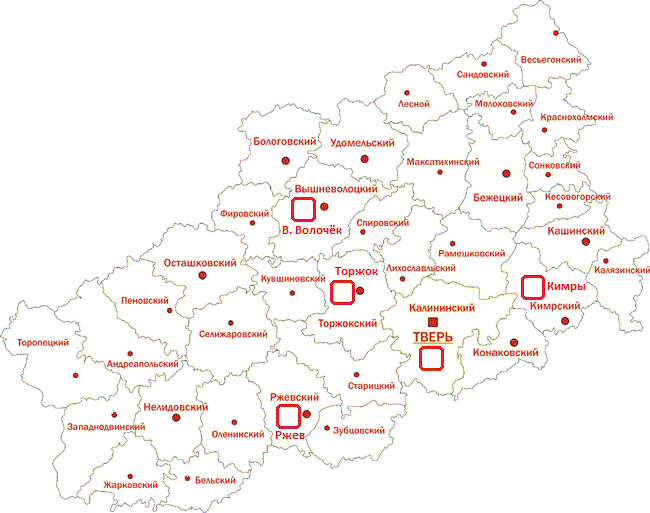 8. Западнодвинский28. Сандовский9. Зубцовский29. Селижаровский10. Калининский30. Сонковский11. Калязинский31. Спировский12. Кашинский32. Старицкий13. Кесовогорский33. Торжокский14. Кимрский34. Торопецкий15. Конаковский35. Удомельский16. Краснохолмский36. Фировский17. Кувшиновский18. Лесной19. Лихославльский20. МаксатихинскийНаименование городского округа/ муниципального района Среднегодовая численность постоянного населения в отчетном году (тыс. чел.) *Адрес размещения докладагород В. Волочек49,12http://v.volochekadm.ru/ekonomikaгород Кимры47http://adm-kimry.ru/index.php/gorod/ekonomika/itogi-razvitiya город Ржев60,7http://rzhevcity.ru/?page_id=424 город Тверь412,5http://www.tver.ru/economics/effectiveness/2014/город Торжок46,82http://torzhok-adm.ru/city/economica.phphttp://torzhok-adm.ru/upload/doklad_o_dostig_zn_pokazateley2014.pdfАндреапольский район11,77http://admandreapol.ru/regionmanagement/documents?start=1Бежецкий район34,83http://адм-бежецк.рф/normotvorcheskaya-deyatelnost/dokumenty/Бельский район5,86http://www.belej.ru/index1/ozenka.htmlБологовский район35,87http://rbologoe.ru/index.php/area/polez-infoВесьегонский район11,89http://vesegonsk.ru/about/info/otdel-otchet/index.php?ELEMENT_ID=6296Вышневолоцкий район24,68http://v-volok.ru/about/info/messages/921/Жарковский район5,39http://www.zharkiadm.ru/index01/pokaz.htmlЗападнодвинский район14,44http://www.zapdvina.ru/digi/Зубцовский район16,91http://adminzubcov.ru/index.php/information/otdel-ekonomiki/1541-ghdg1287gh-nКалининский район50,2http://kalinin-adm.ru/files/stryctyre_adm/ekonomika/doklad_ekonomika_2015.pdf Кашинский район26,05http://www.kashin.info/content/view/4711/117/Калязинский район20,82http://калязин1775.рф/Экономика/Кесовогорский район7,97http://www.admksg.ru/index.php?option=com_content&view=article&id=85&Itemid=210Кимрский район12,29http://kimryadm.ru/administratsiya/organy-vlasti-kimrskogo-rayona/Конаковский район85,55http://www.konakovoregion.ru/node/4266Краснохолмский район10,86http://krholm.ru/index.php/upravstruct/admstruct1http://krholm.ru/attachments/article/7/Доклад_2014.doc
http://krholm.ru/attachments/article/7/Доклад_типовая_форма_2014.xlsКувшиновский район14,66http://www.kuvshinovoadm.ru/otdel-ekonomiki.htmlЛесной район5http://www.lesnoe.info/экономикаЛихославльский район27,94http://lihoslavl69.ru/authorities/effectiveness-msuМаксатихинский район15,35http://maksatiha-adm.ru/dokumenty/plany-i-otchyoty/pokazateli-effektivnosti-deyatelnosti.html Молоковский район4,47http://www.molokovoadm.ru/ikonomika_i_finansi/ikonom_doki.htmlНелидовский район28,06http://www.nelidovo.su/site.xp/050056057049.htmlОленинский район12,21http://www.olenino.ru/mestnaya-vlast/effekt-samoupravleniya/2237-mun-efect-2014.html.Осташковский район22,87http://www.ostashkov-seliger.ru/otdel-ekonomiki-i-social-no-ekonomicheskoy-politiki.htmlПеновский район6,41http://www.penoadm.ru/index1/eff.htmlРамешковский район15,8http://rameshki.ru/administratsija-rajjona/Ржевский район11,94http://rzhevregion.com/category/289Сандовский район5,99http://www.sandovoregion.ru/local/ofdoc/914-ratingСелижаровский район12,35http://www.seligarovo.com/economica-rayona/Сонковский район8,59http://www.sonkovo.ru/index/0-47Спировский район11,56http://spirovoraion.ru/ocenka-omsu.htmlСтарицкий район23,51http://старицкий-район.рф/doklady-otchety-spravki/Торжокский район22,94http://torzhokadm.ru/ekonomika.htmlТоропецкий район18,97http://toropecadm.ru/effektivnost-deyatel-nosti-organov-mestnogo-samoupravleniya.htmlУдомельский район38,74http://udomlyaregion.ru/index.php?option=com_content&task=blogcategory&id=213&Itemid=337Фировский район8,65http://glavafirovo.ru/main/ekonomika/ekonomika.htmНаименование ИОГВ Тверской областиколичество показателейМинистерство образования Тверской области 11 показателейМинистерство топливно-энергетического комплекса и жилищно-коммунального хозяйства Тверской области6 показателейМинистерство экономического развития Тверской области5 показателейКомитет по делам культуры Тверской области4 показателяМинистерство имущественных и земельных отношений Тверской области3 показателяМинистерство финансов Тверской области3 показателяМинистерство строительства Тверской области3 показателяМинистерство транспорта Тверской области2 показателяКомитет по физической культуре и спорту Тверской области2 показателяМинистерство здравоохранения Тверской области1 показательМинистерство промышленности и информационных технологий Тверской области1 показательМинистерство сельского хозяйства Тверской области 1 показатель№ п/пПоказатели оценки эффективности деятельности ОМСУ Тверской областиЕдиница измеренияИОГВ Тверской области, осуществляющий проверку значения показателяI. Экономическое развитиеI. Экономическое развитиеI. Экономическое развитие1Число субъектов малого и среднего предпринимательства в расчете на 10 тыс. человек населенияед.Министерство экономического развития Тверской области2Доля среднесписочной численности работников (без внешних совместителей) малых и средних предприятий в среднесписочной численности работников (без внешних совместителей) всех предприятий и организаций%Министерство экономического развития Тверской области3Объем инвестиций в основной капитал (за исключением бюджетных средств) в расчете на 1 жителяруб.Министерство экономического развития Тверской области4Доля площади земельных участков, являющихся объектами налогообложения земельным налогом, от общей площади территории городского округа (муниципального района)%Министерство имущественных и земельных отношений Тверской области5Доля прибыльных сельскохозяйственных организаций в общем их числе%Министерство сельского хозяйства Тверской области6Доля протяженности автомобильных дорог общего пользования местного значения, не отвечающих нормативным требованиям, в общей протяженности автомобильных дорог общего пользования местного значения%Министерство транспорта Тверской области7Доля населения, проживающего в населенных пунктах, не имеющих регулярного автобусного и (или) ж/д сообщения с административным центром городского округа (муниципального района), в общей численности населения городского округа (муниципального района)%Министерство транспорта Тверской области8.1Среднемесячная номинальная начисленная заработная плата работников крупных и средних предприятий и некоммерческих организацийруб.Министерство экономического развития Тверской области8.2Среднемесячная номинальная начисленная заработная плата работников муниципальных дошкольных образовательных учрежденийруб.Министерство образования Тверской области8.3Среднемесячная номинальная начисленная заработная плата работников муниципальных общеобразовательных учрежденийруб.Министерство образования Тверской области8.4Среднемесячная номинальная начисленная заработная плата работников учителей муниципальных общеобразовательных учрежденийруб.Министерство образования Тверской области8.5Среднемесячная номинальная начисленная заработная плата работников муниципальных учреждений культуры и искусстваруб.Комитет по делам культуры Тверской области8.6Среднемесячная номинальная начисленная заработная плата работников муниципальных учреждений физической культуры и спортаруб.Комитет по физической культуре и спорту Тверской областиII. Дошкольное образованиеII. Дошкольное образованиеII. Дошкольное образование9Доля детей в возрасте 1 - 6 лет, получающих дошкольную образовательную услугу и (или) услугу по их содержанию в муниципальных образовательных учреждениях в общей численности детей в возрасте 1 - 6 лет%Министерство образования Тверской области10Доля детей в возрасте 1 - 6 лет, стоящих на учете для определения в муниципальные дошкольные образовательные учреждения, в общей численности детей в возрасте 1 - 6 лет%Министерство образования Тверской области11Доля муниципальных дошкольных образовательных учреждений, здания которых находятся в аварийном состоянии или требуют капитального ремонта, в общем числе муниципальных дошкольных образовательных учреждений%Министерство образования Тверской областиIII. Общее и дополнительное образованиеIII. Общее и дополнительное образованиеIII. Общее и дополнительное образование12Доля выпускников муниципальных общеобразовательных учреждений, сдавших единый государственный экзамен по русскому языку и математике, в общей численности выпускников муниципальных общеобразовательных учреждений, сдававших единый государственный экзамен по данным предметам%Министерство образования Тверской области13Доля выпускников муниципальных общеобразовательных учреждений, не получивших аттестат о среднем (полном) образовании, в общей численности выпускников муниципальных общеобразовательных учреждений %Министерство образования Тверской области14Доля муниципальных общеобразовательных учреждений, соответствующих современным требованиям обучения, в общем количестве муниципальных общеобразовательных учреждений%Министерство образования Тверской области15Доля муниципальных общеобразовательных учреждений, здания которых находятся в аварийном состоянии или требуют капитального ремонта, в общем количестве муниципальных общеобразовательных учреждений%Министерство образования Тверской области16Доля детей первой и второй групп здоровья в общей численности, обучающихся в муниципальных общеобразовательных учреждениях%Министерство здравоохранения Тверской области17Доля обучающихся в муниципальных общеобразовательных учреждениях, занимающихся во вторую (третью) смену, в общей численности обучающихся в муниципальных общеобразовательных учреждениях%Министерство образования Тверской области18Расходы бюджета муниципального образования на общее образование в расчете на 1 обучающегося в муниципальных общеобразовательных учрежденияхтыс. руб.Министерство образования Тверской области19Доля детей в возрасте 5 – 18 лет, получающих услуги по дополнительному образованию в организациях различной организационно-правовой формы и формы собственности, в общей численности детей данной возрастной группы%Министерство образования Тверской областиIV. КультураIV. КультураIV. Культура20.1Уровень фактической обеспеченности учреждениями культуры от нормативной потребности клубами и учреждениями клубного типа%Комитет по делам культуры Тверской области20.2Уровень фактической обеспеченности учреждениями культуры от нормативной потребности библиотеками%Комитет по делам культуры Тверской области20.3Уровень фактической обеспеченности учреждениями культуры от нормативной потребности парками культуры и отдыха%Комитет по делам культуры Тверской области21Доля учреждений культуры, здания которых находятся в аварийном состоянии или требуют капитального ремонта, в общем количестве муниципальных учреждений культуры%Комитет по делам культуры Тверской области22Доля объектов культурного наследия, находящихся в муниципальной собственности и требующих консервации или реставрации, в общем количестве объектов культурного наследия, находящихся в муниципальной собственности%Комитет по делам культуры Тверской областиV. Физическая культура и спортV. Физическая культура и спортV. Физическая культура и спорт23Доля населения, систематически занимающегося физической культурой и спортом%Комитет по физической культуре и спорту Тверской областиVI. Жилищное строительство и обеспечение граждан жильемVI. Жилищное строительство и обеспечение граждан жильемVI. Жилищное строительство и обеспечение граждан жильем24Общая площадь жилых помещений, приходящаяся в среднем на одного жителя, - всегокв. м.Министерство строительства Тверской области24.1Общая площадь жилых помещений, приходящаяся в среднем на одного жителя, в том числе введенная в действие за один годкв. м.Министерство строительства Тверской области25Площадь земельных участков, предоставленных для строительства в расчете на 10 тыс. человек населения, - всегогаМинистерство имущественных и земельных отношений Тверской области25.1Площадь земельных участков, предоставленных для строительства в расчете на 10 тыс. человек населения, в том числе земельных участков, предоставленных для жилищного строительства, индивидуального строительства и комплексного освоения в целях жилищного строительствагаМинистерство имущественных и земельных отношений Тверской области26.1Площадь земельных участков, предоставленных для строительства, в отношении которых с даты принятия решения о предоставлении земельного участка или подписания протокола о результатах торгов (конкурсов, аукционов) не было получено разрешение на ввод в эксплуатацию объектов жилищного строительства - в течении 3 леткв. м.Министерство имущественных и земельных отношений Тверской области26.2Площадь земельных участков, предоставленных для строительства, в отношении которых с даты принятия решения о предоставлении земельного участка или подписания протокола о результатах торгов (конкурсов, аукционов) не было получено разрешение на ввод в эксплуатацию иных объектов капитального строительства - в течение 5 леткв. м.Министерство имущественных и земельных отношений Тверской областиVII. Жилищно-коммунальное хозяйствоVII. Жилищно-коммунальное хозяйствоVII. Жилищно-коммунальное хозяйство27Доля многоквартирных домов, в которых собственники помещений выбрали и реализуют один из способов управления многоквартирными домами, в общем числе многоквартирных домов, в которых собственники помещений должны выбрать способ управления данными домами%Министерство топливно-энергетического комплекса и жилищно-коммунального хозяйства Тверской области (далее – Министерство ТЭК и ЖКХ Тверской области)28Доля организаций .коммунального комплекса, осуществляющих производство товаров, оказание услуг по водо-, тепло-, газо-, электроснабжению, водоотведению, очистке сточных вод, утилизации (захоронению) твердых бытовых отходов и использующих объекты коммунальной инфраструктуры на праве частной собственности, по договору аренды или концессии, участие субъекта Российской Федерации и (или) городского округа (муниципального района) в уставном капитале которых составляет не более 25 процентов, в общем числе организаций коммунального комплекса, осуществляющих свою деятельность на территории городского округа (муниципального района)%Министерство ТЭК и ЖКХ Тверской области29Доля многоквартирных домов, расположенных на земельных участках, в отношении которых осуществлен государственный кадастровый учет%Министерство ТЭК и ЖКХ Тверской области30Доля населения, получившего жилые помещения и улучшившего жилищные условия в отчетном году, в общей численности населения, состоящего на учете в качестве нуждающегося в жилых помещениях%Министерство ТЭК и ЖКХ Тверской областиVIII. Организация муниципального управленияVIII. Организация муниципального управленияVIII. Организация муниципального управления31Доля налоговых и неналоговых доходов местного бюджета (за исключением поступлений налоговых доходов по дополнительным нормативам отчислений) в общем объеме собственных доходов бюджета муниципального образования (без учета субвенций)%Министерство финансов Тверской области32Доля основных фондов организаций муниципальной формы собственности, находящихся в стадии банкротства, в основных фондах организаций муниципальной формы собственности (на конец года по полной учетной стоимости)%Министерство промышленности и информационных технологий Тверской области33Объем не завершенного в установленные сроки строительства, осуществляемого за счет средств бюджета городского округа (муниципального района)тыс. руб.Министерство строительства Тверской области34Доля просроченной кредиторской задолженности по оплате труда (включая начисления на оплату труда) муниципальных учреждений в общем объеме расходов муниципального образования на оплату труда (включая начисления на оплату труда)%Министерство финансов Тверской области35Расходы бюджета муниципального образования на содержание работников органов местного самоуправления в расчете на одного жителя муниципального образованияруб.Министерство финансов Тверской области36Наличие в городском округе (муниципальном районе) утвержденного генерального плана городского округа (схемы территориального планирования муниципального района)да/нетМинистерство строительства Тверской области37Удовлетворенность населения деятельностью органов местного самоуправления городского округа (муниципального района) % от числа опрошенных38Среднегодовая численность постоянного населениятыс. чел.Министерство экономического развития Тверской областиIХ. Энергосбережение и повышение энергетической эффективностиIХ. Энергосбережение и повышение энергетической эффективностиIХ. Энергосбережение и повышение энергетической эффективности39.1Удельная величина потребления энергетических ресурсов в многоквартирных домах, электрическая энергиякВтч на 1 проживающегоМинистерство ТЭК и ЖКХ Тверской области39.2Удельная величина потребления энергетических ресурсов в многоквартирных домах, тепловая энергияГкал на 1 кв. м.общей площадиМинистерство ТЭК и ЖКХ Тверской области39.3Удельная величина потребления энергетических ресурсов в многоквартирных домах, горячая водакуб. метр на 1 проживающегоМинистерство ТЭК и ЖКХ Тверской области39.4Удельная величина потребления энергетических ресурсов в многоквартирных домах, холодная водакуб. метр на 1 проживающегоМинистерство ТЭК и ЖКХ Тверской области39.5Удельная величина потребления энергетических ресурсов в многоквартирных домах, природный газкуб. метр на 1 проживающегоМинистерство ТЭК и ЖКХ Тверской области40.1Удельная величина потребления энергетических ресурсов муниципальными бюджетными учреждениями, электрическая энергиякВтч на 1 чел.населенияМинистерство ТЭК и ЖКХ Тверской области40.2Удельная величина потребления энергетических ресурсов муниципальными бюджетными учреждениями, тепловая энергияГкал на 1 кв. м. общей площадиМинистерство ТЭК и ЖКХ Тверской области40.3Удельная величина потребления энергетических ресурсов муниципальными бюджетными учреждениями, горячая водакуб. метр на 1 чел. населенияМинистерство ТЭК и ЖКХ Тверской области40.4Удельная величина потребления энергетических ресурсов муниципальными бюджетными учреждениями, холодная водакуб. метр на 1 чел. населенияМинистерство ТЭК и ЖКХ Тверской области40.5Удельная величина потребления энергетических ресурсов муниципальными бюджетными учреждениями, природный газкуб. метр на 1 чел. населенияМинистерство ТЭК и ЖКХ Тверской области                  Число субъектов малого и среднего предпринимательства в расчете на 10 тыс. чел. населения более 420 ед.                  Число субъектов малого и среднего предпринимательства в расчете на 10 тыс. чел. населения от 218 ед. до 420 ед.                  Число субъектов малого и среднего предпринимательства в расчете на 10 тыс. чел. населения менее 218 ед.По итогам 2014 года наибольшее число субъектов малого и среднего предпринимательства составило в г. Твери, Осташковском районе, 
г. Кимры и Калининском районе. По трем городским округам в сравнении с 2013 годом отмечается рост анализируемого показателя. Наибольший рост отмечается в г. Ржев (на 15 единиц), в г. Вышний Волочек (на 6 единиц).В разрезе муниципальных районов лидерами по абсолютному росту объема данного показателя относительно 2013 года являются: Зубцовский район (на 25 единиц), Сандовский район (на 21 единицу), Западнодвинский район (на 17 единиц) и Торопецкий район (на 16 единиц).Лидерами по снижению объема данного показателя стали: Кесовогорский район (на 8 единиц), Жарковский район, Удомельский районы (на 7 единиц).  Значение показателя выше 57 %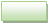  Значение показателя от 30 до 57 %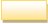  Значение показателя ниже 30 %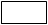 По итогам 2014 года среди городских округов Тверской области наибольшая доля среднесписочной численности работников (без внешних совместителей) малых и средних предприятий в среднесписочной численности работников (без внешних совместителей) всех предприятий и организаций отмечается в г. Кимры (81,5%), г. Ржев (69,1%). Относительно 2013 года не отмечено существенной тенденции роста или снижения значений данного показателя в разрезе городских округов.Среди муниципальных районов Тверской области наибольшая доля среднесписочной численности работников (без внешних совместителей) малых и средних предприятий в среднесписочной численности работников (без внешних совместителей) всех предприятий и организаций отмечена в Бельском (100%), Зубцовском (100%), Андреапольском (90%) и Пеновском (86,05%) районах. В сравнении с 2013 годом существенный рост данного показателя отмечается в Зубцовском районе (на 65,4%).Относительно 2013 года не отмечено существенной тенденции роста или снижения значений данного показателя в разрезе городских округов.Среди муниципальных районов Тверской области наибольшая доля среднесписочной численности работников (без внешних совместителей) малых и средних предприятий в среднесписочной численности работников (без внешних совместителей) всех предприятий и организаций отмечена в Бельском (100%), Зубцовском (100%), Андреапольском (90%) и Пеновском (86,05%) районах. В сравнении с 2013 годом существенный рост данного показателя отмечается в Зубцовском районе (на 65,4%). Значение показателя выше 63% Значение показателя от 32% до 63% Значение показателя ниже 32 %По итогам 2014 года наибольшее абсолютное значение показателя «Доля площади земельных участков, являющихся объектами налогообложения земельным налогом, в общей площади территории городского округа (муниципального района)» отмечается в Молоковском (91%), Жарковском (89%), Рамешковском (85%) районах. Значение показателя выше 63% Значение показателя от 32% до 63% Значение показателя ниже 32 %По итогам 2014 года наибольшее абсолютное значение показателя «Доля площади земельных участков, являющихся объектами налогообложения земельным налогом, в общей площади территории городского округа (муниципального района)» отмечается в Молоковском (91%), Жарковском (89%), Рамешковском (85%) районах. Значение показателя выше 63% Значение показателя от 32% до 63% Значение показателя ниже 32 %По итогам 2014 года наибольшее абсолютное значение показателя «Доля площади земельных участков, являющихся объектами налогообложения земельным налогом, в общей площади территории городского округа (муниципального района)» отмечается в Молоковском (91%), Жарковском (89%), Рамешковском (85%) районах. Значение показателя выше 63% Значение показателя от 32% до 63% Значение показателя ниже 32 %По итогам 2014 года наибольшее абсолютное значение показателя «Доля площади земельных участков, являющихся объектами налогообложения земельным налогом, в общей площади территории городского округа (муниципального района)» отмечается в Молоковском (91%), Жарковском (89%), Рамешковском (85%) районах.В разрезе городских округов Тверской области наибольшая доля площади земельных участков, являющихся объектами налогообложения земельным налогом, в общей площади территории городского округа отмечена в 
г. Торжок (87,5%), г. Вышний Волочек (82,2%). Относительно 2013 года среди городских округов существенный рост данного показателя наблюдается в г. Ржев (на 10%).Среди муниципальных районов Тверской области наибольшая доля площади земельных участков, являющихся объектами налогообложения земельным налогом, в общей площади территории муниципального района отмечена в Молоковском (91%), Жарковском (89%), Рамешковском (85%) и Старицком (85%) районах. В сравнении с 2013 годом рост данного показателя отмечается в Краснохолмском районе (на 5 %).В разрезе городских округов Тверской области наибольшая доля площади земельных участков, являющихся объектами налогообложения земельным налогом, в общей площади территории городского округа отмечена в 
г. Торжок (87,5%), г. Вышний Волочек (82,2%). Относительно 2013 года среди городских округов существенный рост данного показателя наблюдается в г. Ржев (на 10%).Среди муниципальных районов Тверской области наибольшая доля площади земельных участков, являющихся объектами налогообложения земельным налогом, в общей площади территории муниципального района отмечена в Молоковском (91%), Жарковском (89%), Рамешковском (85%) и Старицком (85%) районах. В сравнении с 2013 годом рост данного показателя отмечается в Краснохолмском районе (на 5 %).В разрезе городских округов Тверской области наибольшая доля площади земельных участков, являющихся объектами налогообложения земельным налогом, в общей площади территории городского округа отмечена в 
г. Торжок (87,5%), г. Вышний Волочек (82,2%). Относительно 2013 года среди городских округов существенный рост данного показателя наблюдается в г. Ржев (на 10%).Среди муниципальных районов Тверской области наибольшая доля площади земельных участков, являющихся объектами налогообложения земельным налогом, в общей площади территории муниципального района отмечена в Молоковском (91%), Жарковском (89%), Рамешковском (85%) и Старицком (85%) районах. В сравнении с 2013 годом рост данного показателя отмечается в Краснохолмском районе (на 5 %).В разрезе городских округов Тверской области наибольшая доля площади земельных участков, являющихся объектами налогообложения земельным налогом, в общей площади территории городского округа отмечена в 
г. Торжок (87,5%), г. Вышний Волочек (82,2%). Относительно 2013 года среди городских округов существенный рост данного показателя наблюдается в г. Ржев (на 10%).Среди муниципальных районов Тверской области наибольшая доля площади земельных участков, являющихся объектами налогообложения земельным налогом, в общей площади территории муниципального района отмечена в Молоковском (91%), Жарковском (89%), Рамешковском (85%) и Старицком (85%) районах. В сравнении с 2013 годом рост данного показателя отмечается в Краснохолмском районе (на 5 %).В разрезе городских округов Тверской области наибольшая доля площади земельных участков, являющихся объектами налогообложения земельным налогом, в общей площади территории городского округа отмечена в 
г. Торжок (87,5%), г. Вышний Волочек (82,2%). Относительно 2013 года среди городских округов существенный рост данного показателя наблюдается в г. Ржев (на 10%).Среди муниципальных районов Тверской области наибольшая доля площади земельных участков, являющихся объектами налогообложения земельным налогом, в общей площади территории муниципального района отмечена в Молоковском (91%), Жарковском (89%), Рамешковском (85%) и Старицком (85%) районах. В сравнении с 2013 годом рост данного показателя отмечается в Краснохолмском районе (на 5 %).В разрезе городских округов Тверской области наибольшая доля площади земельных участков, являющихся объектами налогообложения земельным налогом, в общей площади территории городского округа отмечена в 
г. Торжок (87,5%), г. Вышний Волочек (82,2%). Относительно 2013 года среди городских округов существенный рост данного показателя наблюдается в г. Ржев (на 10%).Среди муниципальных районов Тверской области наибольшая доля площади земельных участков, являющихся объектами налогообложения земельным налогом, в общей площади территории муниципального района отмечена в Молоковском (91%), Жарковском (89%), Рамешковском (85%) и Старицком (85%) районах. В сравнении с 2013 годом рост данного показателя отмечается в Краснохолмском районе (на 5 %).Дорожное хозяйство и транспортПоказатель «Доля населения, проживающего в населенных пунктах, не имеющих регулярного автобусного и (или) железнодорожного сообщения с административным центром городского округа (муниципального района), в общей численности населения городского округа (муниципального района)» (%)Дорожное хозяйство и транспортПоказатель «Доля населения, проживающего в населенных пунктах, не имеющих регулярного автобусного и (или) железнодорожного сообщения с административным центром городского округа (муниципального района), в общей численности населения городского округа (муниципального района)» (%)Дорожное хозяйство и транспортПоказатель «Доля населения, проживающего в населенных пунктах, не имеющих регулярного автобусного и (или) железнодорожного сообщения с административным центром городского округа (муниципального района), в общей численности населения городского округа (муниципального района)» (%)Дорожное хозяйство и транспортПоказатель «Доля населения, проживающего в населенных пунктах, не имеющих регулярного автобусного и (или) железнодорожного сообщения с административным центром городского округа (муниципального района), в общей численности населения городского округа (муниципального района)» (%)Дорожное хозяйство и транспортПоказатель «Доля населения, проживающего в населенных пунктах, не имеющих регулярного автобусного и (или) железнодорожного сообщения с административным центром городского округа (муниципального района), в общей численности населения городского округа (муниципального района)» (%) Значение показателя ниже 3,5% Значение показателя от 3,5% до 7% Значение показателя выше 7%Во всех городских округах Тверской области население обеспечено автобусным и (или) железнодорожным сообщением с административным центром городского округа. На территориях муниципальных районов аналогичная ситуация складывается только в Западнодвинском, Зубцовском и Торжокском районах.        На территориях семи муниципальных районов доля населения, проживающего в населенных пунктах, не имеющих регулярного автобусного и (или) железнодорожного сообщения с административным центром не превышает 3%.Максимальное значение по данному показателю отмечается в Бельском (20%), Калининском (17%) и Сонковском (17%) районах. По сравнению с 2013 годом негативная динамика отмечается только в Конаковском районе (на 0,4%).По сравнению с 2013 годом улучшили значения показателей следующие муниципальные районы: Весьегонский район 
(на 8,68%), Спировский (на 5,3%) и Рамешковский (на 4%).       На территориях семи муниципальных районов доля населения, проживающего в населенных пунктах, не имеющих регулярного автобусного и (или) железнодорожного сообщения с административным центром не превышает 3%.Максимальное значение по данному показателю отмечается в Бельском (20%), Калининском (17%) и Сонковском (17%) районах. По сравнению с 2013 годом негативная динамика отмечается только в Конаковском районе (на 0,4%).По сравнению с 2013 годом улучшили значения показателей следующие муниципальные районы: Весьегонский район 
(на 8,68%), Спировский (на 5,3%) и Рамешковский (на 4%).       На территориях семи муниципальных районов доля населения, проживающего в населенных пунктах, не имеющих регулярного автобусного и (или) железнодорожного сообщения с административным центром не превышает 3%.Максимальное значение по данному показателю отмечается в Бельском (20%), Калининском (17%) и Сонковском (17%) районах. По сравнению с 2013 годом негативная динамика отмечается только в Конаковском районе (на 0,4%).По сравнению с 2013 годом улучшили значения показателей следующие муниципальные районы: Весьегонский район 
(на 8,68%), Спировский (на 5,3%) и Рамешковский (на 4%).       На территориях семи муниципальных районов доля населения, проживающего в населенных пунктах, не имеющих регулярного автобусного и (или) железнодорожного сообщения с административным центром не превышает 3%.Максимальное значение по данному показателю отмечается в Бельском (20%), Калининском (17%) и Сонковском (17%) районах. По сравнению с 2013 годом негативная динамика отмечается только в Конаковском районе (на 0,4%).По сравнению с 2013 годом улучшили значения показателей следующие муниципальные районы: Весьегонский район 
(на 8,68%), Спировский (на 5,3%) и Рамешковский (на 4%).       На территориях семи муниципальных районов доля населения, проживающего в населенных пунктах, не имеющих регулярного автобусного и (или) железнодорожного сообщения с административным центром не превышает 3%.Максимальное значение по данному показателю отмечается в Бельском (20%), Калининском (17%) и Сонковском (17%) районах. По сравнению с 2013 годом негативная динамика отмечается только в Конаковском районе (на 0,4%).По сравнению с 2013 годом улучшили значения показателей следующие муниципальные районы: Весьегонский район 
(на 8,68%), Спировский (на 5,3%) и Рамешковский (на 4%).Дошкольное образованиеПоказатель: «Доля детей в возрасте от одного года до шести лет, состоящих на учете для определения в муниципальные дошкольные образовательные учреждения, в общей численности детей в возрасте от одного года до шести лет» (%)Дошкольное образованиеПоказатель: «Доля детей в возрасте от одного года до шести лет, состоящих на учете для определения в муниципальные дошкольные образовательные учреждения, в общей численности детей в возрасте от одного года до шести лет» (%)Дошкольное образованиеПоказатель: «Доля детей в возрасте от одного года до шести лет, состоящих на учете для определения в муниципальные дошкольные образовательные учреждения, в общей численности детей в возрасте от одного года до шести лет» (%)Дошкольное образованиеПоказатель: «Доля детей в возрасте от одного года до шести лет, состоящих на учете для определения в муниципальные дошкольные образовательные учреждения, в общей численности детей в возрасте от одного года до шести лет» (%)Дошкольное образованиеПоказатель: «Доля детей в возрасте от одного года до шести лет, состоящих на учете для определения в муниципальные дошкольные образовательные учреждения, в общей численности детей в возрасте от одного года до шести лет» (%) Значение показателя ниже 10% Значение показателя от 16,5 % до 10% Значение показателя выше 16,5%В 2014 году очередность на получение места в муниципальных дошкольных образовательных учреждениях установлена в 35 муниципальных образованиях региона: максимальное значение показателя зафиксировано в г. Кимры (28,9%), Калининском (26%), Конаковском (26%) и Краснохолмском (24,5%) районах. Значение показателя ниже 10% Значение показателя от 16,5 % до 10% Значение показателя выше 16,5%В 2014 году очередность на получение места в муниципальных дошкольных образовательных учреждениях установлена в 35 муниципальных образованиях региона: максимальное значение показателя зафиксировано в г. Кимры (28,9%), Калининском (26%), Конаковском (26%) и Краснохолмском (24,5%) районах.Минимальное значение показателя отмечено в Фировском (1,1%), Ржевском (3,3%), Старицком (3,6%) районах. В Бельском, Вышневолоцком, Западнодвинском, Кашинском, Оленинском, Рамешковском районах очередность на получение места в муниципальных дошкольных образовательных учреждениях по итогам 2014 года не установлена.Минимальное значение показателя отмечено в Фировском (1,1%), Ржевском (3,3%), Старицком (3,6%) районах. В Бельском, Вышневолоцком, Западнодвинском, Кашинском, Оленинском, Рамешковском районах очередность на получение места в муниципальных дошкольных образовательных учреждениях по итогам 2014 года не установлена.Минимальное значение показателя отмечено в Фировском (1,1%), Ржевском (3,3%), Старицком (3,6%) районах. В Бельском, Вышневолоцком, Западнодвинском, Кашинском, Оленинском, Рамешковском районах очередность на получение места в муниципальных дошкольных образовательных учреждениях по итогам 2014 года не установлена.Минимальное значение показателя отмечено в Фировском (1,1%), Ржевском (3,3%), Старицком (3,6%) районах. В Бельском, Вышневолоцком, Западнодвинском, Кашинском, Оленинском, Рамешковском районах очередность на получение места в муниципальных дошкольных образовательных учреждениях по итогам 2014 года не установлена.Минимальное значение показателя отмечено в Фировском (1,1%), Ржевском (3,3%), Старицком (3,6%) районах. В Бельском, Вышневолоцком, Западнодвинском, Кашинском, Оленинском, Рамешковском районах очередность на получение места в муниципальных дошкольных образовательных учреждениях по итогам 2014 года не установлена.Общее и дополнительное образованиеПоказатель «Доля выпускников муниципальных общеобразовательных учреждений, сдавших единый государственный экзамен по русскому языку и математике, в общей численности выпускников муниципальных общеобразовательных учреждений, сдававших единый государственный экзамен по данным предметам» (%)Общее и дополнительное образованиеПоказатель «Доля выпускников муниципальных общеобразовательных учреждений, сдавших единый государственный экзамен по русскому языку и математике, в общей численности выпускников муниципальных общеобразовательных учреждений, сдававших единый государственный экзамен по данным предметам» (%)Общее и дополнительное образованиеПоказатель «Доля выпускников муниципальных общеобразовательных учреждений, сдавших единый государственный экзамен по русскому языку и математике, в общей численности выпускников муниципальных общеобразовательных учреждений, сдававших единый государственный экзамен по данным предметам» (%)Общее и дополнительное образованиеПоказатель «Доля выпускников муниципальных общеобразовательных учреждений, сдавших единый государственный экзамен по русскому языку и математике, в общей численности выпускников муниципальных общеобразовательных учреждений, сдававших единый государственный экзамен по данным предметам» (%)Общее и дополнительное образованиеПоказатель «Доля выпускников муниципальных общеобразовательных учреждений, сдавших единый государственный экзамен по русскому языку и математике, в общей численности выпускников муниципальных общеобразовательных учреждений, сдававших единый государственный экзамен по данным предметам» (%) Значение показателя составляет 100 %  Значение показателя менее 100%По итогам 2014 года значение данного показателя составило 100% в двадцати девяти муниципальных образованиях Тверской области, что на девять муниципальных образования больше, чем в 2013 году. Значение данного показателя не достигло стопроцентного значения в четырех городских округах и 8 муниципальных районах. Значение показателя составляет 100 %  Значение показателя менее 100%По итогам 2014 года значение данного показателя составило 100% в двадцати девяти муниципальных образованиях Тверской области, что на девять муниципальных образования больше, чем в 2013 году. Значение данного показателя не достигло стопроцентного значения в четырех городских округах и 8 муниципальных районах. Значение показателя составляет 100 %  Значение показателя менее 100%По итогам 2014 года значение данного показателя составило 100% в двадцати девяти муниципальных образованиях Тверской области, что на девять муниципальных образования больше, чем в 2013 году. Значение данного показателя не достигло стопроцентного значения в четырех городских округах и 8 муниципальных районах. Значение показателя составляет 100 %  Значение показателя менее 100%По итогам 2014 года значение данного показателя составило 100% в двадцати девяти муниципальных образованиях Тверской области, что на девять муниципальных образования больше, чем в 2013 году. Значение данного показателя не достигло стопроцентного значения в четырех городских округах и 8 муниципальных районах. Значение показателя 100% и выше Значение показателя от 60% до 100% Значение показателя ниже 60%По итогам 2014 года среди городских округов наилучшее значение данного показателя имеют 
г. Торжок (200%), г. Тверь (100%) и г. Кимры (100%).Среди муниципальных районов лидером по абсолютному значению данного показателя является Андреапольский район (110,53%). Двенадцать муниципальных районовТверской области имеют 
100% значение данного показателя, это: Бежецкий, Весьегонский, Западнодвинский, Зубцовский, Кимрский, Лесной, Молоковский, 
Оленинский, Осташковский, Сандовский, Сонковский, Торжрокский.  Значение показателя 100% и выше Значение показателя от 60% до 100% Значение показателя ниже 60%По итогам 2014 года среди городских округов наилучшее значение данного показателя имеют 
г. Торжок (200%), г. Тверь (100%) и г. Кимры (100%).Среди муниципальных районов лидером по абсолютному значению данного показателя является Андреапольский район (110,53%). Двенадцать муниципальных районовТверской области имеют 
100% значение данного показателя, это: Бежецкий, Весьегонский, Западнодвинский, Зубцовский, Кимрский, Лесной, Молоковский, 
Оленинский, Осташковский, Сандовский, Сонковский, Торжрокский. Физическая культура и спортПоказатель «Доля населения, систематически занимающегося физической культурой и спортом» (%)Физическая культура и спортПоказатель «Доля населения, систематически занимающегося физической культурой и спортом» (%)Физическая культура и спортПоказатель «Доля населения, систематически занимающегося физической культурой и спортом» (%) Значение показателя выше 27% Значение показателя от 25% до 27% Значение показателя ниже 25%По итогам 2014 года в разрезе городских округов наилучшее значение данного показателя имеет 
г. Торжок (29,5%). Среди городских округов в сравнении с 2013 годом наблюдается рост значений данного показателя.Среди муниципальных районов лидерами по абсолютному значению данного показателя являются: Старицкий (29,8%), Максатихинский (29,33%) и Калязинский (29,2%) районы. Наибольшего роста значения данного показателя в сравнении с 2013 годом достиг Рамешковский (на 4,09%) район. Существенное снижение значения данного показателя наблюдается в Торжокском районе
(на 5,92%).Среди муниципальных районов лидерами по абсолютному значению данного показателя являются: Старицкий (29,8%), Максатихинский (29,33%) и Калязинский (29,2%) районы. Наибольшего роста значения данного показателя в сравнении с 2013 годом достиг Рамешковский (на 4,09%) район. Существенное снижение значения данного показателя наблюдается в Торжокском районе
(на 5,92%).Среди муниципальных районов лидерами по абсолютному значению данного показателя являются: Старицкий (29,8%), Максатихинский (29,33%) и Калязинский (29,2%) районы. Наибольшего роста значения данного показателя в сравнении с 2013 годом достиг Рамешковский (на 4,09%) район. Существенное снижение значения данного показателя наблюдается в Торжокском районе
(на 5,92%). Значение показателя выше 0,52 кв. м. Значение показателя от 0,26 кв. м.  до 0,52 кв. м. Значение показателя ниже 0,26 кв. м.Наилучшие результаты по объемам вводимого в 2014 году жилья в среднем на одного жителя среди городских округов достигнуты в г. Тверь (0,53 кв. м.)Самый низкий показатель среди городских округов зафиксирован в г. Вышний Волочек (0,13 кв. м.).Лидерами по вводу жилья из муниципальных районов являются Оленинский (2,5 кв. м.), Калининский (1,78 кв. м.) и Зубцовский (0,91 кв. м.) районы.Самые низкие показатели (0,06 кв. м.) среди муниципальных районов зафиксированы в Бежецком, Молоковском и Удомельском районах.Относительно 2013 года в 2014 году наибольшая динамика роста вводимого жилья в среднем на одного жителя зафиксирована в Оленинском (на 2,03 кв.м.), Андреапольском (на 0,22 кв.м.) и Нелидовском (на 0,20 кв.м.) районах.Наибольшая динамика снижения вводимого жилья в среднем на одного жителя зафиксирована в Осташковском (на 0,21 кв.м.), Удомельском (на 0,20 кв.м.) и Кимрском (на 0,19 кв.м.) районах.Самые низкие показатели (0,06 кв. м.) среди муниципальных районов зафиксированы в Бежецком, Молоковском и Удомельском районах.Относительно 2013 года в 2014 году наибольшая динамика роста вводимого жилья в среднем на одного жителя зафиксирована в Оленинском (на 2,03 кв.м.), Андреапольском (на 0,22 кв.м.) и Нелидовском (на 0,20 кв.м.) районах.Наибольшая динамика снижения вводимого жилья в среднем на одного жителя зафиксирована в Осташковском (на 0,21 кв.м.), Удомельском (на 0,20 кв.м.) и Кимрском (на 0,19 кв.м.) районах. Значение показателя 100 % Значение показателя от 50% до 100% Значение показателя ниже 50%По итогам 2014 года в 13 муниципальных образованиях Тверской области абсолютное значение указанного показателя достигло 100%.В сравнении с 2013 годом в разрезе городских округов за исключением г. Твери (значение увеличилось на 3%) динамики роста указанного показателя не отмечается.В разрезе муниципальных районов относительно 2013 года существенная динамика роста значений данного показателя наблюдается в Лесном (на 67%), Жарковском (на 33,3%) и Зубцовском (на 33%) районах.Лидером падения по значению указанного показателя отмечен Максатихинский район (на 20%).В разрезе муниципальных районов относительно 2013 года существенная динамика роста значений данного показателя наблюдается в Лесном (на 67%), Жарковском (на 33,3%) и Зубцовском (на 33%) районах.Лидером падения по значению указанного показателя отмечен Максатихинский район (на 20%). Значение показателя выше 45% Значение показателя от 21% до 45% Значение показателя ниже 21%По итогам 2014 года среди городских округов наилучшее значение данного показателя имеет 
г. Тверь (87,3%). Среди городских округов в сравнении с 2013 годом наблюдается 
рост значений данного показателя за 
исключением г. Кимры (снижение показателя 
на 1,7%).Среди муниципальных районов наибольшего роста значения данного показателя в сравнении с 2013 годом достигли Андреапольский (на 13,49%), Старицкий (на 12,97%) и Пеновский (на 11,33%) районы. Существенное снижение значения данного показателя наблюдается в Нелидовском (на 9,06%), Бежецком (на 8,2%) и Лихославльском (на 7,99%) районах.Среди муниципальных районов наибольшего роста значения данного показателя в сравнении с 2013 годом достигли Андреапольский (на 13,49%), Старицкий (на 12,97%) и Пеновский (на 11,33%) районы. Существенное снижение значения данного показателя наблюдается в Нелидовском (на 9,06%), Бежецком (на 8,2%) и Лихославльском (на 7,99%) районах. Значение показателя выше 45 % Значение показателя от 35% до 45% Значение показателя ниже 35%По итогам 2014 года среди городских округов наилучшее значение данного показателя имеют 
г. Тверь (39 %) и г. Торжок (34%). В сравнении с 2013 годом среди городских округов наибольший рост значения данного показателя наблюдается в г. Вышний Волочек (на 4 %).Среди муниципальных районов лидерами по абсолютному значению данного показателя являются: Сандовский (57%), Калязинский (51%) и Бельский (50%) районы. В сравнении с 2013 годом в разрезе муниципальных районов наибольшего роста значения данного показателя достигли Калининский (2%) и Кувшиновский (1%) районы. Динамика снижения данного показателя наблюдается в Спировском (на 7%), Бежецком (на 5%) и Осташковском (на 4 %) районах.МестоМуниципальный район Тверской областиМестоМуниципальный район Тверской областиМестоМуниципальный район Тверской области1Сандовский13Бельский25Калининский2Нелидовский14Ржевский26Кимрский3Торопецкий15Селижаровский27Молоковский4Западнодвинский16Жарковский28Бежецкий5Калязинский17Фировский29Конаковский6Торжокский18Рамешковский30Бологовский7Лихославльский19Спировский31Зубцовский8Удомельский20Кашинский32Весьегонский9Старицкий21Оленинский33Кувшиновский10Андреапольский22Сонковский34Пеновский11Кесовогорский23Краснохолмский35Осташковский12Вышневолоцкий24Лесной36МаксатихинскийЛидерами рейтинга среди муниципальных районов Тверской области стали:1 место – Сандовский район;2 место – Нелидовский район;3 место – Торопецкий район;4 место – Западнодвинский район;5 место – Калязинский район.Аутсайдерами рейтинга среди муниципальных районов Тверской области стали:32 место – Весьегонский район;33 место – Кувшиновский район; 34 место – Пеновский район; 35 место – Осташковский район; 36 место – Максатихинский район.1 место       –   г. Торжок2 место       –   г. Тверь3 место       –   г. Вышний Волочек4 место       –   г. Ржев5 место       –   г. КимрыЛидерами рейтинга среди городских округов Тверской области стали:1 место – г. Торжок; 2 место – г. Тверь.Аутсайдерами рейтинга среди городских округов Тверской области стали:3 место – г. Вышний Волочек;4 место – г. Ржев;5 место – г. Кимры.Муниципальный район Тверской областиМесто по итогам 2014 годаМесто по итогам 2013 годаИзменение рейтингаАндреапольский1025↑15Бежецкий2812↓16Бельский1320↑7Бологовский3036↑6Весьегонский3230↓2Вышневолоцкий1217↑5Жарковский1618↑2Западнодвинский42↓2Зубцовский3132↑1Калининский2534↑9Калязинский53↓2Кашинский2029↑9Кесовогорский115↓6Кимрский2627↑1Конаковский2924↓5Краснохолмский2322↓1Кувшиновский3331↓2Лесной2421↓3Лихославльский711↑4Максатихинский3635↓1Молоковский2723↓4Нелидовский29↑7Оленинский2115↓6Осташковский3533↓2Пеновский3426↓8Рамешковский1810↓8Ржевский147↓7Сандовский11-Селижаровский1519↑4Сонковский2213↓9Спировский1916↓3Старицкий96↓3Торжокский64↓2Торопецкий328↑25Удомельский88-Фировский1714↓3Городской округ
 Тверской областиМесто 
по итогам 2014 годаМесто 
по итогам 2013 годаИзменение 
рейтингаг. Вышний Волочек34↑ 1г. Кимры55-г. Ржев43↓1г. Тверь22-г. Торжок11-№ п/пПоказатели оценки эффективности деятельности ОМСУ Тверской областиЕдиница измеренияПоложительное влияниена оценку эффективности(+)Отрицательное влияниена оценку эффективности(-)I. Экономическое развитиеI. Экономическое развитиеI. Экономическое развитие2Доля среднесписочной численности работников (без внешних совместителей) малых и средних предприятий в среднесписочной численности работников (без внешних совместителей) всех предприятий и организаций%+8.5Среднемесячная номинальная начисленная заработная плата работников муниципальных учреждений культуры и искусстваруб.-8.6Среднемесячная номинальная начисленная заработная плата работников муниципальных учреждений физической культуры и спортаруб.-II. Дошкольное образованиеII. Дошкольное образованиеII. Дошкольное образование10Доля детей в возрасте 1 - 6 лет, стоящих на учете для определения в муниципальные дошкольные образовательные учреждения, в общей численности детей в возрасте 1 - 6 лет%-11Доля муниципальных дошкольных образовательных учреждений, здания которых находятся в аварийном состоянии или требуют капитального ремонта, в общем числе муниципальных дошкольных образовательных учреждений%+III. Общее и дополнительное образованиеIII. Общее и дополнительное образованиеIII. Общее и дополнительное образование12Доля выпускников муниципальных общеобразовательных учреждений, сдавших единый государственный экзамен по русскому языку и математике, в общей численности выпускников муниципальных общеобразовательных учреждений, сдававших единый государственный экзамен по данным предметам%+15Доля муниципальных общеобразовательных учреждений, здания которых находятся в аварийном состоянии или требуют капитального ремонта, в общем количестве муниципальных общеобразовательных учреждений%+17Доля обучающихся в муниципальных общеобразовательных учреждениях, занимающихся во вторую (третью) смену, в общей численности обучающихся в муниципальных общеобразовательных учреждениях%+19Доля детей в возрасте 5 – 18 лет, получающих услуги по дополнительному образованию в организациях различной организационно-правовой формы и формы собственности, в общей численности детей данной возрастной группы%+IV. КультураIV. КультураIV. Культура20.2Уровень фактической обеспеченности учреждениями культуры от нормативной потребности библиотеками%+20.3Уровень фактической обеспеченности учреждениями культуры от нормативной потребности парками культуры и отдыха%-21Доля учреждений культуры, здания которых находятся в аварийном состоянии или требуют капитального ремонта, в общем количестве муниципальных учреждений культуры%+22Доля объектов культурного наследия, находящихся в муниципальной собственности и требующих консервации или реставрации, в общем количестве объектов культурного наследия, находящихся в муниципальной собственности%+VI. Жилищное строительство и обеспечение граждан жильемVI. Жилищное строительство и обеспечение граждан жильемVI. Жилищное строительство и обеспечение граждан жильем24Общая площадь жилых помещений, приходящаяся в среднем на одного жителя, - всегокв. м.+26.1Площадь земельных участков, предоставленных для строительства, в отношении которых с даты принятия решения о предоставлении земельного участка или подписания протокола о результатах торгов (конкурсов, аукционов) не было получено разрешение на ввод в эксплуатацию объектов жилищного строительства - в течение 3 леткв. м.+26.2Площадь земельных участков, предоставленных для строительства, в отношении которых с даты принятия решения о предоставлении земельного участка или подписания протокола о результатах торгов (конкурсов, аукционов) не было получено разрешение на ввод в эксплуатацию иных объектов капитального строительства - в течение 5 леткв. м.+VII. Жилищно-коммунальное хозяйствоVII. Жилищно-коммунальное хозяйствоVII. Жилищно-коммунальное хозяйство27Доля многоквартирных домов, в которых собственники помещений выбрали и реализуют один из способов управления многоквартирными домами, в общем числе многоквартирных домов, в которых собственники помещений должны выбрать способ управления данными домами%+VIII. Организация муниципального управленияVIII. Организация муниципального управленияVIII. Организация муниципального управления32Доля основных фондов организаций муниципальной формы собственности, находящихся в стадии банкротства, в основных фондах организаций муниципальной формы собственности (на конец года по полной учетной стоимости)%+33Объем не завершенного в    установленные сроки строительства, осуществляемого за счет средств бюджета городского округа (муниципального района)тыс. руб.+34Доля просроченной кредиторской задолженности по оплате труда (включая начисления на оплату труда) муниципальных учреждений в общем объеме расходов муниципального образования на оплату труда (включая начисления на оплату труда)%+36Наличие в городском округе (муниципальном районе) утвержденного генерального плана городского округа (схемы территориального планирования муниципального района)да/нет+38Среднегодовая численность постоянного населениятыс. чел.-№ п/пПоказатели оценки эффективности деятельности ОМСУ Тверской областиЕдиница измеренияПоложительное влияниена оценку эффективности(+)Отрицательное влияниена оценку эффективности(-)II. Дошкольное образованиеII. Дошкольное образованиеII. Дошкольное образование11Доля муниципальных дошкольных образовательных учреждений, здания которых находятся в аварийном состоянии или требуют капитального ремонта, в общем числе муниципальных дошкольных образовательных учреждений%+III. Общее и дополнительное образованиеIII. Общее и дополнительное образованиеIII. Общее и дополнительное образование13Доля выпускников муниципальных общеобразовательных учреждений, не получивших аттестат о среднем (полном) образовании, в общей численности выпускников муниципальных общеобразовательных учреждений %+19Доля детей в возрасте 5 – 18 лет, получающих услуги по дополнительному образованию в организациях различной организационно-правовой формы и формы собственности, в общей численности детей данной возрастной группы%+IV. КультураIV. КультураIV. Культура20.2Уровень фактической обеспеченности учреждениями культуры от нормативной потребности библиотеками%+20.3Уровень фактической обеспеченности учреждениями культуры от нормативной потребности парками культуры и отдыха%+21Доля учреждений культуры, здания которых находятся в аварийном состоянии или требуют капитального ремонта, в общем количестве муниципальных учреждений культуры%-22Доля объектов культурного наследия, находящихся в муниципальной собственности и требующих консервации или реставрации, в общем количестве объектов культурного наследия, находящихся в муниципальной собственности%+VI. Жилищное строительство и обеспечение граждан жильемVI. Жилищное строительство и обеспечение граждан жильемVI. Жилищное строительство и обеспечение граждан жильем26.1Площадь земельных участков, предоставленных для строительства, в отношении которых с даты принятия решения о предоставлении земельного участка или подписания протокола о результатах торгов (конкурсов, аукционов) не было получено разрешение на ввод в эксплуатацию объектов жилищного строительства - в течение 3 леткв. м.+26.2Площадь земельных участков, предоставленных для строительства, в отношении которых с даты принятия решения о предоставлении земельного участка или подписания протокола о результатах торгов (конкурсов, аукционов) не было получено разрешение на ввод в эксплуатацию иных объектов капитального строительства - в течение 5 леткв. м.+VII. Жилищно-коммунальное хозяйствоVII. Жилищно-коммунальное хозяйствоVII. Жилищно-коммунальное хозяйство28Доля организаций .коммунального комплекса, осуществляющих производство товаров, оказание услуг по водо-, тепло-, газо-, электроснабжению, водоотведению, очистке сточных вод, утилизации (захоронению) твердых бытовых отходов и использующих объекты коммунальной инфраструктуры на праве частной собственности, по договору аренды или концессии, участие субъекта Российской Федерации и (или) городского округа (муниципального района) в уставном капитале которых составляет не более 25 процентов, в общем числе организаций коммунального комплекса, осуществляющих свою деятельность на территории городского округа (муниципального района)%-30Доля населения, получившего жилые помещения и улучшившего жилищные условия в отчетном году, в общей численности населения, состоящего на учете в качестве нуждающегося в жилых помещениях%-VIII. Организация муниципального управленияVIII. Организация муниципального управленияVIII. Организация муниципального управления32Доля основных фондов организаций муниципальной формы собственности, находящихся в стадии банкротства, в основных фондах организаций муниципальной формы собственности (на конец года по полной учетной стоимости)%-33Объем не завершенного в    установленные сроки строительства, осуществляемого за счет средств бюджета городского округа (муниципального района)тыс. руб.-34Доля просроченной кредиторской задолженности по оплате труда (включая начисления на оплату труда) муниципальных учреждений в общем объеме расходов муниципального образования на оплату труда (включая начисления на оплату труда)%+№ п/пПоказатели оценки эффективности деятельности ОМСУ Тверской областиЕдиница измеренияПоложительное влияниена оценку эффективности(+)Отрицательное влияниена оценку эффективности(-)I. Экономическое развитиеI. Экономическое развитиеI. Экономическое развитие2Доля среднесписочной численности работников (без внешних совместителей) малых и средних предприятий в среднесписочной численности работников (без внешних совместителей) всех предприятий и организаций%+3Объем инвестиций в основной капитал (за исключением бюджетных средств) в расчете на 1 жителяруб.-5Доля прибыльных сельскохозяйственных организаций в общем их числе%-6Доля протяженности автомобильных дорог общего пользования местного значения, не отвечающих нормативным требованиям, в общей протяженности автомобильных дорог общего пользования местного значения%+7Доля населения, проживающего в населенных пунктах, не имеющих регулярного автобусного и (или) ж/д сообщения с административным центром городского округа (муниципального района), в общей численности населения городского округа (муниципального района)%-8.3Среднемесячная номинальная начисленная заработная плата работников муниципальных общеобразовательных учрежденийруб.-8.4Среднемесячная номинальная начисленная заработная плата работников учителей муниципальных общеобразовательных учрежденийруб.-II. Дошкольное образованиеII. Дошкольное образованиеII. Дошкольное образование10Доля детей в возрасте 1 - 6 лет, стоящих на учете для определения в муниципальные дошкольные образовательные учреждения, в общей численности детей в возрасте 1 - 6 лет%+11Доля муниципальных дошкольных образовательных учреждений, здания которых находятся в аварийном состоянии или требуют капитального ремонта, в общем числе муниципальных дошкольных образовательных учреждений%+III. Общее и дополнительное образованиеIII. Общее и дополнительное образованиеIII. Общее и дополнительное образование13Доля выпускников муниципальных общеобразовательных учреждений, не получивших аттестат о среднем (полном) образовании, в общей численности выпускников муниципальных общеобразовательных учреждений %+14Доля муниципальных общеобразовательных учреждений, соответствующих современным требованиям обучения, в общем количестве муниципальных общеобразовательных учреждений%-15Доля муниципальных общеобразовательных учреждений, здания которых находятся в аварийном состоянии или требуют капитального ремонта, в общем количестве муниципальных общеобразовательных учреждений%+17Доля обучающихся в муниципальных общеобразовательных учреждениях, занимающихся во вторую (третью) смену, в общей численности обучающихся в муниципальных общеобразовательных учреждениях%+IV. КультураIV. КультураIV. Культура20.3Уровень фактической обеспеченности учреждениями культуры от нормативной потребности парками культуры и отдыха%-V. Физическая культура и спортV. Физическая культура и спортV. Физическая культура и спорт23Доля населения, систематически занимающегося физической культурой и спортом%+VI. Жилищное строительство и обеспечение граждан жильемVI. Жилищное строительство и обеспечение граждан жильемVI. Жилищное строительство и обеспечение граждан жильем26.1Площадь земельных участков, предоставленных для строительства, в отношении которых с даты принятия решения о предоставлении земельного участка или подписания протокола о результатах торгов (конкурсов, аукционов) не было получено разрешение на ввод в эксплуатацию объектов жилищного строительства - в течение 3 леткв. м.+26.2Площадь земельных участков, предоставленных для строительства, в отношении которых с даты принятия решения о предоставлении земельного участка или подписания протокола о результатах торгов (конкурсов, аукционов) не было получено разрешение на ввод в эксплуатацию иных объектов капитального строительства - в течение 5 леткв. м.+VII. Жилищно-коммунальное хозяйствоVII. Жилищно-коммунальное хозяйствоVII. Жилищно-коммунальное хозяйство28Доля организаций .коммунального комплекса, осуществляющих производство товаров, оказание услуг по водо-, тепло-, газо-, электроснабжению, водоотведению, очистке сточных вод, утилизации (захоронению) твердых бытовых отходов и использующих объекты коммунальной инфраструктуры на праве частной собственности, по договору аренды или концессии, участие субъекта Российской Федерации и (или) городского округа (муниципального района) в уставном капитале которых составляет не более 25 процентов, в общем числе организаций коммунального комплекса, осуществляющих свою деятельность на территории городского округа (муниципального района)%+VIII. Организация муниципального управленияVIII. Организация муниципального управленияVIII. Организация муниципального управления32Доля основных фондов организаций муниципальной формы собственности, находящихся в стадии банкротства, в основных фондах организаций муниципальной формы собственности (на конец года по полной учетной стоимости)%+33Объем не завершенного в    установленные сроки строительства, осуществляемого за счет средств бюджета городского округа (муниципального района)тыс. руб.+36Наличие в городском округе (муниципальном районе) утвержденного генерального плана городского округа (схемы территориального планирования муниципального района)да/нет+38Среднегодовая численность постоянного населениятыс. человек-№ п/пПоказатели оценки эффективности деятельности ОМСУ Тверской областиЕдиница измеренияПоложительное влияниена оценку эффективности(+)Отрицательное влияниена оценку эффективности(-)I. Экономическое развитиеI. Экономическое развитиеI. Экономическое развитие2Доля среднесписочной численности работников (без внешних совместителей) малых и средних предприятий в среднесписочной численности работников (без внешних совместителей) всех предприятий и организаций%-6Доля протяженности автомобильных дорог общего пользования местного значения, не отвечающих нормативным требованиям, в общей протяженности автомобильных дорог общего пользования местного значения%-II. Дошкольное образованиеII. Дошкольное образованиеII. Дошкольное образование9Доля детей в возрасте 1 - 6 лет, получающих дошкольную образовательную услугу и (или) услугу по их содержанию в муниципальных образовательных учреждениях в общей численности детей в возрасте 1 - 6 лет%+III. Общее и дополнительное образованиеIII. Общее и дополнительное образованиеIII. Общее и дополнительное образование12Доля выпускников муниципальных общеобразовательных учреждений, сдавших единый государственный экзамен по русскому языку и математике, в общей численности выпускников муниципальных общеобразовательных учреждений, сдававших единый государственный экзамен по данным предметам%+15Доля муниципальных общеобразовательных учреждений, здания которых находятся в аварийном состоянии или требуют капитального ремонта, в общем количестве муниципальных общеобразовательных учреждений%+17Доля обучающихся в муниципальных общеобразовательных учреждениях, занимающихся во вторую (третью) смену, в общей численности обучающихся в муниципальных общеобразовательных учреждениях%-IV. КультураIV. КультураIV. Культура20.3Уровень фактической обеспеченности учреждениями культуры от нормативной потребности парками культуры и отдыха%-21Доля учреждений культуры, здания которых находятся в аварийном состоянии или требуют капитального ремонта, в общем количестве муниципальных учреждений культуры%-22Доля объектов культурного наследия, находящихся в муниципальной собственности и требующих консервации или реставрации, в общем количестве объектов культурного наследия, находящихся в муниципальной собственности%+VI. Жилищное строительство и обеспечение граждан жильемVI. Жилищное строительство и обеспечение граждан жильемVI. Жилищное строительство и обеспечение граждан жильем25Площадь земельных участков, предоставленных для строительства в расчете на 10 тыс. человек населения, - всегога-25.1Площадь земельных участков, предоставленных для строительства в расчете на 10 тыс. человек населения, в том числе земельных участков, предоставленных для жилищного строительства, индивидуального строительства и комплексного освоения в целях жилищного строительствага-26.2Площадь земельных участков, предоставленных для строительства, в отношении которых с даты принятия решения о предоставлении земельного участка или подписания протокола о результатах торгов (конкурсов, аукционов) не было получено разрешение на ввод в эксплуатацию иных объектов капитального строительства - в течение 5 леткв. м.+VII. Жилищно-коммунальное хозяйствоVII. Жилищно-коммунальное хозяйствоVII. Жилищно-коммунальное хозяйство27Доля многоквартирных домов, в которых собственники помещений выбрали и реализуют один из способов управления многоквартирными домами, в общем числе многоквартирных домов, в которых собственники помещений должны выбрать способ управления данными домами%+№ п/пПоказатели оценки эффективности деятельности ОМСУ Тверской областиЕдиница измеренияПоложительное влияниена оценку эффективности(+)Отрицательное влияниена оценку эффективности(-)I. Экономическое развитиеI. Экономическое развитиеI. Экономическое развитие2Доля среднесписочной численности работников (без внешних совместителей) малых и средних предприятий в среднесписочной численности работников (без внешних совместителей) всех предприятий и организаций%+4Доля площади земельных участков, являющихся объектами налогообложения земельным налогом, от общей площади территории городского округа (муниципального района)%+6Доля протяженности автомобильных дорог общего пользования местного значения, не отвечающих нормативным требованиям, в общей протяженности автомобильных дорог общего пользования местного значения%+8.2Среднемесячная номинальная начисленная заработная плата работников муниципальных дошкольных образовательных учрежденийруб.-III. Общее и дополнительное образованиеIII. Общее и дополнительное образованиеIII. Общее и дополнительное образование16Доля детей первой и второй групп здоровья в общей численности, обучающихся в муниципальных общеобразовательных учреждениях%-17Доля обучающихся в муниципальных общеобразовательных учреждениях, занимающихся во вторую (третью) смену, в общей численности обучающихся в муниципальных общеобразовательных учреждениях%+IV. КультураIV. КультураIV. Культура20.1Уровень фактической обеспеченности учреждениями культуры от нормативной потребности клубами и учреждениями клубного типа%-20.2Уровень фактической обеспеченности учреждениями культуры от нормативной потребности библиотеками%+20.3Уровень фактической обеспеченности учреждениями культуры от нормативной потребности парками культуры и отдыха%-21Доля учреждений культуры, здания которых находятся в аварийном состоянии или требуют капитального ремонта, в общем количестве муниципальных учреждений культуры%22Доля объектов культурного наследия, находящихся в муниципальной собственности и требующих консервации или реставрации, в общем количестве объектов культурного наследия, находящихся в муниципальной собственности%+VI. Жилищное строительство и обеспечение граждан жильемVI. Жилищное строительство и обеспечение граждан жильемVI. Жилищное строительство и обеспечение граждан жильем24Общая площадь жилых помещений, приходящаяся в среднем на одного жителя, - всегокв. м.+26.1Площадь земельных участков, предоставленных для строительства, в отношении которых с даты принятия решения о предоставлении земельного участка или подписания протокола о результатах торгов (конкурсов, аукционов) не было получено разрешение на ввод в эксплуатацию объектов жилищного строительства - в течение 3 леткв. м.+26.2Площадь земельных участков, предоставленных для строительства, в отношении которых с даты принятия решения о предоставлении земельного участка или подписания протокола о результатах торгов (конкурсов, аукционов) не было получено разрешение на ввод в эксплуатацию иных объектов капитального строительства - в течение 5 леткв. м.+VII. Жилищно-коммунальное хозяйствоVII. Жилищно-коммунальное хозяйствоVII. Жилищно-коммунальное хозяйство28Доля организаций .коммунального комплекса, осуществляющих производство товаров, оказание услуг по водо-, тепло-, газо-, электроснабжению, водоотведению, очистке сточных вод, утилизации (захоронению) твердых бытовых отходов и использующих объекты коммунальной инфраструктуры на праве частной собственности, по договору аренды или концессии, участие субъекта Российской Федерации и (или) городского округа (муниципального района) в уставном капитале которых составляет не более 25 процентов, в общем числе организаций коммунального комплекса, осуществляющих свою деятельность на территории городского округа (муниципального района)%+29Доля многоквартирных домов, расположенных на земельных участках, в отношении которых осуществлен государственный кадастровый учет%-30Доля населения, получившего жилые помещения и улучшившего жилищные условия в отчетном году, в общей численности населения, состоящего на учете в качестве нуждающегося в жилых помещениях%+VIII. Организация муниципального управленияVIII. Организация муниципального управленияVIII. Организация муниципального управления32Доля основных фондов организаций муниципальной формы собственности, находящихся в стадии банкротства, в основных фондах организаций муниципальной формы собственности (на конец года по полной учетной стоимости)%+33Объем не завершенного в    установленные сроки строительства, осуществляемого за счет средств бюджета городского округа (муниципального района)тыс. руб.+34Доля просроченной кредиторской задолженности по оплате труда (включая начисления на оплату труда) муниципальных учреждений в общем объеме расходов муниципального образования на оплату труда (включая начисления на оплату труда)%+38Среднегодовая численность постоянного населениятыс. чел.-№ п/пПоказатели оценки эффективности деятельности ОМСУ Тверской областиЕдиница измеренияПоложительное влияниена оценку эффективности(+)Отрицательное влияниена оценку эффективности(-)I. Экономическое развитиеI. Экономическое развитиеI. Экономическое развитие1Число субъектов малого и среднего предпринимательства в расчете на 10 тыс. человек населенияед.-3Объем инвестиций в основной капитал (за исключением бюджетных средств) в расчете на 1 жителяруб.-8.4Среднемесячная номинальная начисленная заработная плата работников учителей муниципальных общеобразовательных учрежденийруб.+II. Дошкольное образованиеII. Дошкольное образованиеII. Дошкольное образование10Доля детей в возрасте 1 - 6 лет, стоящих на учете для определения в муниципальные дошкольные образовательные учреждения, в общей численности детей в возрасте 1 - 6 лет%+11Доля муниципальных дошкольных образовательных учреждений, здания которых находятся в аварийном состоянии или требуют капитального ремонта, в общем числе муниципальных дошкольных образовательных учреждений%+III. Общее и дополнительное образованиеIII. Общее и дополнительное образованиеIII. Общее и дополнительное образование15Доля муниципальных общеобразовательных учреждений, здания которых находятся в аварийном состоянии или требуют капитального ремонта, в общем количестве муниципальных общеобразовательных учреждений%+IV. КультураIV. КультураIV. Культура20.3Уровень фактической обеспеченности учреждениями культуры от нормативной потребности парками культуры и отдыха%-22Доля объектов культурного наследия, находящихся в муниципальной собственности и требующих консервации или реставрации, в общем количестве объектов культурного наследия, находящихся в муниципальной собственности%+VI. Жилищное строительство и обеспечение граждан жильемVI. Жилищное строительство и обеспечение граждан жильемVI. Жилищное строительство и обеспечение граждан жильем24.1Общая площадь жилых помещений, приходящаяся в среднем на одного жителя, в том числе введенная в действие за один годкв. м.+26.1Площадь земельных участков, предоставленных для строительства, в отношении которых с даты принятия решения о предоставлении земельного участка или подписания протокола о результатах торгов (конкурсов, аукционов) не было получено разрешение на ввод в эксплуатацию объектов жилищного строительства - в течение 3 леткв. м.+VII. Жилищно-коммунальное хозяйствоVII. Жилищно-коммунальное хозяйствоVII. Жилищно-коммунальное хозяйство27Доля многоквартирных домов, в которых собственники помещений выбрали и реализуют один из способов управления многоквартирными домами, в общем числе многоквартирных домов, в которых собственники помещений должны выбрать способ управления данными домами%+VIII. Организация муниципального управленияVIII. Организация муниципального управленияVIII. Организация муниципального управления32Доля основных фондов организаций муниципальной формы собственности, находящихся в стадии банкротства, в основных фондах организаций муниципальной формы собственности (на конец года по полной учетной стоимости)%+33Объем не завершенного в установленные сроки строительства, осуществляемого за счет средств бюджета городского округа (муниципального района)тыс. руб.+34Доля просроченной кредиторской задолженности по оплате труда (включая начисления на оплату труда) муниципальных учреждений в общем объеме расходов муниципального образования на оплату труда (включая начисления на оплату труда)%+№ п/пПоказатели оценки эффективности деятельности ОМСУ Тверской областиЕдиница измеренияПоложительное влияниена оценку эффективности(+)Отрицательное влияниена оценку эффективности(-)I. Экономическое развитиеI. Экономическое развитиеI. Экономическое развитие5Доля прибыльных сельскохозяйственных организаций в общем их числе%-7Доля населения, проживающего в населенных пунктах, не имеющих регулярного автобусного и (или) ж/д сообщения с административным центром городского округа (муниципального района), в общей численности населения городского округа (муниципального района)%+8.2Среднемесячная номинальная начисленная заработная плата работников муниципальных дошкольных образовательных учрежденийруб.+8.5Среднемесячная номинальная начисленная заработная плата работников муниципальных учреждений культуры и искусстваруб.+III. Общее и дополнительное образованиеIII. Общее и дополнительное образованиеIII. Общее и дополнительное образование15Доля муниципальных общеобразовательных учреждений, здания которых находятся в аварийном состоянии или требуют капитального ремонта, в общем количестве муниципальных общеобразовательных учреждений%+IV. КультураIV. КультураIV. Культура20.2Уровень фактической обеспеченности учреждениями культуры от нормативной потребности библиотеками%-20.3Уровень фактической обеспеченности учреждениями культуры от нормативной потребности парками культуры и отдыха%-21Доля учреждений культуры, здания которых находятся в аварийном состоянии или требуют капитального ремонта, в общем количестве муниципальных учреждений культуры%-22Доля объектов культурного наследия, находящихся в муниципальной собственности и требующих консервации или реставрации, в общем количестве объектов культурного наследия, находящихся в муниципальной собственности%-VI. Жилищное строительство и обеспечение граждан жильемVI. Жилищное строительство и обеспечение граждан жильемVI. Жилищное строительство и обеспечение граждан жильем24.1Общая площадь жилых помещений, приходящаяся в среднем на одного жителя, в том числе введенная в действие за один годкв. м.-VIII. Организация муниципального управленияVIII. Организация муниципального управленияVIII. Организация муниципального управления34Доля просроченной кредиторской задолженности по оплате труда (включая начисления на оплату труда) муниципальных учреждений в общем объеме расходов муниципального образования на оплату труда (включая начисления на оплату труда)%-№ п/пПоказатели оценки эффективности деятельности ОМСУ Тверской областиЕдиница измеренияПоложительное влияниена оценку эффективности(+)Отрицательное влияниена оценку эффективности(-)I. Экономическое развитиеI. Экономическое развитиеI. Экономическое развитие5Доля прибыльных сельскохозяйственных организаций в общем их числе%+7Доля населения, проживающего в населенных пунктах, не имеющих регулярного автобусного и (или) ж/д сообщения с административным центром городского округа (муниципального района), в общей численности населения городского округа (муниципального района)%+II. Дошкольное  образованиеII. Дошкольное  образованиеII. Дошкольное  образование10Доля детей в возрасте 1 - 6 лет, стоящих на учете для определения в муниципальные дошкольные образовательные учреждения, в общей численности детей в возрасте 1 - 6 лет%-III. Общее и дополнительное образованиеIII. Общее и дополнительное образованиеIII. Общее и дополнительное образование13Доля выпускников муниципальных общеобразовательных учреждений, не получивших аттестат о среднем (полном) образовании, в общей численности выпускников муниципальных общеобразовательных учреждений %-14Доля муниципальных общеобразовательных учреждений, соответствующих современным требованиям обучения, в общем количестве муниципальных общеобразовательных учреждений%-18Расходы бюджета муниципального образования на общее образование в расчете на 1 обучающегося в муниципальных общеобразовательных учрежденияхтыс. рублей-19Доля детей в возрасте 5 – 18 лет, получающих услуги по дополнительному образованию в организациях различной организационно-правовой формы и формы собственности, в общей численности детей данной возрастной группы%-IV. КультураIV. КультураIV. Культура20.3Уровень фактической обеспеченности учреждениями культуры от нормативной потребности парками культуры и отдыха%+21Доля учреждений культуры, здания которых находятся в аварийном состоянии или требуют капитального ремонта, в общем количестве муниципальных учреждений культуры%-22Доля объектов культурного наследия, находящихся в муниципальной собственности и требующих консервации или реставрации, в общем количестве объектов культурного наследия, находящихся в муниципальной собственности%-VI. Жилищное строительство и обеспечение граждан жильемVI. Жилищное строительство и обеспечение граждан жильемVI. Жилищное строительство и обеспечение граждан жильем26.1Площадь земельных участков, предоставленных для строительства, в отношении которых с даты принятия решения о предоставлении земельного участка или подписания протокола о результатах торгов (конкурсов, аукционов) не было получено разрешение на ввод в эксплуатацию объектов жилищного строительства - в течение 3 леткв. м.+26.2Площадь земельных участков, предоставленных для строительства, в отношении которых с даты принятия решения о предоставлении земельного участка или подписания протокола о результатах торгов (конкурсов, аукционов) не было получено разрешение на ввод в эксплуатацию иных объектов капитального строительства - в течение 5 леткв. м.+VII. Жилищно-коммунальное хозяйствоVII. Жилищно-коммунальное хозяйствоVII. Жилищно-коммунальное хозяйство29Доля многоквартирных домов, расположенных на земельных участках, в отношении которых осуществлен государственный кадастровый учет%-VIII. Организация муниципального управленияVIII. Организация муниципального управленияVIII. Организация муниципального управления31Доля налоговых и неналоговых доходов местного бюджета (за исключением поступлений налоговых доходов по дополнительным нормативам отчислений) в общем объеме собственных доходов бюджета муниципального образования (без учета субвенций)%-33Объем не завершенного в    установленные сроки строительства, осуществляемого за счет средств бюджета городского округа (муниципального района)тыс. руб.+34Доля просроченной кредиторской задолженности по оплате труда (включая начисления на оплату труда) муниципальных учреждений в общем объеме расходов муниципального образования на оплату труда (включая начисления на оплату труда)%+№ п/пПоказатели оценки эффективности деятельности ОМСУ Тверской областиЕдиница измеренияПоложительное влияниена оценку эффективности(+)Отрицательное влияниена оценку эффективности(-)I. Экономическое развитиеI. Экономическое развитиеI. Экономическое развитие5Доля прибыльных сельскохозяйственных организаций в общем их числе%-7Доля населения, проживающего в населенных пунктах, не имеющих регулярного автобусного и (или) ж/д сообщения с административным центром городского округа (муниципального района), в общей численности населения городского округа (муниципального района)%+II. Дошкольное  образованиеII. Дошкольное  образованиеII. Дошкольное  образованиеIII. Общее и дополнительное образованиеIII. Общее и дополнительное образованиеIII. Общее и дополнительное образование15Доля муниципальных общеобразовательных учреждений, здания которых находятся в аварийном состоянии или требуют капитального ремонта, в общем количестве муниципальных общеобразовательных учреждений%+IV. КультураIV. КультураIV. Культура20.3Уровень фактической обеспеченности учреждениями культуры от нормативной потребности парками культуры и отдыха%-22Доля объектов культурного наследия, находящихся в муниципальной собственности и требующих консервации или реставрации, в общем количестве объектов культурного наследия, находящихся в муниципальной собственности%+VI. Жилищное строительство и обеспечение граждан жильемVI. Жилищное строительство и обеспечение граждан жильемVI. Жилищное строительство и обеспечение граждан жильем24Общая площадь жилых помещений, приходящаяся в среднем на одного жителя, - всегокв. м.-26.2Площадь земельных участков, предоставленных для строительства, в отношении которых с даты принятия решения о предоставлении земельного участка или подписания протокола о результатах торгов (конкурсов, аукционов) не было получено разрешение на ввод в эксплуатацию иных объектов капитального строительства - в течение 5 леткв. м.+VII. Жилищно-коммунальное хозяйствоVII. Жилищно-коммунальное хозяйствоVII. Жилищно-коммунальное хозяйство28Доля организаций .коммунального комплекса, осуществляющих производство товаров, оказание услуг по водо-, тепло-, газо-, электроснабжению, водоотведению, очистке сточных вод, утилизации (захоронению) твердых бытовых отходов и использующих объекты коммунальной инфраструктуры на праве частной собственности, по договору аренды или концессии, участие субъекта Российской Федерации и (или) городского округа (муниципального района) в уставном капитале которых составляет не более 25 процентов, в общем числе организаций коммунального комплекса, осуществляющих свою деятельность на территории городского округа (муниципального района)%-30Доля населения, получившего жилые помещения и улучшившего жилищные условия в отчетном году, в общей численности населения, состоящего на учете в качестве нуждающегося в жилых помещениях%-VIII. Организация муниципального управленияVIII. Организация муниципального управленияVIII. Организация муниципального управления32Доля основных фондов организаций муниципальной формы собственности, находящихся в стадии банкротства, в основных фондах организаций муниципальной формы собственности (на конец года по полной учетной стоимости)%-№ п/пПоказатели оценки эффективности деятельности ОМСУ Тверской областиЕдиница измеренияПоложительное влияниена оценку эффективности(+)Отрицательное влияниена оценку эффективности(-)I. Экономическое развитиеI. Экономическое развитиеI. Экономическое развитие1Число субъектов малого и среднего предпринимательства в расчете на 10 тыс. человек населенияед.+5Доля прибыльных сельскохозяйственных организаций в общем их числе%-7Доля населения, проживающего в населенных пунктах, не имеющих регулярного автобусного и (или) ж/д сообщения с административным центром городского округа (муниципального района), в общей численности населения городского округа (муниципального района)%+8.5Среднемесячная номинальная начисленная заработная плата работников муниципальных учреждений культуры и искусстваруб.+8.6Среднемесячная номинальная начисленная заработная плата работников муниципальных учреждений физической культуры и спортаруб.+II. Дошкольное образованиеII. Дошкольное образованиеII. Дошкольное образованиеIII. Общее и дополнительное образованиеIII. Общее и дополнительное образованиеIII. Общее и дополнительное образование13Доля выпускников муниципальных общеобразовательных учреждений, не получивших аттестат о среднем (полном) образовании, в общей численности выпускников муниципальных общеобразовательных учреждений %-14Доля муниципальных общеобразовательных учреждений, соответствующих современным требованиям обучения, в общем количестве муниципальных общеобразовательных учреждений%-15Доля муниципальных общеобразовательных учреждений, здания которых находятся в аварийном состоянии или требуют капитального ремонта, в общем количестве муниципальных общеобразовательных учреждений%+16Доля детей первой и второй групп здоровья в общей численности, обучающихся в муниципальных общеобразовательных учреждениях%-17Доля обучающихся в муниципальных общеобразовательных учреждениях, занимающихся во вторую (третью) смену, в общей численности обучающихся в муниципальных общеобразовательных учреждениях%-IV. КультураIV. КультураIV. Культура20.2Уровень фактической обеспеченности учреждениями культуры от нормативной потребности библиотеками%+20.3Уровень фактической обеспеченности учреждениями культуры от нормативной потребности парками культуры и отдыха%+VI. Жилищное строительство и обеспечение граждан жильемVI. Жилищное строительство и обеспечение граждан жильемVI. Жилищное строительство и обеспечение граждан жильем24Общая площадь жилых помещений, приходящаяся в среднем на одного жителя, - всегокв. м.-26.2Площадь земельных участков, предоставленных для строительства, в отношении которых с даты принятия решения о предоставлении земельного участка или подписания протокола о результатах торгов (конкурсов, аукционов) не было получено разрешение на ввод в эксплуатацию иных объектов капитального строительства - в течение 5 леткв. м.-VII. Жилищно-коммунальное хозяйствоVII. Жилищно-коммунальное хозяйствоVII. Жилищно-коммунальное хозяйство30Доля населения, получившего жилые помещения и улучшившего жилищные условия в отчетном году, в общей численности населения, состоящего на учете в качестве нуждающегося в жилых помещениях%-VIII. Организация муниципального управленияVIII. Организация муниципального управленияVIII. Организация муниципального управления31Доля налоговых и неналоговых доходов местного бюджета (за исключением поступлений налоговых доходов по дополнительным нормативам отчислений) в общем объеме собственных доходов бюджета муниципального образования (без учета субвенций)%+33Объем не завершенного в установленные сроки строительства, осуществляемого за счет средств бюджета городского округа (муниципального района)тыс. руб.-34Доля просроченной кредиторской задолженности по оплате труда (включая начисления на оплату труда) муниципальных учреждений в общем объеме расходов муниципального образования на оплату труда (включая начисления на оплату труда)%+36Наличие в городском округе (муниципальном районе) утвержденного генерального плана городского округа (схемы территориального планирования муниципального района)да/нет+38Среднегодовая численность постоянного населениятыс. чел.+№ п/п№ п/пПоказатели оценки эффективности деятельности ОМСУ Тверской областиПоказатели оценки эффективности деятельности ОМСУ Тверской областиЕдиница измеренияПоложительное влияниена оценку эффективности(+)Отрицательное влияниена оценку эффективности(-)I. Экономическое развитиеI. Экономическое развитиеI. Экономическое развитиеI. Экономическое развитиеI. Экономическое развитие4Доля площади земельных участков, являющихся объектами налогообложения земельным налогом, от общей площади территории городского округа (муниципального района)Доля площади земельных участков, являющихся объектами налогообложения земельным налогом, от общей площади территории городского округа (муниципального района)%%+55Доля прибыльных сельскохозяйственных организаций в общем их числеДоля прибыльных сельскохозяйственных организаций в общем их числе%-66Доля протяженности автомобильных дорог общего пользования местного значения, не отвечающих нормативным требованиям, в общей протяженности автомобильных дорог общего пользования местного значенияДоля протяженности автомобильных дорог общего пользования местного значения, не отвечающих нормативным требованиям, в общей протяженности автомобильных дорог общего пользования местного значения%+77Доля населения, проживающего в населенных пунктах, не имеющих регулярного автобусного и (или) ж/д сообщения с административным центром городского округа (муниципального района), в общей численности населения городского округа (муниципального района)Доля населения, проживающего в населенных пунктах, не имеющих регулярного автобусного и (или) ж/д сообщения с административным центром городского округа (муниципального района), в общей численности населения городского округа (муниципального района)%+8.38.3Среднемесячная номинальная начисленная заработная плата работников муниципальных общеобразовательных учрежденийСреднемесячная номинальная начисленная заработная плата работников муниципальных общеобразовательных учрежденийруб.+8.48.4Среднемесячная номинальная начисленная заработная плата работников учителей муниципальных общеобразовательных учрежденийСреднемесячная номинальная начисленная заработная плата работников учителей муниципальных общеобразовательных учрежденийруб.+II. Дошкольное образованиеII. Дошкольное образованиеII. Дошкольное образованиеII. Дошкольное образованиеII. Дошкольное образование99Доля детей в возрасте 1 - 6 лет, получающих дошкольную образовательную услугу и (или) услугу по их содержанию в муниципальных образовательных учреждениях в общей численности детей в возрасте 1 - 6 летДоля детей в возрасте 1 - 6 лет, получающих дошкольную образовательную услугу и (или) услугу по их содержанию в муниципальных образовательных учреждениях в общей численности детей в возрасте 1 - 6 лет%+III. Общее и дополнительное образованиеIII. Общее и дополнительное образованиеIII. Общее и дополнительное образованиеIII. Общее и дополнительное образованиеIII. Общее и дополнительное образование1515Доля муниципальных общеобразовательных учреждений, здания которых находятся в аварийном состоянии или требуют капитального ремонта, в общем количестве муниципальных общеобразовательных учрежденийДоля муниципальных общеобразовательных учреждений, здания которых находятся в аварийном состоянии или требуют капитального ремонта, в общем количестве муниципальных общеобразовательных учреждений%1616Доля детей первой и второй групп здоровья в общей численности, обучающихся в муниципальных общеобразовательных учрежденияхДоля детей первой и второй групп здоровья в общей численности, обучающихся в муниципальных общеобразовательных учреждениях%+1919Доля детей в возрасте 5 – 18 лет, получающих услуги по дополнительному образованию в организациях различной организационно-правовой формы и формы собственности, в общей численности детей данной возрастной группыДоля детей в возрасте 5 – 18 лет, получающих услуги по дополнительному образованию в организациях различной организационно-правовой формы и формы собственности, в общей численности детей данной возрастной группы%-IV. КультураIV. КультураIV. КультураIV. КультураIV. Культура20.120.1Уровень фактической обеспеченности учреждениями культуры от нормативной потребности клубами и учреждениями клубного типаУровень фактической обеспеченности учреждениями культуры от нормативной потребности клубами и учреждениями клубного типа%-20.220.2Уровень фактической обеспеченности учреждениями культуры от нормативной потребности библиотекамиУровень фактической обеспеченности учреждениями культуры от нормативной потребности библиотеками%-20.320.3Уровень фактической обеспеченности учреждениями культуры от нормативной потребности парками культуры и отдыхаУровень фактической обеспеченности учреждениями культуры от нормативной потребности парками культуры и отдыха%-2121Доля учреждений культуры, здания которых находятся в аварийном состоянии или требуют капитального ремонта, в общем количестве муниципальных учреждений культурыДоля учреждений культуры, здания которых находятся в аварийном состоянии или требуют капитального ремонта, в общем количестве муниципальных учреждений культуры%+VI. Жилищное строительство и обеспечение граждан жильемVI. Жилищное строительство и обеспечение граждан жильемVI. Жилищное строительство и обеспечение граждан жильемVI. Жилищное строительство и обеспечение граждан жильемVI. Жилищное строительство и обеспечение граждан жильем2424Общая площадь жилых помещений, приходящаяся в среднем на одного жителя, - всегоОбщая площадь жилых помещений, приходящаяся в среднем на одного жителя, - всегокв. м.-26.126.1Площадь земельных участков, предоставленных для строительства, в отношении которых с даты принятия решения о предоставлении земельного участка или подписания протокола о результатах торгов (конкурсов, аукционов) не было получено разрешение на ввод в эксплуатацию объектов жилищного строительства - в течение 3 летПлощадь земельных участков, предоставленных для строительства, в отношении которых с даты принятия решения о предоставлении земельного участка или подписания протокола о результатах торгов (конкурсов, аукционов) не было получено разрешение на ввод в эксплуатацию объектов жилищного строительства - в течение 3 леткв. м.+26.226.2Площадь земельных участков, предоставленных для строительства, в отношении которых с даты принятия решения о предоставлении земельного участка или подписания протокола о результатах торгов (конкурсов, аукционов) не было получено разрешение на ввод в эксплуатацию иных объектов капитального строительства - в течение 5 летПлощадь земельных участков, предоставленных для строительства, в отношении которых с даты принятия решения о предоставлении земельного участка или подписания протокола о результатах торгов (конкурсов, аукционов) не было получено разрешение на ввод в эксплуатацию иных объектов капитального строительства - в течение 5 леткв. м.+VII. Жилищно-коммунальное хозяйствоVII. Жилищно-коммунальное хозяйствоVII. Жилищно-коммунальное хозяйствоVII. Жилищно-коммунальное хозяйствоVII. Жилищно-коммунальное хозяйство2727Доля многоквартирных домов, в которых собственники помещений выбрали и реализуют один из способов управления многоквартирными домами, в общем числе многоквартирных домов, в которых собственники помещений должны выбрать способ управления данными домамиДоля многоквартирных домов, в которых собственники помещений выбрали и реализуют один из способов управления многоквартирными домами, в общем числе многоквартирных домов, в которых собственники помещений должны выбрать способ управления данными домами%+3030Доля населения, получившего жилые помещения и улучшившего жилищные условия в отчетном году, в общей численности населения, состоящего на учете в качестве нуждающегося в жилых помещенияхДоля населения, получившего жилые помещения и улучшившего жилищные условия в отчетном году, в общей численности населения, состоящего на учете в качестве нуждающегося в жилых помещениях%-VIII. Организация муниципального управленияVIII. Организация муниципального управленияVIII. Организация муниципального управленияVIII. Организация муниципального управленияVIII. Организация муниципального управления3232Доля основных фондов организаций муниципальной формы собственности, находящихся в стадии банкротства, в основных фондах организаций муниципальной формы собственности (на конец года по полной учетной стоимости)Доля основных фондов организаций муниципальной формы собственности, находящихся в стадии банкротства, в основных фондах организаций муниципальной формы собственности (на конец года по полной учетной стоимости)%+3333Объем не завершенного в    установленные сроки строительства, осуществляемого за счет средств бюджета городского округа (муниципального района)Объем не завершенного в    установленные сроки строительства, осуществляемого за счет средств бюджета городского округа (муниципального района)тыс. руб.+3434Доля просроченной кредиторской задолженности по оплате труда (включая начисления на оплату труда) муниципальных учреждений в общем объеме расходов муниципального образования на оплату труда (включая начисления на оплату труда)Доля просроченной кредиторской задолженности по оплате труда (включая начисления на оплату труда) муниципальных учреждений в общем объеме расходов муниципального образования на оплату труда (включая начисления на оплату труда)%+3535Расходы бюджета муниципального образования на содержание работников органов местного самоуправления в расчете на одного жителя муниципального образованияРасходы бюджета муниципального образования на содержание работников органов местного самоуправления в расчете на одного жителя муниципального образованияруб.+№ п/пПоказатели оценки эффективности деятельности ОМСУ Тверской областиЕдиница измеренияПоложительное влияниена оценку эффективности(+)Отрицательное влияниена оценку эффективности(-)I. Экономическое развитиеI. Экономическое развитиеI. Экономическое развитие1Число субъектов малого и среднего предпринимательства в расчете на 10 тыс. человек населенияед.-2Доля среднесписочной численности работников (без внешних совместителей) малых и средних предприятий в среднесписочной численности работников (без внешних совместителей) всех предприятий и организаций%-4Доля площади земельных участков, являющихся объектами налогообложения земельным налогом, от общей площади территории городского округа (муниципального района)%+5Доля прибыльных сельскохозяйственных организаций в общем их числе%-8.6Среднемесячная номинальная начисленная заработная плата работников муниципальных учреждений физической культуры и спортаруб.+II. Дошкольное образованиеII. Дошкольное образованиеII. Дошкольное образование11Доля муниципальных дошкольных образовательных учреждений, здания которых находятся в аварийном состоянии или требуют капитального ремонта, в общем числе муниципальных дошкольных образовательных учреждений%+III. Общее и дополнительное образованиеIII. Общее и дополнительное образованиеIII. Общее и дополнительное образование15Доля муниципальных общеобразовательных учреждений, здания которых находятся в аварийном состоянии или требуют капитального ремонта, в общем количестве муниципальных общеобразовательных учреждений%+16Доля детей первой и второй групп здоровья в общей численности, обучающихся в муниципальных общеобразовательных учреждениях%+17Доля обучающихся в муниципальных общеобразовательных учреждениях, занимающихся во вторую (третью) смену, в общей численности обучающихся в муниципальных общеобразовательных учреждениях%+IV. КультураIV. КультураIV. Культура20.2Уровень фактической обеспеченности учреждениями культуры от нормативной потребности библиотеками%-20.3Уровень фактической обеспеченности учреждениями культуры от нормативной потребности парками культуры и отдыха%-22Доля объектов культурного наследия, находящихся в муниципальной собственности и требующих консервации или реставрации, в общем количестве объектов культурного наследия, находящихся в муниципальной собственности%+V. Физическая культура и спортV. Физическая культура и спортV. Физическая культура и спорт23Доля населения, систематически занимающегося физической культурой и спортом%-VI. Жилищное строительство и обеспечение граждан жильемVI. Жилищное строительство и обеспечение граждан жильемVI. Жилищное строительство и обеспечение граждан жильем24.1Общая площадь жилых помещений, приходящаяся в среднем на одного жителя, в том числе введенная в действие за один годкв. м.-25Площадь земельных участков, предоставленных для строительства в расчете на 10 тыс. человек населения, - всегога-25.1Площадь земельных участков, предоставленных для строительства в расчете на 10 тыс. человек населения, в том числе земельных участков, предоставленных для жилищного строительства, индивидуального строительства и комплексного освоения в целях жилищного строительствага-26.2Площадь земельных участков, предоставленных для строительства, в отношении которых с даты принятия решения о предоставлении земельного участка или подписания протокола о результатах торгов (конкурсов, аукционов) не было получено разрешение на ввод в эксплуатацию иных объектов капитального строительства - в течение 5 леткв. м.+VII. Жилищно-коммунальное хозяйствоVII. Жилищно-коммунальное хозяйствоVII. Жилищно-коммунальное хозяйство27Доля многоквартирных домов, в которых собственники помещений выбрали и реализуют один из способов управления многоквартирными домами, в общем числе многоквартирных домов, в которых собственники помещений должны выбрать способ управления данными домами%+28Доля организаций .коммунального комплекса, осуществляющих производство товаров, оказание услуг по водо-, тепло-, газо-, электроснабжению, водоотведению, очистке сточных вод, утилизации (захоронению) твердых бытовых отходов и использующих объекты коммунальной инфраструктуры на праве частной собственности, по договору аренды или концессии, участие субъекта Российской Федерации и (или) городского округа (муниципального района) в уставном капитале которых составляет не более 25 процентов, в общем числе организаций коммунального комплекса, осуществляющих свою деятельность на территории городского округа (муниципального района)%+30Доля населения, получившего жилые помещения и улучшившего жилищные условия в отчетном году, в общей численности населения, состоящего на учете в качестве нуждающегося в жилых помещениях%+VIII. Организация муниципального управленияVIII. Организация муниципального управленияVIII. Организация муниципального управления32Доля основных фондов организаций муниципальной формы собственности, находящихся в стадии банкротства, в основных фондах организаций муниципальной формы собственности (на конец года по полной учетной стоимости)%+33Объем не завершенного в    установленные сроки строительства, осуществляемого за счет средств бюджета городского округа (муниципального района)тыс. руб.+34Доля просроченной кредиторской задолженности по оплате труда (включая начисления на оплату труда) муниципальных учреждений в общем объеме расходов муниципального образования на оплату труда (включая начисления на оплату труда)%+35Расходы бюджета муниципального образования на содержание работников органов местного самоуправления в расчете на одного жителя муниципального образованияруб.-36Наличие в городском округе (муниципальном районе) утвержденного генерального плана городского округа (схемы территориального планирования муниципального района)да/нет+38Среднегодовая численность постоянного населениятыс. чел.-№ п/пПоказатели оценки эффективности деятельности ОМСУ Тверской областиЕдиница измеренияПоложительное влияниена оценку эффективности(+)Отрицательное влияниена оценку эффективности(-)I. Экономическое развитиеI. Экономическое развитиеI. Экономическое развитие3Объем инвестиций в основной капитал (за исключением бюджетных средств) в расчете на 1 жителяруб.+6Доля протяженности автомобильных дорог общего пользования местного значения, не отвечающих нормативным требованиям, в общей протяженности автомобильных дорог общего пользования местного значения%+7Доля населения, проживающего в населенных пунктах, не имеющих регулярного автобусного и (или) ж/д сообщения с административным центром городского округа (муниципального района), в общей численности населения городского округа (муниципального района)%+II. Дошкольное образованиеII. Дошкольное образованиеII. Дошкольное образование10Доля детей в возрасте 1 - 6 лет, стоящих на учете для определения в муниципальные дошкольные образовательные учреждения, в общей численности детей в возрасте 1 - 6 лет%+III. Общее и дополнительное образованиеIII. Общее и дополнительное образованиеIII. Общее и дополнительное образование13Доля выпускников муниципальных общеобразовательных учреждений, не получивших аттестат о среднем (полном) образовании, в общей численности выпускников муниципальных общеобразовательных учреждений %+15Доля муниципальных общеобразовательных учреждений, здания которых находятся в аварийном состоянии или требуют капитального ремонта, в общем количестве муниципальных общеобразовательных учреждений%+16Доля детей первой и второй групп здоровья в общей численности, обучающихся в муниципальных общеобразовательных учреждениях%+IV. КультураIV. КультураIV. Культура20.2Уровень фактической обеспеченности учреждениями культуры от нормативной потребности библиотеками%+20.3Уровень фактической обеспеченности учреждениями культуры от нормативной потребности парками культуры и отдыха%-VI. Жилищное строительство и обеспечение граждан жильемVI. Жилищное строительство и обеспечение граждан жильемVI. Жилищное строительство и обеспечение граждан жильем26.1Площадь земельных участков, предоставленных для строительства, в отношении которых с даты принятия решения о предоставлении земельного участка или подписания протокола о результатах торгов (конкурсов, аукционов) не было получено разрешение на ввод в эксплуатацию объектов жилищного строительства - в течение 3 леткв. м.-26.2Площадь земельных участков, предоставленных для строительства, в отношении которых с даты принятия решения о предоставлении земельного участка или подписания протокола о результатах торгов (конкурсов, аукционов) не было получено разрешение на ввод в эксплуатацию иных объектов капитального строительства - в течение 5 леткв. м.-VII. Жилищно-коммунальное хозяйствоVII. Жилищно-коммунальное хозяйствоVII. Жилищно-коммунальное хозяйство27Доля многоквартирных домов, в которых собственники помещений выбрали и реализуют один из способов управления многоквартирными домами, в общем числе многоквартирных домов, в которых собственники помещений должны выбрать способ управления данными домами%+28Доля организаций .коммунального комплекса, осуществляющих производство товаров, оказание услуг по водо-, тепло-, газо-, электроснабжению, водоотведению, очистке сточных вод, утилизации (захоронению) твердых бытовых отходов и использующих объекты коммунальной инфраструктуры на праве частной собственности, по договору аренды или концессии, участие субъекта Российской Федерации и (или) городского округа (муниципального района) в уставном капитале которых составляет не более 25 процентов, в общем числе организаций коммунального комплекса, осуществляющих свою деятельность на территории городского округа (муниципального района)%+VIII. Организация муниципального управленияVIII. Организация муниципального управленияVIII. Организация муниципального управления31Доля налоговых и неналоговых доходов местного бюджета (за исключением поступлений налоговых доходов по дополнительным нормативам отчислений) в общем объеме собственных доходов бюджета муниципального образования (без учета субвенций)%-32Доля основных фондов организаций муниципальной формы собственности, находящихся в стадии банкротства, в основных фондах организаций муниципальной формы собственности (на конец года по полной учетной стоимости)%+33Объем не завершенного в    установленные сроки строительства, осуществляемого за счет средств бюджета городского округа (муниципального района)тыс. руб.+34Доля просроченной кредиторской задолженности по оплате труда (включая начисления на оплату труда) муниципальных учреждений в общем объеме расходов муниципального образования на оплату труда (включая начисления на оплату труда)%+№ п/пПоказатели оценки эффективности деятельности ОМСУ Тверской областиЕдиница измеренияПоложительное влияниена оценку эффективности(+)Отрицательное влияниена оценку эффективности(-)I. Экономическое развитиеI. Экономическое развитиеI. Экономическое развитие2Доля среднесписочной численности работников (без внешних совместителей) малых и средних предприятий в среднесписочной численности работников (без внешних совместителей) всех предприятий и организаций%+7Доля населения, проживающего в населенных пунктах, не имеющих регулярного автобусного и (или) ж/д сообщения с административным центром городского округа (муниципального района), в общей численности населения городского округа (муниципального района)%+8.1Среднемесячная номинальная начисленная заработная плата работников крупных и средних предприятий и некоммерческих организацийруб.+III. Общее и дополнительное образованиеIII. Общее и дополнительное образованиеIII. Общее и дополнительное образование15Доля муниципальных общеобразовательных учреждений, здания которых находятся в аварийном состоянии или требуют капитального ремонта, в общем количестве муниципальных общеобразовательных учреждений%-IV. КультураIV. КультураIV. Культура20.1Уровень фактической обеспеченности учреждениями культуры от нормативной потребности клубами и учреждениями клубного типа%+20.2Уровень фактической обеспеченности учреждениями культуры от нормативной потребности библиотеками%+20.3Уровень фактической обеспеченности учреждениями культуры от нормативной потребности парками культуры и отдыха%-22Доля объектов культурного наследия, находящихся в муниципальной собственности и требующих консервации или реставрации, в общем количестве объектов культурного наследия, находящихся в муниципальной собственности%-VII. Жилищно-коммунальное хозяйствоVII. Жилищно-коммунальное хозяйствоVII. Жилищно-коммунальное хозяйство27Доля многоквартирных домов, в которых собственники помещений выбрали и реализуют один из способов управления многоквартирными домами, в общем числе многоквартирных домов, в которых собственники помещений должны выбрать способ управления данными домами%-30Доля населения, получившего жилые помещения и улучшившего жилищные условия в отчетном году, в общей численности населения, состоящего на учете в качестве нуждающегося в жилых помещениях%+VIII. Организация муниципального управленияVIII. Организация муниципального управленияVIII. Организация муниципального управления32Доля основных фондов организаций муниципальной формы собственности, находящихся в стадии банкротства, в основных фондах организаций муниципальной формы собственности (на конец года по полной учетной стоимости)%+33Объем не завершенного в установленные сроки строительства, осуществляемого за счет средств бюджета городского округа (муниципального района)тыс. руб.+№ п/пПоказатели оценки эффективности деятельности ОМСУ Тверской областиЕдиница измеренияПоложительное влияниена оценку эффективности(+)Отрицательное влияниена оценку эффективности(-)I. Экономическое развитиеI. Экономическое развитиеI. Экономическое развитие1Число субъектов малого и среднего предпринимательства в расчете на 10 тыс. человек населенияед.+7Доля населения, проживающего в населенных пунктах, не имеющих регулярного автобусного и (или) ж/д сообщения с административным центром городского округа (муниципального района), в общей численности населения городского округа (муниципального района)%-8.3Среднемесячная номинальная начисленная заработная плата работников муниципальных общеобразовательных учрежденийруб.+8.5Среднемесячная номинальная начисленная заработная плата работников муниципальных учреждений культуры и искусстваруб.-II. Дошкольное образованиеII. Дошкольное образованиеII. Дошкольное образование10Доля детей в возрасте 1 - 6 лет, стоящих на учете для определения в муниципальные дошкольные образовательные учреждения, в общей численности детей в возрасте 1 - 6 лет%-III. Общее и дополнительное образованиеIII. Общее и дополнительное образованиеIII. Общее и дополнительное образование12Доля выпускников муниципальных общеобразовательных учреждений, сдавших единый государственный экзамен по русскому языку и математике, в общей численности выпускников муниципальных общеобразовательных учреждений, сдававших единый государственный экзамен по данным предметам%-13Доля выпускников муниципальных общеобразовательных учреждений, не получивших аттестат о среднем (полном) образовании, в общей численности выпускников муниципальных общеобразовательных учреждений %-15Доля муниципальных общеобразовательных учреждений, здания которых находятся в аварийном состоянии или требуют капитального ремонта, в общем количестве муниципальных общеобразовательных учреждений%+17Доля обучающихся в муниципальных общеобразовательных учреждениях, занимающихся во вторую (третью) смену, в общей численности обучающихся в муниципальных общеобразовательных учреждениях%+IV. КультураIV. КультураIV. Культура20.1Уровень фактической обеспеченности учреждениями культуры от нормативной потребности клубами и учреждениями клубного типа%+20.3Уровень фактической обеспеченности учреждениями культуры от нормативной потребности парками культуры и отдыха%-22Доля объектов культурного наследия, находящихся в муниципальной собственности и требующих консервации или реставрации, в общем количестве объектов культурного наследия, находящихся в муниципальной собственности%+VI. Жилищное строительство и обеспечение граждан жильемVI. Жилищное строительство и обеспечение граждан жильемVI. Жилищное строительство и обеспечение граждан жильем24.1Общая площадь жилых помещений, приходящаяся в среднем на одного жителя, в том числе введенная в действие за один годкв. м.+VIII. Организация муниципального управленияVIII. Организация муниципального управленияVIII. Организация муниципального управления32Доля основных фондов организаций муниципальной формы собственности, находящихся в стадии банкротства, в основных фондах организаций муниципальной формы собственности (на конец года по полной учетной стоимости)%+33Объем не завершенного в установленные сроки строительства, осуществляемого за счет средств бюджета городского округа (муниципального района)тыс. руб.+№ п/пПоказатели оценки эффективности деятельности ОМСУ Тверской областиЕдиница измеренияПоложительное влияниена оценку эффективности(+)Отрицательное влияниена оценку эффективности(-)I. Экономическое развитиеI. Экономическое развитиеI. Экономическое развитие6Доля протяженности автомобильных дорог общего пользования местного значения, не отвечающих нормативным требованиям, в общей протяженности автомобильных дорог общего пользования местного значения%+8.6Среднемесячная номинальная начисленная заработная плата работников муниципальных учреждений физической культуры и спортаруб.+II. Дошкольное образованиеII. Дошкольное образованиеII. Дошкольное образование11Доля муниципальных дошкольных образовательных учреждений, здания которых находятся в аварийном состоянии или требуют капитального ремонта, в общем числе муниципальных дошкольных образовательных учреждений%+III. Общее и дополнительное образованиеIII. Общее и дополнительное образованиеIII. Общее и дополнительное образование12Доля выпускников муниципальных общеобразовательных учреждений, сдавших единый государственный экзамен по русскому языку и математике, в общей численности выпускников муниципальных общеобразовательных учреждений, сдававших единый государственный экзамен по данным предметам%+13Доля выпускников муниципальных общеобразовательных учреждений, не получивших аттестат о среднем (полном) образовании, в общей численности выпускников муниципальных общеобразовательных учреждений %+15Доля муниципальных общеобразовательных учреждений, здания которых находятся в аварийном состоянии или требуют капитального ремонта, в общем количестве муниципальных общеобразовательных учреждений%+17Доля обучающихся в муниципальных общеобразовательных учреждениях, занимающихся во вторую (третью) смену, в общей численности обучающихся в муниципальных общеобразовательных учреждениях%-IV. КультураIV. КультураIV. Культура20.2Уровень фактической обеспеченности учреждениями культуры от нормативной потребности библиотеками%+20.3Уровень фактической обеспеченности учреждениями культуры от нормативной потребности парками культуры и отдыха%-21Доля учреждений культуры, здания которых находятся в аварийном состоянии или требуют капитального ремонта, в общем количестве муниципальных учреждений культуры%+V. Физическая культура и спортV. Физическая культура и спортV. Физическая культура и спорт23Доля населения, систематически занимающегося физической культурой и спортом%+VI. Жилищное строительство и обеспечение граждан жильемVI. Жилищное строительство и обеспечение граждан жильемVI. Жилищное строительство и обеспечение граждан жильем24Общая площадь жилых помещений, приходящаяся в среднем на одного жителя, - всегокв. м.+26.2Площадь земельных участков, предоставленных для строительства, в отношении которых с даты принятия решения о предоставлении земельного участка или подписания протокола о результатах торгов (конкурсов, аукционов) не было получено разрешение на ввод в эксплуатацию иных объектов капитального строительства - в течение 5 леткв. м.+VII. Жилищно-коммунальное хозяйствоVII. Жилищно-коммунальное хозяйствоVII. Жилищно-коммунальное хозяйство27Доля многоквартирных домов, в которых собственники помещений выбрали и реализуют один из способов управления многоквартирными домами, в общем числе многоквартирных домов, в которых собственники помещений должны выбрать способ управления данными домами%+VIII. Организация муниципального управленияVIII. Организация муниципального управленияVIII. Организация муниципального управления32Доля основных фондов организаций муниципальной формы собственности, находящихся в стадии банкротства, в основных фондах организаций муниципальной формы собственности (на конец года по полной учетной стоимости)%+33Объем не завершенного в    установленные сроки строительства, осуществляемого за счет средств бюджета городского округа (муниципального района)тыс. руб.+34Доля просроченной кредиторской задолженности по оплате труда (включая начисления на оплату труда) муниципальных учреждений в общем объеме расходов муниципального образования на оплату труда (включая начисления на оплату труда)%+35Расходы бюджета муниципального образования на содержание работников органов местного самоуправления в расчете на одного жителя муниципального образованияруб.+36Наличие в городском округе (муниципальном районе) утвержденного генерального плана городского округа (схемы территориального планирования муниципального района)да/нет+№ п/пПоказатели оценки эффективности деятельности ОМСУ Тверской областиЕдиница измеренияПоложительное влияниена оценку эффективности(+)Отрицательное влияниена оценку эффективности(-)I. Экономическое развитиеI. Экономическое развитиеI. Экономическое развитие1Число субъектов малого и среднего предпринимательства в расчете на 10 тыс. человек населенияед.+6Доля протяженности автомобильных дорог общего пользования местного значения, не отвечающих нормативным требованиям, в общей протяженности автомобильных дорог общего пользования местного значения%-II. Дошкольное  образованиеII. Дошкольное  образованиеII. Дошкольное  образование10Доля детей в возрасте 1 - 6 лет, стоящих на учете для определения в муниципальные дошкольные образовательные учреждения, в общей численности детей в возрасте 1 - 6 лет%+11Доля муниципальных дошкольных образовательных учреждений, здания которых находятся в аварийном состоянии или требуют капитального ремонта, в общем числе муниципальных дошкольных образовательных учреждений%-III. Общее и дополнительное образованиеIII. Общее и дополнительное образованиеIII. Общее и дополнительное образование13Доля выпускников муниципальных общеобразовательных учреждений, не получивших аттестат о среднем (полном) образовании, в общей численности выпускников муниципальных общеобразовательных учреждений %+14Доля муниципальных общеобразовательных учреждений, соответствующих современным требованиям обучения, в общем количестве муниципальных общеобразовательных учреждений%+19Доля детей в возрасте 5 – 18 лет, получающих услуги по дополнительному образованию в организациях различной организационно-правовой формы и формы собственности, в общей численности детей данной возрастной группы%+IV. КультураIV. КультураIV. Культура20.3Уровень фактической обеспеченности учреждениями культуры от нормативной потребности парками культуры и отдыха%-VI. Жилищное строительство и обеспечение граждан жильемVI. Жилищное строительство и обеспечение граждан жильемVI. Жилищное строительство и обеспечение граждан жильем25.1Площадь земельных участков, предоставленных для строительства в расчете на 10 тыс. человек населения, в том числе земельных участков, предоставленных для жилищного строительства, индивидуального строительства и комплексного освоения в целях жилищного строительствага+26.1Площадь земельных участков, предоставленных для строительства, в отношении которых с даты принятия решения о предоставлении земельного участка или подписания протокола о результатах торгов (конкурсов, аукционов) не было получено разрешение на ввод в эксплуатацию объектов жилищного строительства - в течение 3 леткв. м.+26.2Площадь земельных участков, предоставленных для строительства, в отношении которых с даты принятия решения о предоставлении земельного участка или подписания протокола о результатах торгов (конкурсов, аукционов) не было получено разрешение на ввод в эксплуатацию иных объектов капитального строительства - в течение 5 леткв. м.+VII. Жилищно-коммунальное хозяйствоVII. Жилищно-коммунальное хозяйствоVII. Жилищно-коммунальное хозяйство27Доля многоквартирных домов, в которых собственники помещений выбрали и реализуют один из способов управления многоквартирными домами, в общем числе многоквартирных домов, в которых собственники помещений должны выбрать способ управления данными домами%+VIII. Организация муниципального управленияVIII. Организация муниципального управленияVIII. Организация муниципального управления32Доля основных фондов организаций муниципальной формы собственности, находящихся в стадии банкротства, в основных фондах организаций муниципальной формы собственности (на конец года по полной учетной стоимости)%+33Объем не завершенного в    установленные сроки строительства, осуществляемого за счет средств бюджета городского округа (муниципального района)тыс. руб.+34Доля просроченной кредиторской задолженности по оплате труда (включая начисления на оплату труда) муниципальных учреждений в общем объеме расходов муниципального образования на оплату труда (включая начисления на оплату труда)%+36Наличие в городском округе (муниципальном районе) утвержденного генерального плана городского округа (схемы территориального планирования муниципального района)да/нет+№ п/пПоказатели оценки эффективности деятельности ОМСУ Тверской областиЕдиница измеренияПоложительное влияниена оценку эффективности(+)Отрицательное влияниена оценку эффективности(-)I. Экономическое развитиеI. Экономическое развитиеI. Экономическое развитие1Число субъектов малого и среднего предпринимательства в расчете на 10 тыс. человек населенияед.-2Доля среднесписочной численности работников (без внешних совместителей) малых и средних предприятий в среднесписочной численности работников (без внешних совместителей) всех предприятий и организаций%-6Доля протяженности автомобильных дорог общего пользования местного значения, не отвечающих нормативным требованиям, в общей протяженности автомобильных дорог общего пользования местного значения%+II. Дошкольное образованиеII. Дошкольное образованиеII. Дошкольное образование10Доля детей в возрасте 1 - 6 лет, стоящих на учете для определения в муниципальные дошкольные образовательные учреждения, в общей численности детей в возрасте 1 - 6 лет%+III. Общее и дополнительное образованиеIII. Общее и дополнительное образованиеIII. Общее и дополнительное образование13Доля выпускников муниципальных общеобразовательных учреждений, не получивших аттестат о среднем (полном) образовании, в общей численности выпускников муниципальных общеобразовательных учреждений %+17Доля обучающихся в муниципальных общеобразовательных учреждениях, занимающихся во вторую (третью) смену, в общей численности обучающихся в муниципальных общеобразовательных учреждениях%+19Доля детей в возрасте 5 – 18 лет, получающих услуги по дополнительному образованию в организациях различной организационно-правовой формы и формы собственности, в общей численности детей данной возрастной группы%+IV. КультураIV. КультураIV. Культура20.3Уровень фактической обеспеченности учреждениями культуры от нормативной потребности парками культуры и отдыха%-21Доля учреждений культуры, здания которых находятся в аварийном состоянии или требуют капитального ремонта, в общем количестве муниципальных учреждений культуры%+22Доля объектов культурного наследия, находящихся в муниципальной собственности и требующих консервации или реставрации, в общем количестве объектов культурного наследия, находящихся в муниципальной собственности%+VI. Жилищное строительство и обеспечение граждан жильемVI. Жилищное строительство и обеспечение граждан жильемVI. Жилищное строительство и обеспечение граждан жильем25Площадь земельных участков, предоставленных для строительства в расчете на 10 тыс. человек населения, - всегога+26.2Площадь земельных участков, предоставленных для строительства, в отношении которых с даты принятия решения о предоставлении земельного участка или подписания протокола о результатах торгов (конкурсов, аукционов) не было получено разрешение на ввод в эксплуатацию иных объектов капитального строительства - в течение 5 леткв. м.+VII. Жилищно-коммунальное хозяйствоVII. Жилищно-коммунальное хозяйствоVII. Жилищно-коммунальное хозяйство27Доля многоквартирных домов, в которых собственники помещений выбрали и реализуют один из способов управления многоквартирными домами, в общем числе многоквартирных домов, в которых собственники помещений должны выбрать способ управления данными домами%+VIII. Организация муниципального управленияVIII. Организация муниципального управленияVIII. Организация муниципального управления32Доля основных фондов организаций муниципальной формы собственности, находящихся в стадии банкротства, в основных фондах организаций муниципальной формы собственности (на конец года по полной учетной стоимости)%-33Объем не завершенного в    установленные сроки строительства, осуществляемого за счет средств бюджета городского округа (муниципального района)тыс. руб.+34Доля просроченной кредиторской задолженности по оплате труда (включая начисления на оплату труда) муниципальных учреждений в общем объеме расходов муниципального образования на оплату труда (включая начисления на оплату труда)%+36Наличие в городском округе (муниципальном районе) утвержденного генерального плана городского округа (схемы территориального планирования муниципального района)да/нет+№ п/пПоказатели оценки эффективности деятельности ОМСУ Тверской областиЕдиница измеренияПоложительное влияниена оценку эффективности(+)Отрицательное влияниена оценку эффективности(-)I. Экономическое развитиеI. Экономическое развитиеI. Экономическое развитие6Доля протяженности автомобильных дорог общего пользования местного значения, не отвечающих нормативным требованиям, в общей протяженности автомобильных дорог общего пользования местного значения%+8.1Среднемесячная номинальная начисленная заработная плата работников крупных и средних предприятий и некоммерческих организацийруб.-8.3Среднемесячная номинальная начисленная заработная плата работников муниципальных общеобразовательных учрежденийруб.-II. Дошкольное образованиеII. Дошкольное образованиеII. Дошкольное образование9Доля детей в возрасте 1 - 6 лет, получающих дошкольную образовательную услугу и (или) услугу по их содержанию в муниципальных образовательных учреждениях в общей численности детей в возрасте 1 - 6 лет%-11Доля муниципальных дошкольных образовательных учреждений, здания которых находятся в аварийном состоянии или требуют капитального ремонта, в общем числе муниципальных дошкольных образовательных учреждений%+III. Общее и дополнительное образованиеIII. Общее и дополнительное образованиеIII. Общее и дополнительное образование15Доля муниципальных общеобразовательных учреждений, здания которых находятся в аварийном состоянии или требуют капитального ремонта, в общем количестве муниципальных общеобразовательных учреждений%+17Доля обучающихся в муниципальных общеобразовательных учреждениях, занимающихся во вторую (третью) смену, в общей численности обучающихся в муниципальных общеобразовательных учреждениях%+18Расходы бюджета муниципального образования на общее образование в расчете на 1 обучающегося в муниципальных общеобразовательных учрежденияхтыс. руб.+IV. КультураIV. КультураIV. Культура20.2Уровень фактической обеспеченности учреждениями культуры от нормативной потребности библиотеками%+20.3Уровень фактической обеспеченности учреждениями культуры от нормативной потребности парками культуры и отдыха%-22Доля объектов культурного наследия, находящихся в муниципальной собственности и требующих консервации или реставрации, в общем количестве объектов культурного наследия, находящихся в муниципальной собственности%+V. Физическая культура и спортV. Физическая культура и спортV. Физическая культура и спорт23Доля населения, систематически занимающегося физической культурой и спортом%-VI. Жилищное строительство и обеспечение граждан жильемVI. Жилищное строительство и обеспечение граждан жильемVI. Жилищное строительство и обеспечение граждан жильем24Общая площадь жилых помещений, приходящаяся в среднем на одного жителя, - всегокв. м.+26.1Площадь земельных участков, предоставленных для строительства, в отношении которых с даты принятия решения о предоставлении земельного участка или подписания протокола о результатах торгов (конкурсов, аукционов) не было получено разрешение на ввод в эксплуатацию объектов жилищного строительства - в течение 3 леткв. м.+26.2Площадь земельных участков, предоставленных для строительства, в отношении которых с даты принятия решения о предоставлении земельного участка или подписания протокола о результатах торгов (конкурсов, аукционов) не было получено разрешение на ввод в эксплуатацию иных объектов капитального строительства - в течение 5 леткв. м.+VII. Жилищно-коммунальное хозяйствоVII. Жилищно-коммунальное хозяйствоVII. Жилищно-коммунальное хозяйство27Доля многоквартирных домов, в которых собственники помещений выбрали и реализуют один из способов управления многоквартирными домами, в общем числе многоквартирных домов, в которых собственники помещений должны выбрать способ управления данными домами%+28Доля организаций коммунального комплекса, осуществляющих производство товаров, оказание услуг по водо-, тепло-, газо-, электроснабжению, водоотведению, очистке сточных вод, утилизации (захоронению) твердых бытовых отходов и использующих объекты коммунальной инфраструктуры на праве частной собственности, по договору аренды или концессии, участие субъекта Российской Федерации и (или) городского округа (муниципального района) в уставном капитале которых составляет не более 25 процентов, в общем числе организаций коммунального комплекса, осуществляющих свою деятельность на территории городского округа (муниципального района)%+29Доля многоквартирных домов, расположенных на земельных участках, в отношении которых осуществлен государственный кадастровый учет%-VIII. Организация муниципального управленияVIII. Организация муниципального управленияVIII. Организация муниципального управления33Объем не завершенного в установленные сроки строительства, осуществляемого за счет средств бюджета городского округа (муниципального района)тыс. руб.+34Доля просроченной кредиторской задолженности по оплате труда (включая начисления на оплату труда) муниципальных учреждений в общем объеме расходов муниципального образования на оплату труда (включая начисления на оплату труда)%+№ п/пПоказатели оценки эффективности деятельности ОМСУ Тверской областиЕдиница измеренияПоложительное влияниена оценку эффективности(+)Отрицательное влияниена оценку эффективности(-)I. Экономическое развитиеI. Экономическое развитиеI. Экономическое развитие4Доля площади земельных участков, являющихся объектами налогообложения земельным налогом, от общей площади территории городского округа (муниципального района)%-6Доля протяженности автомобильных дорог общего пользования местного значения, не отвечающих нормативным требованиям, в общей протяженности автомобильных дорог общего пользования местного значения%+8.3Среднемесячная номинальная начисленная заработная плата работников муниципальных общеобразовательных учрежденийруб.+8.4Среднемесячная номинальная начисленная заработная плата работников учителей муниципальных общеобразовательных учрежденийруб.+8.6Среднемесячная номинальная начисленная заработная плата работников муниципальных учреждений физической культуры и спортаруб.+II. Дошкольное образованиеII. Дошкольное образованиеII. Дошкольное образование11Доля муниципальных дошкольных образовательных учреждений, здания которых находятся в аварийном состоянии или требуют капитального ремонта, в общем числе муниципальных дошкольных образовательных учреждений%+III. Общее и дополнительное образованиеIII. Общее и дополнительное образованиеIII. Общее и дополнительное образование17Доля обучающихся в муниципальных общеобразовательных учреждениях, занимающихся во вторую (третью) смену, в общей численности обучающихся в муниципальных общеобразовательных учреждениях%-IV. КультураIV. КультураIV. Культура20.3Уровень фактической обеспеченности учреждениями культуры от нормативной потребности парками культуры и отдыха%-21Доля учреждений культуры, здания которых находятся в аварийном состоянии или требуют капитального ремонта, в общем количестве муниципальных учреждений культуры%+22Доля объектов культурного наследия, находящихся в муниципальной собственности и требующих консервации или реставрации, в общем количестве объектов культурного наследия, находящихся в муниципальной собственности%+VI. Жилищное строительство и обеспечение граждан жильемVI. Жилищное строительство и обеспечение граждан жильемVI. Жилищное строительство и обеспечение граждан жильем26.1Площадь земельных участков, предоставленных для строительства, в отношении которых с даты принятия решения о предоставлении земельного участка или подписания протокола о результатах торгов (конкурсов, аукционов) не было получено разрешение на ввод в эксплуатацию объектов жилищного строительства - в течение 3 леткв. м.+26.2Площадь земельных участков, предоставленных для строительства, в отношении которых с даты принятия решения о предоставлении земельного участка или подписания протокола о результатах торгов (конкурсов, аукционов) не было получено разрешение на ввод в эксплуатацию иных объектов капитального строительства - в течение 5 леткв. м.+VII. Жилищно-коммунальное хозяйствоVII. Жилищно-коммунальное хозяйствоVII. Жилищно-коммунальное хозяйство27Доля многоквартирных домов, в которых собственники помещений выбрали и реализуют один из способов управления многоквартирными домами, в общем числе многоквартирных домов, в которых собственники помещений должны выбрать способ управления данными домами%+VIII. Организация муниципального управленияVIII. Организация муниципального управленияVIII. Организация муниципального управления31Доля налоговых и неналоговых доходов местного бюджета (за исключением поступлений налоговых доходов по дополнительным нормативам отчислений) в общем объеме собственных доходов бюджета муниципального образования (без учета субвенций)%+32Доля основных фондов организаций муниципальной формы собственности, находящихся в стадии банкротства, в основных фондах организаций муниципальной формы собственности (на конец года по полной учетной стоимости)%+34Доля просроченной кредиторской задолженности по оплате труда (включая начисления на оплату труда) муниципальных учреждений в общем объеме расходов муниципального образования на оплату труда (включая начисления на оплату труда)%+35Расходы бюджета муниципального образования на содержание работников органов местного самоуправления в расчете на одного жителя муниципального образованияруб.+38Среднегодовая численность постоянного населениятыс. чел.+№ п/пПоказатели оценки эффективности деятельности ОМСУ Тверской областиЕдиница измеренияПоложительное влияниена оценку эффективности(+)Отрицательное влияниена оценку эффективности(-)I. Экономическое развитиеI. Экономическое развитиеI. Экономическое развитие8.5Среднемесячная номинальная начисленная заработная плата работников муниципальных учреждений культуры и искусстваруб.-II. Дошкольное образованиеII. Дошкольное образованиеII. Дошкольное образование9Доля детей в возрасте 1 - 6 лет, получающих дошкольную образовательную услугу и (или) услугу по их содержанию в муниципальных образовательных учреждениях в общей численности детей в возрасте 1 - 6 лет%+11Доля муниципальных дошкольных образовательных учреждений, здания которых находятся в аварийном состоянии или требуют капитального ремонта, в общем числе муниципальных дошкольных образовательных учреждений%+III. Общее и дополнительное образованиеIII. Общее и дополнительное образованиеIII. Общее и дополнительное образование12Доля выпускников муниципальных общеобразовательных учреждений, сдавших единый государственный экзамен по русскому языку и математике, в общей численности выпускников муниципальных общеобразовательных учреждений, сдававших единый государственный экзамен по данным предметам%-14Доля муниципальных общеобразовательных учреждений, соответствующих современным требованиям обучения, в общем количестве муниципальных общеобразовательных учреждений%-15Доля муниципальных общеобразовательных учреждений, здания которых находятся в аварийном состоянии или требуют капитального ремонта, в общем количестве муниципальных общеобразовательных учреждений%+16Доля детей первой и второй групп здоровья в общей численности, обучающихся в муниципальных общеобразовательных учреждениях%-17Доля обучающихся в муниципальных общеобразовательных учреждениях, занимающихся во вторую (третью) смену, в общей численности обучающихся в муниципальных общеобразовательных учреждениях%+IV. КультураIV. КультураIV. Культура20.2Уровень фактической обеспеченности учреждениями культуры от нормативной потребности библиотеками%+20.3Уровень фактической обеспеченности учреждениями культуры от нормативной потребности парками культуры и отдыха%-21Доля учреждений культуры, здания которых находятся в аварийном состоянии или требуют капитального ремонта, в общем количестве муниципальных учреждений культуры%+22Доля объектов культурного наследия, находящихся в муниципальной собственности и требующих консервации или реставрации, в общем количестве объектов культурного наследия, находящихся в муниципальной собственности%+VI. Жилищное строительство и обеспечение граждан жильемVI. Жилищное строительство и обеспечение граждан жильемVI. Жилищное строительство и обеспечение граждан жильем26.2Площадь земельных участков, предоставленных для строительства, в отношении которых с даты принятия решения о предоставлении земельного участка или подписания протокола о результатах торгов (конкурсов, аукционов) не было получено разрешение на ввод в эксплуатацию иных объектов капитального строительства - в течение 5 леткв. м.-VII. Жилищно-коммунальное хозяйствоVII. Жилищно-коммунальное хозяйствоVII. Жилищно-коммунальное хозяйство27Доля многоквартирных домов, в которых собственники помещений выбрали и реализуют один из способов управления многоквартирными домами, в общем числе многоквартирных домов, в которых собственники помещений должны выбрать способ управления данными домами%+28Доля организаций .коммунального комплекса, осуществляющих производство товаров, оказание услуг по водо-, тепло-, газо-, электроснабжению, водоотведению, очистке сточных вод, утилизации (захоронению) твердых бытовых отходов и использующих объекты коммунальной инфраструктуры на праве частной собственности, по договору аренды или концессии, участие субъекта Российской Федерации и (или) городского округа (муниципального района) в уставном капитале которых составляет не более 25 процентов, в общем числе организаций коммунального комплекса, осуществляющих свою деятельность на территории городского округа (муниципального района)%+VIII. Организация муниципального управленияVIII. Организация муниципального управленияVIII. Организация муниципального управления32Доля основных фондов организаций муниципальной формы собственности, находящихся в стадии банкротства, в основных фондах организаций муниципальной формы собственности (на конец года по полной учетной стоимости)%+33Объем не завершенного в установленные сроки строительства, осуществляемого за счет средств бюджета городского округа (муниципального района)тыс. руб.+34Доля просроченной кредиторской задолженности по оплате труда (включая начисления на оплату труда) муниципальных учреждений в общем объеме расходов муниципального образования на оплату труда (включая начисления на оплату труда)%+36Наличие в городском округе (муниципальном районе) утвержденного генерального плана городского округа (схемы территориального планирования муниципального района)да/нет+№ п/пПоказатели оценки эффективности деятельности ОМСУ Тверской областиЕдиница измеренияПоложительное влияниена оценку эффективности(+)Отрицательное влияниена оценку эффективности(-)I. Экономическое развитиеI. Экономическое развитиеI. Экономическое развитие2Доля среднесписочной численности работников (без внешних совместителей) малых и средних предприятий в среднесписочной численности работников (без внешних совместителей) всех предприятий и организаций%-6Доля протяженности автомобильных дорог общего пользования местного значения, не отвечающих нормативным требованиям, в общей протяженности автомобильных дорог общего пользования местного значения%-7Доля населения, проживающего в населенных пунктах, не имеющих регулярного автобусного и (или) ж/д сообщения с административным центром городского округа (муниципального района), в общей численности населения городского округа (муниципального района)%-II. Дошкольное образованиеII. Дошкольное образованиеII. Дошкольное образование9Доля детей в возрасте 1 - 6 лет, получающих дошкольную образовательную услугу и (или) услугу по их содержанию в муниципальных образовательных учреждениях в общей численности детей в возрасте 1 - 6 лет%-III. Общее и дополнительное образованиеIII. Общее и дополнительное образованиеIII. Общее и дополнительное образование13Доля выпускников муниципальных общеобразовательных учреждений, не получивших аттестат о среднем (полном) образовании, в общей численности выпускников муниципальных общеобразовательных учреждений %+15Доля муниципальных общеобразовательных учреждений, здания которых находятся в аварийном состоянии или требуют капитального ремонта, в общем количестве муниципальных общеобразовательных учреждений%+IV. КультураIV. КультураIV. Культура20.1Уровень фактической обеспеченности учреждениями культуры от нормативной потребности клубами и учреждениями клубного типа%-20.3Уровень фактической обеспеченности учреждениями культуры от нормативной потребности парками культуры и отдыха%-22Доля объектов культурного наследия, находящихся в муниципальной собственности и требующих консервации или реставрации, в общем количестве объектов культурного наследия, находящихся в муниципальной собственности%-VI. Жилищное строительство и обеспечение граждан жильемVI. Жилищное строительство и обеспечение граждан жильемVI. Жилищное строительство и обеспечение граждан жильем25Площадь земельных участков, предоставленных для строительства в расчете на 10 тыс. человек населения, - всегога-25.1Площадь земельных участков, предоставленных для строительства в расчете на 10 тыс. человек населения, в том числе земельных участков, предоставленных для жилищного строительства, индивидуального строительства и комплексного освоения в целях жилищного строительствага-26.1Площадь земельных участков, предоставленных для строительства, в отношении которых с даты принятия решения о предоставлении земельного участка или подписания протокола о результатах торгов (конкурсов, аукционов) не было получено разрешение на ввод в эксплуатацию объектов жилищного строительства - в течение 3 леткв. м.+VII. Жилищно-коммунальное хозяйствоVII. Жилищно-коммунальное хозяйствоVII. Жилищно-коммунальное хозяйство27Доля многоквартирных домов, в которых собственники помещений выбрали и реализуют один из способов управления многоквартирными домами, в общем числе многоквартирных домов, в которых собственники помещений должны выбрать способ управления данными домами%-VIII. Организация муниципального управленияVIII. Организация муниципального управленияVIII. Организация муниципального управления32Доля основных фондов организаций муниципальной формы собственности, находящихся в стадии банкротства, в основных фондах организаций муниципальной формы собственности (на конец года по полной учетной стоимости)%-34Доля просроченной кредиторской задолженности по оплате труда (включая начисления на оплату труда) муниципальных учреждений в общем объеме расходов муниципального образования на оплату труда (включая начисления на оплату труда)%-36Наличие в городском округе (муниципальном районе) утвержденного генерального плана городского округа (схемы территориального планирования муниципального района)да/нет+№ п/пПоказатели оценки эффективности деятельности ОМСУ Тверской областиЕдиница измеренияПоложительное влияниена оценку эффективности(+)Отрицательное влияниена оценку эффективности(-)I. Экономическое развитиеI. Экономическое развитиеI. Экономическое развитие6Доля протяженности автомобильных дорог общего пользования местного значения, не отвечающих нормативным требованиям, в общей протяженности автомобильных дорог общего пользования местного значения%+8.6Среднемесячная номинальная начисленная заработная плата работников муниципальных учреждений физической культуры и спортаруб.+II. Дошкольное образованиеII. Дошкольное образованиеII. Дошкольное образование9Доля детей в возрасте 1 - 6 лет, получающих дошкольную образовательную услугу и (или) услугу по их содержанию в муниципальных образовательных учреждениях в общей численности детей в возрасте 1 - 6 лет%-10Доля детей в возрасте 1 - 6 лет, стоящих на учете для определения в муниципальные дошкольные образовательные учреждения, в общей численности детей в возрасте 1 - 6 лет%-11Доля муниципальных дошкольных образовательных учреждений, здания которых находятся в аварийном состоянии или требуют капитального ремонта, в общем числе муниципальных дошкольных образовательных учреждений%-III. Общее и дополнительное образованиеIII. Общее и дополнительное образованиеIII. Общее и дополнительное образование12Доля выпускников муниципальных общеобразовательных учреждений, сдавших единый государственный экзамен по русскому языку и математике, в общей численности выпускников муниципальных общеобразовательных учреждений, сдававших единый государственный экзамен по данным предметам%-15Доля муниципальных общеобразовательных учреждений, здания которых находятся в аварийном состоянии или требуют капитального ремонта, в общем количестве муниципальных общеобразовательных учреждений%-16Доля детей первой и второй групп здоровья в общей численности, обучающихся в муниципальных общеобразовательных учреждениях%-17Доля обучающихся в муниципальных общеобразовательных учреждениях, занимающихся во вторую (третью) смену, в общей численности обучающихся в муниципальных общеобразовательных учреждениях%+18Расходы бюджета муниципального образования на общее образование в расчете на 1 обучающегося в муниципальных общеобразовательных учрежденияхтыс. руб.+19Доля детей в возрасте 5 – 18 лет, получающих услуги по дополнительному образованию в организациях различной организационно-правовой формы и формы собственности, в общей численности детей данной возрастной группы%-IV. КультураIV. КультураIV. Культура20.1Уровень фактической обеспеченности учреждениями культуры от нормативной потребности клубами и учреждениями клубного типа%+20.2Уровень фактической обеспеченности учреждениями культуры от нормативной потребности библиотеками%+20.3Уровень фактической обеспеченности учреждениями культуры от нормативной потребности парками культуры и отдыха%-22Доля объектов культурного наследия, находящихся в муниципальной собственности и требующих консервации или реставрации, в общем количестве объектов культурного наследия, находящихся в муниципальной собственности%+VI. Жилищное строительство и обеспечение граждан жильемVI. Жилищное строительство и обеспечение граждан жильемVI. Жилищное строительство и обеспечение граждан жильем24.1Общая площадь жилых помещений, приходящаяся в среднем на одного жителя, в том числе введенная в действие за один годкв. м.-26.2Площадь земельных участков, предоставленных для строительства, в отношении которых с даты принятия решения о предоставлении земельного участка или подписания протокола о результатах торгов (конкурсов, аукционов) не было получено разрешение на ввод в эксплуатацию иных объектов капитального строительства - в течение 5 леткв. м.+VII. Жилищно-коммунальное хозяйствоVII. Жилищно-коммунальное хозяйствоVII. Жилищно-коммунальное хозяйство27Доля многоквартирных домов, в которых собственники помещений выбрали и реализуют один из способов управления многоквартирными домами, в общем числе многоквартирных домов, в которых собственники помещений должны выбрать способ управления данными домами%+28Доля организаций .коммунального комплекса, осуществляющих производство товаров, оказание услуг по водо-, тепло-, газо-, электроснабжению, водоотведению, очистке сточных вод, утилизации (захоронению) твердых бытовых отходов и использующих объекты коммунальной инфраструктуры на праве частной собственности, по договору аренды или концессии, участие субъекта Российской Федерации и (или) городского округа (муниципального района) в уставном капитале которых составляет не более 25 процентов, в общем числе организаций коммунального комплекса, осуществляющих свою деятельность на территории городского округа (муниципального района)%+29Доля многоквартирных домов, расположенных на земельных участках, в отношении которых осуществлен государственный кадастровый учет%+VIII. Организация муниципального управленияVIII. Организация муниципального управленияVIII. Организация муниципального управления32Доля основных фондов организаций муниципальной формы собственности, находящихся в стадии банкротства, в основных фондах организаций муниципальной формы собственности (на конец года по полной учетной стоимости)%+33Объем не завершенного в установленные сроки строительства, осуществляемого за счет средств бюджета городского округа (муниципального района)тыс. руб.+34Доля просроченной кредиторской задолженности по оплате труда (включая начисления на оплату труда) муниципальных учреждений в общем объеме расходов муниципального образования на оплату труда (включая начисления на оплату труда)%+36Наличие в городском округе (муниципальном районе) утвержденного генерального плана городского округа (схемы территориального планирования муниципального района)да/нет+№ п/пПоказатели оценки эффективности деятельности ОМСУ Тверской областиЕдиница измеренияПоложительное влияниена оценку эффективности(+)Отрицательное влияниена оценку эффективности(-)I. Экономическое развитиеI. Экономическое развитиеI. Экономическое развитие8.4Среднемесячная номинальная начисленная заработная плата работников учителей муниципальных общеобразовательных учрежденийруб.+III. Общее и дополнительное образованиеIII. Общее и дополнительное образованиеIII. Общее и дополнительное образование14Доля муниципальных общеобразовательных учреждений, соответствующих современным требованиям обучения, в общем количестве муниципальных общеобразовательных учреждений%+18Расходы бюджета муниципального образования на общее образование в расчете на 1 обучающегося в муниципальных общеобразовательных учрежденияхтыс. руб.-IV. КультураIV. КультураIV. Культура20.3Уровень фактической обеспеченности учреждениями культуры от нормативной потребности парками культуры и отдыха%+22Доля объектов культурного наследия, находящихся в муниципальной собственности и требующих консервации или реставрации, в общем количестве объектов культурного наследия, находящихся в муниципальной собственности%+VI. Жилищное строительство и обеспечение граждан жильемVI. Жилищное строительство и обеспечение граждан жильемVI. Жилищное строительство и обеспечение граждан жильем26.1Площадь земельных участков, предоставленных для строительства, в отношении которых с даты принятия решения о предоставлении земельного участка или подписания протокола о результатах торгов (конкурсов, аукционов) не было получено разрешение на ввод в эксплуатацию объектов жилищного строительства - в течение 3 леткв. м.+26.2Площадь земельных участков, предоставленных для строительства, в отношении которых с даты принятия решения о предоставлении земельного участка или подписания протокола о результатах торгов (конкурсов, аукционов) не было получено разрешение на ввод в эксплуатацию иных объектов капитального строительства - в течение 5 леткв. м.+VII. Жилищно-коммунальное хозяйствоVII. Жилищно-коммунальное хозяйствоVII. Жилищно-коммунальное хозяйство27Доля многоквартирных домов, в которых собственники помещений выбрали и реализуют один из способов управления многоквартирными домами, в общем числе многоквартирных домов, в которых собственники помещений должны выбрать способ управления данными домами%+VIII. Организация муниципального управленияVIII. Организация муниципального управленияVIII. Организация муниципального управления33Объем не завершенного в    установленные сроки строительства, осуществляемого за счет средств бюджета городского округа (муниципального района)тыс. руб.+36Наличие в городском округе (муниципальном районе) утвержденного генерального плана городского округа (схемы территориального планирования муниципального района)да/нет+№ п/пПоказатели оценки эффективности деятельности ОМСУ Тверской областиЕдиница измеренияПоложительное влияниена оценку эффективности(+)Отрицательное влияниена оценку эффективности(-)I. Экономическое развитиеI. Экономическое развитиеI. Экономическое развитие5Доля прибыльных сельскохозяйственных организаций в общем их числе%-8.6Среднемесячная номинальная начисленная заработная плата работников муниципальных учреждений физической культуры и спортаруб.-III. Общее и дополнительное образованиеIII. Общее и дополнительное образованиеIII. Общее и дополнительное образование14Доля муниципальных общеобразовательных учреждений, соответствующих современным требованиям обучения, в общем количестве муниципальных общеобразовательных учреждений%+17Доля обучающихся в муниципальных общеобразовательных учреждениях, занимающихся во вторую (третью) смену, в общей численности обучающихся в муниципальных общеобразовательных учреждениях%+IV. КультураIV. КультураIV. Культура20.3Уровень фактической обеспеченности учреждениями культуры от нормативной потребности парками культуры и отдыха%-22Доля объектов культурного наследия, находящихся в муниципальной собственности и требующих консервации или реставрации, в общем количестве объектов культурного наследия, находящихся в муниципальной собственности%+V. Физическая культура и спортV. Физическая культура и спортV. Физическая культура и спорт23Доля населения, систематически занимающегося физической культурой и спортом%+VI. Жилищное строительство и обеспечение граждан жильемVI. Жилищное строительство и обеспечение граждан жильемVI. Жилищное строительство и обеспечение граждан жильем25.1Площадь земельных участков, предоставленных для строительства в расчете на 10 тыс. человек населения, в том числе земельных участков, предоставленных для жилищного строительства, индивидуального строительства и комплексного освоения в целях жилищного строительствага+26.1Площадь земельных участков, предоставленных для строительства, в отношении которых с даты принятия решения о предоставлении земельного участка или подписания протокола о результатах торгов (конкурсов, аукционов) не было получено разрешение на ввод в эксплуатацию объектов жилищного строительства - в течение 3 леткв. м.-VII. Жилищно-коммунальное хозяйствоVII. Жилищно-коммунальное хозяйствоVII. Жилищно-коммунальное хозяйство27Доля многоквартирных домов, в которых собственники помещений выбрали и реализуют один из способов управления многоквартирными домами, в общем числе многоквартирных домов, в которых собственники помещений должны выбрать способ управления данными домами%+28Доля организаций .коммунального комплекса, осуществляющих производство товаров, оказание услуг по водо-, тепло-, газо-, электроснабжению, водоотведению, очистке сточных вод, утилизации (захоронению) твердых бытовых отходов и использующих объекты коммунальной инфраструктуры на праве частной собственности, по договору аренды или концессии, участие субъекта Российской Федерации и (или) городского округа (муниципального района) в уставном капитале которых составляет не более 25 процентов, в общем числе организаций коммунального комплекса, осуществляющих свою деятельность на территории городского округа (муниципального района)%-29Доля многоквартирных домов, расположенных на земельных участках, в отношении которых осуществлен государственный кадастровый учет%-VIII. Организация муниципального управленияVIII. Организация муниципального управленияVIII. Организация муниципального управления31Доля налоговых и неналоговых доходов местного бюджета (за исключением поступлений налоговых доходов по дополнительным нормативам отчислений) в общем объеме собственных доходов бюджета муниципального образования (без учета субвенций)%-33Объем не завершенного в установленные сроки строительства, осуществляемого за счет средств бюджета городского округа (муниципального района)тыс. руб.+36Наличие в городском округе (муниципальном районе) утвержденного генерального плана городского округа (схемы территориального планирования муниципального района)да/нет+№ п/пПоказатели оценки эффективности деятельности ОМСУ Тверской областиЕдиница измеренияПоложительное влияниена оценку эффективности(+)Отрицательное влияниена оценку эффективности(-)I. Экономическое развитиеI. Экономическое развитиеI. Экономическое развитие3Объем инвестиций в основной капитал (за исключением бюджетных средств) в расчете на 1 жителяруб.-4Доля площади земельных участков, являющихся объектами налогообложения земельным налогом, от общей площади территории городского округа (муниципального района)%+8.3Среднемесячная номинальная начисленная заработная плата работников муниципальных общеобразовательных учрежденийруб.-8.4Среднемесячная номинальная начисленная заработная плата работников учителей муниципальных общеобразовательных учрежденийруб.-8.5Среднемесячная номинальная начисленная заработная плата работников муниципальных учреждений культуры и искусстваруб.+8.6Среднемесячная номинальная начисленная заработная плата работников муниципальных учреждений физической культуры и спортаруб.-III. Общее и дополнительное образованиеIII. Общее и дополнительное образованиеIII. Общее и дополнительное образование12Доля выпускников муниципальных общеобразовательных учреждений, сдавших единый государственный экзамен по русскому языку и математике, в общей численности выпускников муниципальных общеобразовательных учреждений, сдававших единый государственный экзамен по данным предметам%-15Доля муниципальных общеобразовательных учреждений, здания которых находятся в аварийном состоянии или требуют капитального ремонта, в общем количестве муниципальных общеобразовательных учреждений%-16Доля детей первой и второй групп здоровья в общей численности, обучающихся в муниципальных общеобразовательных учреждениях%+17Доля обучающихся в муниципальных общеобразовательных учреждениях, занимающихся во вторую (третью) смену, в общей численности обучающихся в муниципальных общеобразовательных учреждениях%+IV. КультураIV. КультураIV. Культура20.2Уровень фактической обеспеченности учреждениями культуры от нормативной потребности библиотеками%+20.3Уровень фактической обеспеченности учреждениями культуры от нормативной потребности парками культуры и отдыха%-22Доля объектов культурного наследия, находящихся в муниципальной собственности и требующих консервации или реставрации, в общем количестве объектов культурного наследия, находящихся в муниципальной собственности%+V. Физическая культура и спортV. Физическая культура и спортV. Физическая культура и спорт23Доля населения, систематически занимающегося физической культурой и спортом%-VI. Жилищное строительство и обеспечение граждан жильемVI. Жилищное строительство и обеспечение граждан жильемVI. Жилищное строительство и обеспечение граждан жильем26.1Площадь земельных участков, предоставленных для строительства, в отношении которых с даты принятия решения о предоставлении земельного участка или подписания протокола о результатах торгов (конкурсов, аукционов) не было получено разрешение на ввод в эксплуатацию объектов жилищного строительства - в течение 3 леткв. м.+26.2Площадь земельных участков, предоставленных для строительства, в отношении которых с даты принятия решения о предоставлении земельного участка или подписания протокола о результатах торгов (конкурсов, аукционов) не было получено разрешение на ввод в эксплуатацию иных объектов капитального строительства - в течение 5 леткв. м.+VII. Жилищно-коммунальное хозяйствоVII. Жилищно-коммунальное хозяйствоVII. Жилищно-коммунальное хозяйство27Доля многоквартирных домов, в которых собственники помещений выбрали и реализуют один из способов управления многоквартирными домами, в общем числе многоквартирных домов, в которых собственники помещений должны выбрать способ управления данными домами%+28Доля организаций .коммунального комплекса, осуществляющих производство товаров, оказание услуг по водо-, тепло-, газо-, электроснабжению, водоотведению, очистке сточных вод, утилизации (захоронению) твердых бытовых отходов и использующих объекты коммунальной инфраструктуры на праве частной собственности, по договору аренды или концессии, участие субъекта Российской Федерации и (или) городского округа (муниципального района) в уставном капитале которых составляет не более 25 процентов, в общем числе организаций коммунального комплекса, осуществляющих свою деятельность на территории городского округа (муниципального района)%+29Доля многоквартирных домов, расположенных на земельных участках, в отношении которых осуществлен государственный кадастровый учет%+VIII. Организация муниципального управленияVIII. Организация муниципального управленияVIII. Организация муниципального управления32Доля основных фондов организаций муниципальной формы собственности, находящихся в стадии банкротства, в основных фондах организаций муниципальной формы собственности (на конец года по полной учетной стоимости)%+33Объем не завершенного в установленные сроки строительства, осуществляемого за счет средств бюджета городского округа (муниципального района)тыс. руб.+34Доля просроченной кредиторской задолженности по оплате труда (включая начисления на оплату труда) муниципальных учреждений в общем объеме расходов муниципального образования на оплату труда (включая начисления на оплату труда)%+35Расходы бюджета муниципального образования на содержание работников органов местного самоуправления в расчете на одного жителя муниципального образованияруб.-36Наличие в городском округе (муниципальном районе) утвержденного генерального плана городского округа (схемы территориального планирования муниципального района)да/нет+38Среднегодовая численность постоянного населениятыс. чел.-№ п/пПоказатели оценки эффективности деятельности ОМСУ Тверской областиЕдиница измеренияПоложительное влияниена оценку эффективности(+)Отрицательное влияниена оценку эффективности(-)I. Экономическое развитиеI. Экономическое развитиеI. Экономическое развитие6Доля протяженности автомобильных дорог общего пользования местного значения, не отвечающих нормативным требованиям, в общей протяженности автомобильных дорог общего пользования местного значения%+7Доля населения, проживающего в населенных пунктах, не имеющих регулярного автобусного и (или) ж/д сообщения с административным центром городского округа (муниципального района), в общей численности населения городского округа (муниципального района)%+III. Общее и дополнительное образованиеIII. Общее и дополнительное образованиеIII. Общее и дополнительное образование13Доля выпускников муниципальных общеобразовательных учреждений, не получивших аттестат о среднем (полном) образовании, в общей численности выпускников муниципальных общеобразовательных учреждений %+17Доля обучающихся в муниципальных общеобразовательных учреждениях, занимающихся во вторую (третью) смену, в общей численности обучающихся в муниципальных общеобразовательных учреждениях%+19Доля детей в возрасте 5 – 18 лет, получающих услуги по дополнительному образованию в организациях различной организационно-правовой формы и формы собственности, в общей численности детей данной возрастной группы%+IV. КультураIV. КультураIV. Культура20.3Уровень фактической обеспеченности учреждениями культуры от нормативной потребности парками культуры и отдыха%-22Доля объектов культурного наследия, находящихся в муниципальной собственности и требующих консервации или реставрации, в общем количестве объектов культурного наследия, находящихся в муниципальной собственности%+VI. Жилищное строительство и обеспечение граждан жильемVI. Жилищное строительство и обеспечение граждан жильемVI. Жилищное строительство и обеспечение граждан жильем26.1Площадь земельных участков, предоставленных для строительства, в отношении которых с даты принятия решения о предоставлении земельного участка или подписания протокола о результатах торгов (конкурсов, аукционов) не было получено разрешение на ввод в эксплуатацию объектов жилищного строительства - в течение 3 леткв. м.+26.2Площадь земельных участков, предоставленных для строительства, в отношении которых с даты принятия решения о предоставлении земельного участка или подписания протокола о результатах торгов (конкурсов, аукционов) не было получено разрешение на ввод в эксплуатацию иных объектов капитального строительства - в течение 5 леткв. м.+30Доля населения, получившего жилые помещения и улучшившего жилищные условия в отчетном году, в общей численности населения, состоящего на учете в качестве нуждающегося в жилых помещениях%-32Доля основных фондов организаций муниципальной формы собственности, находящихся в стадии банкротства, в основных фондах организаций муниципальной формы собственности (на конец года по полной учетной стоимости)%+33Объем не завершенного в установленные сроки строительства, осуществляемого за счет средств бюджета городского округа (муниципального района)тыс. руб.+34Доля просроченной кредиторской задолженности по оплате труда (включая начисления на оплату труда) муниципальных учреждений в общем объеме расходов муниципального образования на оплату труда (включая начисления на оплату труда)%+36Наличие в городском округе (муниципальном районе) утвержденного генерального плана городского округа (схемы территориального планирования муниципального района)да/нет+№ п/пПоказатели оценки эффективности деятельности ОМСУ Тверской областиЕдиница измеренияПоложительное влияниена оценку эффективности(+)Отрицательное влияниена оценку эффективности(-)I. Экономическое развитиеI. Экономическое развитиеI. Экономическое развитие1Число субъектов малого и среднего предпринимательства в расчете на 10 тыс. человек населенияед.-5Доля прибыльных сельскохозяйственных организаций в общем их числе%+8.1Среднемесячная номинальная начисленная заработная плата работников крупных и средних предприятий и некоммерческих организацийруб.-8.2Среднемесячная номинальная начисленная заработная плата работников муниципальных дошкольных образовательных учрежденийруб.-8.3Среднемесячная номинальная начисленная заработная плата работников муниципальных общеобразовательных учрежденийруб.-8.4Среднемесячная номинальная начисленная заработная плата работников учителей муниципальных общеобразовательных учрежденийруб.-8.5Среднемесячная номинальная начисленная заработная плата работников муниципальных учреждений культуры и искусстваруб.-II. Дошкольное образованиеII. Дошкольное образованиеII. Дошкольное образование10Доля детей в возрасте 1 - 6 лет, стоящих на учете для определения в муниципальные дошкольные образовательные учреждения, в общей численности детей в возрасте 1 - 6 лет%+11Доля муниципальных дошкольных образовательных учреждений, здания которых находятся в аварийном состоянии или требуют капитального ремонта, в общем числе муниципальных дошкольных образовательных учреждений%+III. Общее и дополнительное образованиеIII. Общее и дополнительное образованиеIII. Общее и дополнительное образование14Доля муниципальных общеобразовательных учреждений, соответствующих современным требованиям обучения, в общем количестве муниципальных общеобразовательных учреждений%-15Доля муниципальных общеобразовательных учреждений, здания которых находятся в аварийном состоянии или требуют капитального ремонта, в общем количестве муниципальных общеобразовательных учреждений%+17Доля обучающихся в муниципальных общеобразовательных учреждениях, занимающихся во вторую (третью) смену, в общей численности обучающихся в муниципальных общеобразовательных учреждениях%+18Расходы бюджета муниципального образования на общее образование в расчете на 1 обучающегося в муниципальных общеобразовательных учрежденияхтыс. руб.-19Доля детей в возрасте 5 – 18 лет, получающих услуги по дополнительному образованию в организациях различной организационно-правовой формы и формы собственности, в общей численности детей данной возрастной группы%-IV. КультураIV. КультураIV. Культура20.2Уровень фактической обеспеченности учреждениями культуры от нормативной потребности библиотеками%+20.3Уровень фактической обеспеченности учреждениями культуры от нормативной потребности парками культуры и отдыха%-22Доля объектов культурного наследия, находящихся в муниципальной собственности и требующих консервации или реставрации, в общем количестве объектов культурного наследия, находящихся в муниципальной собственности%+V. Физическая культура и спортV. Физическая культура и спортV. Физическая культура и спорт23Доля населения, систематически занимающегося физической культурой и спортом%+VI. Жилищное строительство и обеспечение граждан жильемVI. Жилищное строительство и обеспечение граждан жильемVI. Жилищное строительство и обеспечение граждан жильем24.1Общая площадь жилых помещений, приходящаяся в среднем на одного жителя, в том числе введенная в действие за один годкв. м.+25.1Площадь земельных участков, предоставленных для строительства в расчете на 10 тыс. человек населения, в том числе земельных участков, предоставленных для жилищного строительства, индивидуального строительства и комплексного освоения в целях жилищного строительствага-26.1Площадь земельных участков, предоставленных для строительства, в отношении которых с даты принятия решения о предоставлении земельного участка или подписания протокола о результатах торгов (конкурсов, аукционов) не было получено разрешение на ввод в эксплуатацию объектов жилищного строительства - в течение 3 леткв. м.-26.2Площадь земельных участков, предоставленных для строительства, в отношении которых с даты принятия решения о предоставлении земельного участка или подписания протокола о результатах торгов (конкурсов, аукционов) не было получено разрешение на ввод в эксплуатацию иных объектов капитального строительства - в течение 5 леткв. м.+VII. Жилищно-коммунальное хозяйствоVII. Жилищно-коммунальное хозяйствоVII. Жилищно-коммунальное хозяйство27Доля многоквартирных домов, в которых собственники помещений выбрали и реализуют один из способов управления многоквартирными домами, в общем числе многоквартирных домов, в которых собственники помещений должны выбрать способ управления данными домами%+28Доля организаций .коммунального комплекса, осуществляющих производство товаров, оказание услуг по водо-, тепло-, газо-, электроснабжению, водоотведению, очистке сточных вод, утилизации (захоронению) твердых бытовых отходов и использующих объекты коммунальной инфраструктуры на праве частной собственности, по договору аренды или концессии, участие субъекта Российской Федерации и (или) городского округа (муниципального района) в уставном капитале которых составляет не более 25 процентов, в общем числе организаций коммунального комплекса, осуществляющих свою деятельность на территории городского округа (муниципального района)%-VIII. Организация муниципального управленияVIII. Организация муниципального управленияVIII. Организация муниципального управления32Доля основных фондов организаций муниципальной формы собственности, находящихся в стадии банкротства, в основных фондах организаций муниципальной формы собственности (на конец года по полной учетной стоимости)%+33Объем не завершенного в установленные сроки строительства, осуществляемого за счет средств бюджета городского округа (муниципального района)тыс. руб.+34Доля просроченной кредиторской задолженности по оплате труда (включая начисления на оплату труда) муниципальных учреждений в общем объеме расходов муниципального образования на оплату труда (включая начисления на оплату труда)%+35Расходы бюджета муниципального образования на содержание работников органов местного самоуправления в расчете на одного жителя муниципального образованияруб.-36Наличие в городском округе (муниципальном районе) утвержденного генерального плана городского округа (схемы территориального планирования муниципального района)да/нет+№ п/пПоказатели оценки эффективности деятельности ОМСУ Тверской областиЕдиница измеренияПоложительное влияниена оценку эффективности(+)Отрицательное влияниена оценку эффективности(-)I. Экономическое развитиеI. Экономическое развитиеI. Экономическое развитие3Объем инвестиций в основной капитал (за исключением бюджетных средств) в расчете на 1 жителяруб.+4Доля площади земельных участков, являющихся объектами налогообложения земельным налогом, от общей площади территории городского округа (муниципального района)%-5Доля прибыльных сельскохозяйственных организаций в общем их числе%+6Доля протяженности автомобильных дорог общего пользования местного значения, не отвечающих нормативным требованиям, в общей протяженности автомобильных дорог общего пользования местного значения%-8Среднемесячная номинальная начисленная заработная плата работников%8.1Среднемесячная номинальная начисленная заработная плата работников крупных и средних предприятий и некоммерческих организацийруб.+8.6Среднемесячная номинальная начисленная заработная плата работников муниципальных учреждений физической культуры и спортаруб.-II. Дошкольное образованиеII. Дошкольное образованиеII. Дошкольное образование9Доля детей в возрасте 1 - 6 лет, получающих дошкольную образовательную услугу и (или) услугу по их содержанию в муниципальных образовательных учреждениях в общей численности детей в возрасте 1 - 6 лет%+11Доля муниципальных дошкольных образовательных учреждений, здания которых находятся в аварийном состоянии или требуют капитального ремонта, в общем числе муниципальных дошкольных образовательных учреждений%+III. Общее и дополнительное образованиеIII. Общее и дополнительное образованиеIII. Общее и дополнительное образование15Доля муниципальных общеобразовательных учреждений, здания которых находятся в аварийном состоянии или требуют капитального ремонта, в общем количестве муниципальных общеобразовательных учреждений%+16Доля детей первой и второй групп здоровья в общей численности, обучающихся в муниципальных общеобразовательных учреждениях%-IV. КультураIV. КультураIV. Культура20.1Уровень фактической обеспеченности учреждениями культуры от нормативной потребности клубами и учреждениями клубного типа%20.2Уровень фактической обеспеченности учреждениями культуры от нормативной потребности библиотеками%+20.3Уровень фактической обеспеченности учреждениями культуры от нормативной потребности парками культуры и отдыха%-22Доля объектов культурного наследия, находящихся в муниципальной собственности и требующих консервации или реставрации, в общем количестве объектов культурного наследия, находящихся в муниципальной собственности%+V. Физическая культура и спортV. Физическая культура и спортV. Физическая культура и спорт23Доля населения, систематически занимающегося физической культурой и спортом%+VI. Жилищное строительство и обеспечение граждан жильемVI. Жилищное строительство и обеспечение граждан жильемVI. Жилищное строительство и обеспечение граждан жильем24Общая площадь жилых помещений, приходящаяся в среднем на одного жителя, - всегокв. м.-26.1Площадь земельных участков, предоставленных для строительства, в отношении которых с даты принятия решения о предоставлении земельного участка или подписания протокола о результатах торгов (конкурсов, аукционов) не было получено разрешение на ввод в эксплуатацию объектов жилищного строительства - в течение 3 леткв. м.+26.2Площадь земельных участков, предоставленных для строительства, в отношении которых с даты принятия решения о предоставлении земельного участка или подписания протокола о результатах торгов (конкурсов, аукционов) не было получено разрешение на ввод в эксплуатацию иных объектов капитального строительства - в течение 5 леткв. м.+VII. Жилищно-коммунальное хозяйствоVII. Жилищно-коммунальное хозяйствоVII. Жилищно-коммунальное хозяйство29Доля многоквартирных домов, расположенных на земельных участках, в отношении которых осуществлен государственный кадастровый учет%+VIII. Организация муниципального управленияVIII. Организация муниципального управленияVIII. Организация муниципального управления32Доля основных фондов организаций муниципальной формы собственности, находящихся в стадии банкротства, в основных фондах организаций муниципальной формы собственности (на конец года по полной учетной стоимости)%-33Объем не завершенного в    установленные сроки строительства, осуществляемого за счет средств бюджета городского округа (муниципального района)тыс. руб.+34Доля просроченной кредиторской задолженности по оплате труда (включая начисления на оплату труда) муниципальных учреждений в общем объеме расходов муниципального образования на оплату труда (включая начисления на оплату труда)%+35Расходы бюджета муниципального образования на содержание работников органов местного самоуправления в расчете на одного жителя муниципального образованияруб.+36Наличие в городском округе (муниципальном районе) утвержденного генерального плана городского округа (схемы территориального планирования муниципального района)да/нет-№ п/пПоказатели оценки эффективности деятельности ОМСУ Тверской областиЕдиница измеренияПоложительное влияниена оценку эффективности(+)Отрицательное влияниена оценку эффективности(-)I. Экономическое развитиеI. Экономическое развитиеI. Экономическое развитие4Доля площади земельных участков, являющихся объектами налогообложения земельным налогом, от общей площади территории городского округа (муниципального района)%-5Доля прибыльных сельскохозяйственных организаций в общем их числе%+6Доля протяженности автомобильных дорог общего пользования местного значения, не отвечающих нормативным требованиям, в общей протяженности автомобильных дорог общего пользования местного значения%+8.2Среднемесячная номинальная начисленная заработная плата работников муниципальных дошкольных образовательных учрежденийруб.-8.6Среднемесячная номинальная начисленная заработная плата работников муниципальных учреждений физической культуры и спортаруб.-II. Дошкольное образованиеII. Дошкольное образованиеII. Дошкольное образование11Доля муниципальных дошкольных образовательных учреждений, здания которых находятся в аварийном состоянии или требуют капитального ремонта, в общем числе муниципальных дошкольных образовательных учреждений%-III. Общее и дополнительное образованиеIII. Общее и дополнительное образованиеIII. Общее и дополнительное образование13Доля выпускников муниципальных общеобразовательных учреждений, не получивших аттестат о среднем (полном) образовании, в общей численности выпускников муниципальных общеобразовательных учреждений %+15Доля муниципальных общеобразовательных учреждений, здания которых находятся в аварийном состоянии или требуют капитального ремонта, в общем количестве муниципальных общеобразовательных учреждений%+17Доля обучающихся в муниципальных общеобразовательных учреждениях, занимающихся во вторую (третью) смену, в общей численности обучающихся в муниципальных общеобразовательных учреждениях%+IV. КультураIV. КультураIV. Культура20.3Уровень фактической обеспеченности учреждениями культуры от нормативной потребности парками культуры и отдыха%-VI. Жилищное строительство и обеспечение граждан жильемVI. Жилищное строительство и обеспечение граждан жильемVI. Жилищное строительство и обеспечение граждан жильем26.1Площадь земельных участков, предоставленных для строительства, в отношении которых с даты принятия решения о предоставлении земельного участка или подписания протокола о результатах торгов (конкурсов, аукционов) не было получено разрешение на ввод в эксплуатацию объектов жилищного строительства - в течение 3 леткв. м.+26.2Площадь земельных участков, предоставленных для строительства, в отношении которых с даты принятия решения о предоставлении земельного участка или подписания протокола о результатах торгов (конкурсов, аукционов) не было получено разрешение на ввод в эксплуатацию иных объектов капитального строительства - в течение 5 леткв. м.+VII. Жилищно-коммунальное хозяйствоVII. Жилищно-коммунальное хозяйствоVII. Жилищно-коммунальное хозяйство27Доля многоквартирных домов, в которых собственники помещений выбрали и реализуют один из способов управления многоквартирными домами, в общем числе многоквартирных домов, в которых собственники помещений должны выбрать способ управления данными домами%+28Доля организаций .коммунального комплекса, осуществляющих производство товаров, оказание услуг по водо-, тепло-, газо-, электроснабжению, водоотведению, очистке сточных вод, утилизации (захоронению) твердых бытовых отходов и использующих объекты коммунальной инфраструктуры на праве частной собственности, по договору аренды или концессии, участие субъекта Российской Федерации и (или) городского округа (муниципального района) в уставном капитале которых составляет не более 25 процентов, в общем числе организаций коммунального комплекса, осуществляющих свою деятельность на территории городского округа (муниципального района)%+VIII. Организация муниципального управленияVIII. Организация муниципального управленияVIII. Организация муниципального управления32Доля основных фондов организаций муниципальной формы собственности, находящихся в стадии банкротства, в основных фондах организаций муниципальной формы собственности (на конец года по полной учетной стоимости)%+33Объем не завершенного в    установленные сроки строительства, осуществляемого за счет средств бюджета городского округа (муниципального района)тыс. руб.-34Доля просроченной кредиторской задолженности по оплате труда (включая начисления на оплату труда) муниципальных учреждений в общем объеме расходов муниципального образования на оплату труда (включая начисления на оплату труда)%+№ п/пПоказатели оценки эффективности деятельности ОМСУ Тверской областиЕдиница измеренияПоложительное влияниена оценку эффективности(+)Отрицательное влияниена оценку эффективности(-)I. Экономическое развитиеI. Экономическое развитиеI. Экономическое развитие4Доля площади земельных участков, являющихся объектами налогообложения земельным налогом, от общей площади территории городского округа (муниципального района)%+II. Дошкольное образованиеII. Дошкольное образованиеII. Дошкольное образование10Доля детей в возрасте 1 - 6 лет, стоящих на учете для определения в муниципальные дошкольные образовательные учреждения, в общей численности детей в возрасте 1 - 6 лет%+III. Общее и дополнительное образованиеIII. Общее и дополнительное образованиеIII. Общее и дополнительное образование13Доля выпускников муниципальных общеобразовательных учреждений, не получивших аттестат о среднем (полном) образовании, в общей численности выпускников муниципальных общеобразовательных учреждений %-15Доля муниципальных общеобразовательных учреждений, здания которых находятся в аварийном состоянии или требуют капитального ремонта, в общем количестве муниципальных общеобразовательных учреждений%+17Доля обучающихся в муниципальных общеобразовательных учреждениях, занимающихся во вторую (третью) смену, в общей численности обучающихся в муниципальных общеобразовательных учреждениях%+IV. КультураIV. КультураIV. Культура20.2Уровень фактической обеспеченности учреждениями культуры от нормативной потребности библиотеками%-20.3Уровень фактической обеспеченности учреждениями культуры от нормативной потребности парками культуры и отдыха%-VI. Жилищное строительство и обеспечение граждан жильемVI. Жилищное строительство и обеспечение граждан жильемVI. Жилищное строительство и обеспечение граждан жильем26.1Площадь земельных участков, предоставленных для строительства, в отношении которых с даты принятия решения о предоставлении земельного участка или подписания протокола о результатах торгов (конкурсов, аукционов) не было получено разрешение на ввод в эксплуатацию объектов жилищного строительства - в течение 3 леткв. м.+26.2Площадь земельных участков, предоставленных для строительства, в отношении которых с даты принятия решения о предоставлении земельного участка или подписания протокола о результатах торгов (конкурсов, аукционов) не было получено разрешение на ввод в эксплуатацию иных объектов капитального строительства - в течение 5 леткв. м.+VII. Жилищно-коммунальное хозяйствоVII. Жилищно-коммунальное хозяйствоVII. Жилищно-коммунальное хозяйство27Доля многоквартирных домов, в которых собственники помещений выбрали и реализуют один из способов управления многоквартирными домами, в общем числе многоквартирных домов, в которых собственники помещений должны выбрать способ управления данными домами%+VIII. Организация муниципального управленияVIII. Организация муниципального управленияVIII. Организация муниципального управления32Доля основных фондов организаций муниципальной формы собственности, находящихся в стадии банкротства, в основных фондах организаций муниципальной формы собственности (на конец года по полной учетной стоимости)%+33Объем не завершенного в установленные сроки строительства, осуществляемого за счет средств бюджета городского округа (муниципального района)тыс. руб.+36Наличие в городском округе (муниципальном районе) утвержденного генерального плана городского округа (схемы территориального планирования муниципального района)да/нет+38Среднегодовая численность постоянного населениятыс. чел.+№ п/пПоказатели оценки эффективности деятельности ОМСУ Тверской областиЕдиница измеренияПоложительное влияниена оценку эффективности(+)Отрицательное влияниена оценку эффективности(-)I. Экономическое развитиеI. Экономическое развитиеI. Экономическое развитие1Число субъектов малого и среднего предпринимательства в расчете на 10 тыс. человек населенияед.+8.1Среднемесячная номинальная начисленная заработная плата работников крупных и средних предприятий и некоммерческих организацийруб.-8.6Среднемесячная номинальная начисленная заработная плата работников муниципальных учреждений физической культуры и спортаруб.+II. Дошкольное образованиеII. Дошкольное образованиеII. Дошкольное образование11Доля муниципальных дошкольных образовательных учреждений, здания которых находятся в аварийном состоянии или требуют капитального ремонта, в общем числе муниципальных дошкольных образовательных учреждений%+III. Общее и дополнительное образованиеIII. Общее и дополнительное образованиеIII. Общее и дополнительное образование15Доля муниципальных общеобразовательных учреждений, здания которых находятся в аварийном состоянии или требуют капитального ремонта, в общем количестве муниципальных общеобразовательных учреждений%+18Расходы бюджета муниципального образования на общее образование в расчете на 1 обучающегося в муниципальных общеобразовательных учрежденияхтыс. руб.+19Доля детей в возрасте 5 – 18 лет, получающих услуги по дополнительному образованию в организациях различной организационно-правовой формы и формы собственности, в общей численности детей данной возрастной группы%-IV. КультураIV. КультураIV. Культура20.3Уровень фактической обеспеченности учреждениями культуры от нормативной потребности парками культуры и отдыха%-22Доля объектов культурного наследия, находящихся в муниципальной собственности и требующих консервации или реставрации, в общем количестве объектов культурного наследия, находящихся в муниципальной собственности%+VI. Жилищное строительство и обеспечение граждан жильемVI. Жилищное строительство и обеспечение граждан жильемVI. Жилищное строительство и обеспечение граждан жильем25Площадь земельных участков, предоставленных для строительства в расчете на 10 тыс. человек населения, - всегога+26.1Площадь земельных участков, предоставленных для строительства, в отношении которых с даты принятия решения о предоставлении земельного участка или подписания протокола о результатах торгов (конкурсов, аукционов) не было получено разрешение на ввод в эксплуатацию объектов жилищного строительства - в течение 3 леткв. м.+26.2Площадь земельных участков, предоставленных для строительства, в отношении которых с даты принятия решения о предоставлении земельного участка или подписания протокола о результатах торгов (конкурсов, аукционов) не было получено разрешение на ввод в эксплуатацию иных объектов капитального строительства - в течение 5 леткв. м.+VII. Жилищно-коммунальное хозяйствоVII. Жилищно-коммунальное хозяйствоVII. Жилищно-коммунальное хозяйство27Доля многоквартирных домов, в которых собственники помещений выбрали и реализуют один из способов управления многоквартирными домами, в общем числе многоквартирных домов, в которых собственники помещений должны выбрать способ управления данными домами%-29Доля многоквартирных домов, расположенных на земельных участках, в отношении которых осуществлен государственный кадастровый учет%+32Доля основных фондов организаций муниципальной формы собственности, находящихся в стадии банкротства, в основных фондах организаций муниципальной формы собственности (на конец года по полной учетной стоимости)%+33Объем не завершенного в    установленные сроки строительства, осуществляемого за счет средств бюджета городского округа (муниципального района)тыс. руб.-34Доля просроченной кредиторской задолженности по оплате труда (включая начисления на оплату труда) муниципальных учреждений в общем объеме расходов муниципального образования на оплату труда (включая начисления на оплату труда)%+36Наличие в городском округе (муниципальном районе) утвержденного генерального плана городского округа (схемы территориального планирования муниципального района)да/нет+№ п/пПоказатели оценки эффективности деятельности ОМСУ Тверской областиЕдиница измеренияПоложительное влияниена оценку эффективности(+)Отрицательное влияниена оценку эффективности(-)I. Экономическое развитиеI. Экономическое развитиеI. Экономическое развитие3Объем инвестиций в основной капитал (за исключением бюджетных средств) в расчете на 1 жителяруб.+6Доля протяженности автомобильных дорог общего пользования местного значения, не отвечающих нормативным требованиям, в общей протяженности автомобильных дорог общего пользования местного значения%+8.6Среднемесячная номинальная начисленная заработная плата работников муниципальных учреждений физической культуры и спортаруб.-II. Дошкольное образованиеII. Дошкольное образованиеII. Дошкольное образование11Доля муниципальных дошкольных образовательных учреждений, здания которых находятся в аварийном состоянии или требуют капитального ремонта, в общем числе муниципальных дошкольных образовательных учреждений%+III. Общее и дополнительное образованиеIII. Общее и дополнительное образованиеIII. Общее и дополнительное образование12Доля выпускников муниципальных общеобразовательных учреждений, сдавших единый государственный экзамен по русскому языку и математике, в общей численности выпускников муниципальных общеобразовательных учреждений, сдававших единый государственный экзамен по данным предметам%+15Доля муниципальных общеобразовательных учреждений, здания которых находятся в аварийном состоянии или требуют капитального ремонта, в общем количестве муниципальных общеобразовательных учреждений%+17Доля обучающихся в муниципальных общеобразовательных учреждениях, занимающихся во вторую (третью) смену, в общей численности обучающихся в муниципальных общеобразовательных учреждениях%+IV. КультураIV. КультураIV. Культура20.2Уровень фактической обеспеченности учреждениями культуры от нормативной потребности библиотеками%+20.3Уровень фактической обеспеченности учреждениями культуры от нормативной потребности парками культуры и отдыха%-21Доля учреждений культуры, здания которых находятся в аварийном состоянии или требуют капитального ремонта, в общем количестве муниципальных учреждений культуры%+22Доля объектов культурного наследия, находящихся в муниципальной собственности и требующих консервации или реставрации, в общем количестве объектов культурного наследия, находящихся в муниципальной собственности%+VI. Жилищное строительство и обеспечение граждан жильемVI. Жилищное строительство и обеспечение граждан жильемVI. Жилищное строительство и обеспечение граждан жильем25Площадь земельных участков, предоставленных для строительства в расчете на 10 тыс. человек населения, - всегога+26.2Площадь земельных участков, предоставленных для строительства, в отношении которых с даты принятия решения о предоставлении земельного участка или подписания протокола о результатах торгов (конкурсов, аукционов) не было получено разрешение на ввод в эксплуатацию иных объектов капитального строительства - в течение 5 леткв. м.+VII. Жилищно-коммунальное хозяйствоVII. Жилищно-коммунальное хозяйствоVII. Жилищно-коммунальное хозяйство27Доля многоквартирных домов, в которых собственники помещений выбрали и реализуют один из способов управления многоквартирными домами, в общем числе многоквартирных домов, в которых собственники помещений должны выбрать способ управления данными домами%+28Доля организаций коммунального комплекса, осуществляющих производство товаров, оказание услуг по водо-, тепло-, газо-, электроснабжению, водоотведению, очистке сточных вод, утилизации (захоронению) твердых бытовых отходов и использующих объекты коммунальной инфраструктуры на праве частной собственности, по договору аренды или концессии, участие субъекта Российской Федерации и (или) городского округа (муниципального района) в уставном капитале которых составляет не более 25 процентов, в общем числе организаций коммунального комплекса, осуществляющих свою деятельность на территории городского округа (муниципального района)%+VIII. Организация муниципального управленияVIII. Организация муниципального управленияVIII. Организация муниципального управления31Доля налоговых и неналоговых доходов местного бюджета (за исключением поступлений налоговых доходов по дополнительным нормативам отчислений) в общем объеме собственных доходов бюджета муниципального образования (без учета субвенций)%-32Доля основных фондов организаций муниципальной формы собственности, находящихся в стадии банкротства, в основных фондах организаций муниципальной формы собственности (на конец года по полной учетной стоимости)%+33Объем не завершенного в    установленные сроки строительства, осуществляемого за счет средств бюджета городского округа (муниципального района)тыс. руб.+34Доля просроченной кредиторской задолженности по оплате труда (включая начисления на оплату труда) муниципальных учреждений в общем объеме расходов муниципального образования на оплату труда (включая начисления на оплату труда)%+35Расходы бюджета муниципального образования на содержание работников органов местного самоуправления в расчете на одного жителя муниципального образованияРуб.-36Наличие в городском округе (муниципальном районе) утвержденного генерального плана городского округа (схемы территориального планирования муниципального района)да/нет+№ п/пПоказатели оценки эффективности деятельности ОМСУ Тверской областиЕдиница измеренияПоложительное влияниена оценку эффективности(+)Отрицательное влияниена оценку эффективности(-)I. Экономическое развитиеI. Экономическое развитиеI. Экономическое развитие6Доля протяженности автомобильных дорог общего пользования местного значения, не отвечающих нормативным требованиям, в общей протяженности автомобильных дорог общего пользования местного значения%+8.2Среднемесячная номинальная начисленная заработная плата работников муниципальных дошкольных образовательных учрежденийруб.-II. Дошкольное образованиеII. Дошкольное образованиеII. Дошкольное образование11Доля муниципальных дошкольных образовательных учреждений, здания которых находятся в аварийном состоянии или требуют капитального ремонта, в общем числе муниципальных дошкольных образовательных учреждений%-III. Общее и дополнительное образованиеIII. Общее и дополнительное образованиеIII. Общее и дополнительное образование15Доля муниципальных общеобразовательных учреждений, здания которых находятся в аварийном состоянии или требуют капитального ремонта, в общем количестве муниципальных общеобразовательных учреждений%+17Доля обучающихся в муниципальных общеобразовательных учреждениях, занимающихся во вторую (третью) смену, в общей численности обучающихся в муниципальных общеобразовательных учреждениях%+IV. КультураIV. КультураIV. Культура20.1Уровень фактической обеспеченности учреждениями культуры от нормативной потребности клубами и учреждениями клубного типа%-20.3Уровень фактической обеспеченности учреждениями культуры от нормативной потребности парками культуры и отдыха%-21Доля учреждений культуры, здания которых находятся в аварийном состоянии или требуют капитального ремонта, в общем количестве муниципальных учреждений культуры%+22Доля объектов культурного наследия, находящихся в муниципальной собственности и требующих консервации или реставрации, в общем количестве объектов культурного наследия, находящихся в муниципальной собственности%+VI. Жилищное строительство и обеспечение граждан жильемVI. Жилищное строительство и обеспечение граждан жильемVI. Жилищное строительство и обеспечение граждан жильем24.1Общая площадь жилых помещений, приходящаяся в среднем на одного жителя, в том числе введенная в действие за один годкв. м.+25.1Площадь земельных участков, предоставленных для строительства в расчете на 10 тыс. человек населения, в том числе земельных участков, предоставленных для жилищного строительства, индивидуального строительства и комплексного освоения в целях жилищного строительствага+26.1Площадь земельных участков, предоставленных для строительства, в отношении которых с даты принятия решения о предоставлении земельного участка или подписания протокола о результатах торгов (конкурсов, аукционов) не было получено разрешение на ввод в эксплуатацию объектов жилищного строительства - в течение 3 леткв. м.+26.2Площадь земельных участков, предоставленных для строительства, в отношении которых с даты принятия решения о предоставлении земельного участка или подписания протокола о результатах торгов (конкурсов, аукционов) не было получено разрешение на ввод в эксплуатацию иных объектов капитального строительства - в течение 5 леткв. м.+VII. Жилищно-коммунальное хозяйствоVII. Жилищно-коммунальное хозяйствоVII. Жилищно-коммунальное хозяйство27Доля многоквартирных домов, в которых собственники помещений выбрали и реализуют один из способов управления многоквартирными домами, в общем числе многоквартирных домов, в которых собственники помещений должны выбрать способ управления данными домами%+VIII. Организация муниципального управленияVIII. Организация муниципального управленияVIII. Организация муниципального управления32Доля основных фондов организаций муниципальной формы собственности, находящихся в стадии банкротства, в основных фондах организаций муниципальной формы собственности (на конец года по полной учетной стоимости)%+33Объем не завершенного в установленные сроки строительства, осуществляемого за счет средств бюджета городского округа (муниципального района)тыс. руб.+34Доля просроченной кредиторской задолженности по оплате труда (включая начисления на оплату труда) муниципальных учреждений в общем объеме расходов муниципального образования на оплату труда (включая начисления на оплату труда)%-№ п/пПоказатели оценки эффективности деятельности ОМСУ Тверской областиЕдиница измеренияПоложительное влияниена оценку эффективности(+)Отрицательное влияниена оценку эффективности(-)I. Экономическое развитиеI. Экономическое развитиеI. Экономическое развитие6Доля протяженности автомобильных дорог общего пользования местного значения, не отвечающих нормативным требованиям, в общей протяженности автомобильных дорог общего пользования местного значения%+7Доля населения, проживающего в населенных пунктах, не имеющих регулярного автобусного и (или) ж/д сообщения с административным центром городского округа (муниципального района), в общей численности населения городского округа (муниципального района)%-8.4Среднемесячная номинальная начисленная заработная плата работников учителей муниципальных общеобразовательных учрежденийруб.-II. Дошкольное образованиеII. Дошкольное образованиеII. Дошкольное образование11Доля муниципальных дошкольных образовательных учреждений, здания которых находятся в аварийном состоянии или требуют капитального ремонта, в общем числе муниципальных дошкольных образовательных учреждений%+III. Общее и дополнительное образованиеIII. Общее и дополнительное образованиеIII. Общее и дополнительное образование14Доля муниципальных общеобразовательных учреждений, соответствующих современным требованиям обучения, в общем количестве муниципальных общеобразовательных учреждений%+15Доля муниципальных общеобразовательных учреждений, здания которых находятся в аварийном состоянии или требуют капитального ремонта, в общем количестве муниципальных общеобразовательных учреждений%+17Доля обучающихся в муниципальных общеобразовательных учреждениях, занимающихся во вторую (третью) смену, в общей численности обучающихся в муниципальных общеобразовательных учреждениях%+IV. КультураIV. КультураIV. Культура20.2Уровень фактической обеспеченности учреждениями культуры от нормативной потребности библиотеками%+20.3Уровень фактической обеспеченности учреждениями культуры от нормативной потребности парками культуры и отдыха%-22Доля объектов культурного наследия, находящихся в муниципальной собственности и требующих консервации или реставрации, в общем количестве объектов культурного наследия, находящихся в муниципальной собственности%+VI. Жилищное строительство и обеспечение граждан жильемVI. Жилищное строительство и обеспечение граждан жильемVI. Жилищное строительство и обеспечение граждан жильем26.1Площадь земельных участков, предоставленных для строительства, в отношении которых с даты принятия решения о предоставлении земельного участка или подписания протокола о результатах торгов (конкурсов, аукционов) не было получено разрешение на ввод в эксплуатацию объектов жилищного строительства - в течение 3 леткв. м.+26.2Площадь земельных участков, предоставленных для строительства, в отношении которых с даты принятия решения о предоставлении земельного участка или подписания протокола о результатах торгов (конкурсов, аукционов) не было получено разрешение на ввод в эксплуатацию иных объектов капитального строительства - в течение 5 леткв. м.+VII. Жилищно-коммунальное хозяйствоVII. Жилищно-коммунальное хозяйствоVII. Жилищно-коммунальное хозяйство27Доля многоквартирных домов, в которых собственники помещений выбрали и реализуют один из способов управления многоквартирными домами, в общем числе многоквартирных домов, в которых собственники помещений должны выбрать способ управления данными домами%+VIII. Организация муниципального управленияVIII. Организация муниципального управленияVIII. Организация муниципального управления32Доля основных фондов организаций муниципальной формы собственности, находящихся в стадии банкротства, в основных фондах организаций муниципальной формы собственности (на конец года по полной учетной стоимости)%+33Объем не завершенного в    установленные сроки строительства, осуществляемого за счет средств бюджета городского округа (муниципального района)тыс. руб.+34Доля просроченной кредиторской задолженности по оплате труда (включая начисления на оплату труда) муниципальных учреждений в общем объеме расходов муниципального образования на оплату труда (включая начисления на оплату труда)%+36Наличие в городском округе (муниципальном районе) утвержденного генерального плана городского округа (схемы территориального планирования муниципального района)да/нет+№ п/пПоказатели оценки эффективности деятельности ОМСУ Тверской областиЕдиница измеренияПоложительное влияниена оценку эффективности(+)Отрицательное влияниена оценку эффективности(-)I. Экономическое развитиеI. Экономическое развитиеI. Экономическое развитие6Доля протяженности автомобильных дорог общего пользования местного значения, не отвечающих нормативным требованиям, в общей протяженности автомобильных дорог общего пользования местного значения%+8.1Среднемесячная номинальная начисленная заработная плата работников крупных и средних предприятий и некоммерческих организацийруб.-8.6Среднемесячная номинальная начисленная заработная плата работников муниципальных учреждений физической культуры и спортаруб.-II. Дошкольное образованиеII. Дошкольное образованиеII. Дошкольное образование11Доля муниципальных дошкольных образовательных учреждений, здания которых находятся в аварийном состоянии или требуют капитального ремонта, в общем числе муниципальных дошкольных образовательных учреждений%+III. Общее и дополнительное образованиеIII. Общее и дополнительное образованиеIII. Общее и дополнительное образование13Доля выпускников муниципальных общеобразовательных учреждений, не получивших аттестат о среднем (полном) образовании, в общей численности выпускников муниципальных общеобразовательных учреждений %+15Доля муниципальных общеобразовательных учреждений, здания которых находятся в аварийном состоянии или требуют капитального ремонта, в общем количестве муниципальных общеобразовательных учреждений%+17Доля обучающихся в муниципальных общеобразовательных учреждениях, занимающихся во вторую (третью) смену, в общей численности обучающихся в муниципальных общеобразовательных учреждениях%+IV. КультураIV. КультураIV. Культура20.3Уровень фактической обеспеченности учреждениями культуры от нормативной потребности парками культуры и отдыха%-22Доля объектов культурного наследия, находящихся в муниципальной собственности и требующих консервации или реставрации, в общем количестве объектов культурного наследия, находящихся в муниципальной собственности%+VI. Жилищное строительство и обеспечение граждан жильемVI. Жилищное строительство и обеспечение граждан жильемVI. Жилищное строительство и обеспечение граждан жильем26.1Площадь земельных участков, предоставленных для строительства, в отношении которых с даты принятия решения о предоставлении земельного участка или подписания протокола о результатах торгов (конкурсов, аукционов) не было получено разрешение на ввод в эксплуатацию объектов жилищного строительства - в течение 3 леткв. м.+26.2Площадь земельных участков, предоставленных для строительства, в отношении которых с даты принятия решения о предоставлении земельного участка или подписания протокола о результатах торгов (конкурсов, аукционов) не было получено разрешение на ввод в эксплуатацию иных объектов капитального строительства - в течение 5 леткв. м.+VII. Жилищно-коммунальное хозяйствоVII. Жилищно-коммунальное хозяйствоVII. Жилищно-коммунальное хозяйство27Доля многоквартирных домов, в которых собственники помещений выбрали и реализуют один из способов управления многоквартирными домами, в общем числе многоквартирных домов, в которых собственники помещений должны выбрать способ управления данными домами%+28Доля организаций коммунального комплекса, осуществляющих производство товаров, оказание услуг по водо-, тепло-, газо-, электроснабжению, водоотведению, очистке сточных вод, утилизации (захоронению) твердых бытовых отходов и использующих объекты коммунальной инфраструктуры на праве частной собственности, по договору аренды или концессии, участие субъекта Российской Федерации и (или) городского округа (муниципального района) в уставном капитале которых составляет не более 25 процентов, в общем числе организаций коммунального комплекса, осуществляющих свою деятельность на территории городского округа (муниципального района)%+VIII. Организация муниципального управленияVIII. Организация муниципального управленияVIII. Организация муниципального управления33Объем не завершенного в установленные сроки строительства, осуществляемого за счет средств бюджета городского округа (муниципального района)тыс. руб.+36Наличие в городском округе (муниципальном районе) утвержденного генерального плана городского округа (схемы территориального планирования муниципального района)да/нет+№ п/пПоказатели оценки эффективности деятельности ОМСУ Тверской областиЕдиница измеренияПоложительное влияниена оценку эффективности(+)Отрицательное влияниена оценку эффективности(-)I. Экономическое развитиеI. Экономическое развитиеI. Экономическое развитие4Доля площади земельных участков, являющихся объектами налогообложения земельным налогом, от общей площади территории городского округа (муниципального района)%+6Доля протяженности автомобильных дорог общего пользования местного значения, не отвечающих нормативным требованиям, в общей протяженности автомобильных дорог общего пользования местного значения%+8.2Среднемесячная номинальная начисленная заработная плата работников муниципальных дошкольных образовательных учрежденийруб.+II. Дошкольное образованиеII. Дошкольное образованиеII. Дошкольное образование9Доля детей в возрасте 1 - 6 лет, получающих дошкольную образовательную услугу и (или) услугу по их содержанию в муниципальных образовательных учреждениях в общей численности детей в возрасте 1 - 6 лет%-III. Общее и дополнительное образованиеIII. Общее и дополнительное образованиеIII. Общее и дополнительное образование15Доля муниципальных общеобразовательных учреждений, здания которых находятся в аварийном состоянии или требуют капитального ремонта, в общем количестве муниципальных общеобразовательных учреждений%+17Доля обучающихся в муниципальных общеобразовательных учреждениях, занимающихся во вторую (третью) смену, в общей численности обучающихся в муниципальных общеобразовательных учреждениях%+IV. КультураIV. КультураIV. Культура20.3Уровень фактической обеспеченности учреждениями культуры от нормативной потребности парками культуры и отдыха%-22Доля объектов культурного наследия, находящихся в муниципальной собственности и требующих консервации или реставрации, в общем количестве объектов культурного наследия, находящихся в муниципальной собственности%+VI. Жилищное строительство и обеспечение граждан жильемVI. Жилищное строительство и обеспечение граждан жильемVI. Жилищное строительство и обеспечение граждан жильем26.1Площадь земельных участков, предоставленных для строительства, в отношении которых с даты принятия решения о предоставлении земельного участка или подписания протокола о результатах торгов (конкурсов, аукционов) не было получено разрешение на ввод в эксплуатацию объектов жилищного строительства - в течение 3 леткв. м.+26.2Площадь земельных участков, предоставленных для строительства, в отношении которых с даты принятия решения о предоставлении земельного участка или подписания протокола о результатах торгов (конкурсов, аукционов) не было получено разрешение на ввод в эксплуатацию иных объектов капитального строительства - в течение 5 леткв. м.+VII. Жилищно-коммунальное хозяйствоVII. Жилищно-коммунальное хозяйствоVII. Жилищно-коммунальное хозяйство27Доля многоквартирных домов, в которых собственники помещений выбрали и реализуют один из способов управления многоквартирными домами, в общем числе многоквартирных домов, в которых собственники помещений должны выбрать способ управления данными домами%+29Доля многоквартирных домов, расположенных на земельных участках, в отношении которых осуществлен государственный кадастровый учет%+30Доля населения, получившего жилые помещения и улучшившего жилищные условия в отчетном году, в общей численности населения, состоящего на учете в качестве нуждающегося в жилых помещениях%+VIII. Организация муниципального управленияVIII. Организация муниципального управленияVIII. Организация муниципального управления31Доля налоговых и неналоговых доходов местного бюджета (за исключением поступлений налоговых доходов по дополнительным нормативам отчислений) в общем объеме собственных доходов бюджета муниципального образования (без учета субвенций)%+32Доля основных фондов организаций муниципальной формы собственности, находящихся в стадии банкротства, в основных фондах организаций муниципальной формы собственности (на конец года по полной учетной стоимости)%+33Объем не завершенного в установленные сроки строительства, осуществляемого за счет средств бюджета городского округа (муниципального района)тыс. руб.+34Доля просроченной кредиторской задолженности по оплате труда (включая начисления на оплату труда) муниципальных учреждений в общем объеме расходов муниципального образования на оплату труда (включая начисления на оплату труда)%+№ п/пПоказатели оценки эффективности деятельности ОМСУ Тверской областиЕдиница измеренияПоложительное влияниена оценку эффективности(+)Отрицательное влияниена оценку эффективности(-)I. Экономическое развитиеI. Экономическое развитиеI. Экономическое развитие4Доля площади земельных участков, являющихся объектами налогообложения земельным налогом, от общей площади территории городского округа (муниципального района)%+6Доля протяженности автомобильных дорог общего пользования местного значения, не отвечающих нормативным требованиям, в общей протяженности автомобильных дорог общего пользования местного значения%+7Доля населения, проживающего в населенных пунктах, не имеющих регулярного автобусного и (или) ж/д сообщения с административным центром городского округа (муниципального района), в общей численности населения городского округа (муниципального района)%+8.1Среднемесячная номинальная начисленная заработная плата работников крупных и средних предприятий и некоммерческих организацийруб.+8.2Среднемесячная номинальная начисленная заработная плата работников муниципальных дошкольных образовательных учрежденийруб.+II. Дошкольное образованиеII. Дошкольное образованиеII. Дошкольное образование11Доля муниципальных дошкольных образовательных учреждений, здания которых находятся в аварийном состоянии или требуют капитального ремонта, в общем числе муниципальных дошкольных образовательных учреждений%+III. Общее и дополнительное образованиеIII. Общее и дополнительное образованиеIII. Общее и дополнительное образование12Доля выпускников муниципальных общеобразовательных учреждений, сдавших единый государственный экзамен по русскому языку и математике, в общей численности выпускников муниципальных общеобразовательных учреждений, сдававших единый государственный экзамен по данным предметам%+15Доля муниципальных общеобразовательных учреждений, здания которых находятся в аварийном состоянии или требуют капитального ремонта, в общем количестве муниципальных общеобразовательных учреждений%+17Доля обучающихся в муниципальных общеобразовательных учреждениях, занимающихся во вторую (третью) смену, в общей численности обучающихся в муниципальных общеобразовательных учреждениях%+IV. КультураIV. КультураIV. Культура20.2Уровень фактической обеспеченности учреждениями культуры от нормативной потребности библиотеками%+20.3Уровень фактической обеспеченности учреждениями культуры от нормативной потребности парками культуры и отдыха%-22Доля объектов культурного наследия, находящихся в муниципальной собственности и требующих консервации или реставрации, в общем количестве объектов культурного наследия, находящихся в муниципальной собственности%+VI. Жилищное строительство и обеспечение граждан жильемVI. Жилищное строительство и обеспечение граждан жильемVI. Жилищное строительство и обеспечение граждан жильем26.1Площадь земельных участков, предоставленных для строительства, в отношении которых с даты принятия решения о предоставлении земельного участка или подписания протокола о результатах торгов (конкурсов, аукционов) не было получено разрешение на ввод в эксплуатацию объектов жилищного строительства - в течение 3 леткв. м.+26.2Площадь земельных участков, предоставленных для строительства, в отношении которых с даты принятия решения о предоставлении земельного участка или подписания протокола о результатах торгов (конкурсов, аукционов) не было получено разрешение на ввод в эксплуатацию иных объектов капитального строительства - в течение 5 леткв. м.+VII. Жилищно-коммунальное хозяйствоVII. Жилищно-коммунальное хозяйствоVII. Жилищно-коммунальное хозяйство27Доля многоквартирных домов, в которых собственники помещений выбрали и реализуют один из способов управления многоквартирными домами, в общем числе многоквартирных домов, в которых собственники помещений должны выбрать способ управления данными домами%+VIII. Организация муниципального управленияVIII. Организация муниципального управленияVIII. Организация муниципального управления32Доля основных фондов организаций муниципальной формы собственности, находящихся в стадии банкротства, в основных фондах организаций муниципальной формы собственности (на конец года по полной учетной стоимости)%+33Объем не завершенного в    установленные сроки строительства, осуществляемого за счет средств бюджета городского округа (муниципального района)тыс. руб.+34Доля просроченной кредиторской задолженности по оплате труда (включая начисления на оплату труда) муниципальных учреждений в общем объеме расходов муниципального образования на оплату труда (включая начисления на оплату труда)%+36Наличие в городском округе (муниципальном районе) утвержденного генерального плана городского округа (схемы территориального планирования муниципального района)да/нет+38Среднегодовая численность постоянного населениятыс. чел.+№ п/пПоказатели оценки эффективности деятельности ОМСУ Тверской областиЕдиница измеренияПоложительное влияниена оценку эффективности(+)Отрицательное влияниена оценку эффективности(-)I. Экономическое развитиеI. Экономическое развитиеI. Экономическое развитие6Доля протяженности автомобильных дорог общего пользования местного значения, не отвечающих нормативным требованиям, в общей протяженности автомобильных дорог общего пользования местного значения%+8.2Среднемесячная номинальная начисленная заработная плата работников муниципальных дошкольных образовательных учрежденийруб.+8.5Среднемесячная номинальная начисленная заработная плата работников муниципальных учреждений культуры и искусстваруб.+II. Дошкольное образованиеII. Дошкольное образованиеII. Дошкольное образование11Доля муниципальных дошкольных образовательных учреждений, здания которых находятся в аварийном состоянии или требуют капитального ремонта, в общем числе муниципальных дошкольных образовательных учреждений%+III. Общее и дополнительное образованиеIII. Общее и дополнительное образованиеIII. Общее и дополнительное образование13Доля выпускников муниципальных общеобразовательных учреждений, не получивших аттестат о среднем (полном) образовании, в общей численности выпускников муниципальных общеобразовательных учреждений %+15Доля муниципальных общеобразовательных учреждений, здания которых находятся в аварийном состоянии или требуют капитального ремонта, в общем количестве муниципальных общеобразовательных учреждений%+16Доля детей первой и второй групп здоровья в общей численности, обучающихся в муниципальных общеобразовательных учреждениях%+17Доля обучающихся в муниципальных общеобразовательных учреждениях, занимающихся во вторую (третью) смену, в общей численности обучающихся в муниципальных общеобразовательных учреждениях%+19Доля детей в возрасте 5 – 18 лет, получающих услуги по дополнительному образованию в организациях различной организационно-правовой формы и формы собственности, в общей численности детей данной возрастной группы%+IV. КультураIV. КультураIV. Культура20.3Уровень фактической обеспеченности учреждениями культуры от нормативной потребности парками культуры и отдыха%-21Доля учреждений культуры, здания которых находятся в аварийном состоянии или требуют капитального ремонта, в общем количестве муниципальных учреждений культуры%+22Доля объектов культурного наследия, находящихся в муниципальной собственности и требующих консервации или реставрации, в общем количестве объектов культурного наследия, находящихся в муниципальной собственности%+VI. Жилищное строительство и обеспечение граждан жильемVI. Жилищное строительство и обеспечение граждан жильемVI. Жилищное строительство и обеспечение граждан жильем26.1Площадь земельных участков, предоставленных для строительства, в отношении которых с даты принятия решения о предоставлении земельного участка или подписания протокола о результатах торгов (конкурсов, аукционов) не было получено разрешение на ввод в эксплуатацию объектов жилищного строительства - в течение 3 леткв. м.+26.2Площадь земельных участков, предоставленных для строительства, в отношении которых с даты принятия решения о предоставлении земельного участка или подписания протокола о результатах торгов (конкурсов, аукционов) не было получено разрешение на ввод в эксплуатацию иных объектов капитального строительства - в течение 5 леткв. м.+VII. Жилищно-коммунальное хозяйствоVII. Жилищно-коммунальное хозяйствоVII. Жилищно-коммунальное хозяйство27Доля многоквартирных домов, в которых собственники помещений выбрали и реализуют один из способов управления многоквартирными домами, в общем числе многоквартирных домов, в которых собственники помещений должны выбрать способ управления данными домами%+29Доля многоквартирных домов, расположенных на земельных участках, в отношении которых осуществлен государственный кадастровый учет%+VIII. Организация муниципального управленияVIII. Организация муниципального управленияVIII. Организация муниципального управления32Доля основных фондов организаций муниципальной формы собственности, находящихся в стадии банкротства, в основных фондах организаций муниципальной формы собственности (на конец года по полной учетной стоимости)%+33Объем не завершенного в    установленные сроки строительства, осуществляемого за счет средств бюджета городского округа (муниципального района)тыс. руб.+34Доля просроченной кредиторской задолженности по оплате труда (включая начисления на оплату труда) муниципальных учреждений в общем объеме расходов муниципального образования на оплату труда (включая начисления на оплату труда)%+№ п/пПоказатели оценки эффективности деятельности ОМСУ Тверской областиЕдиница измеренияПоложительное влияниена оценку эффективности(+)Отрицательное влияниена оценку эффективности(-)I. Экономическое развитиеI. Экономическое развитиеI. Экономическое развитие3Объем инвестиций в основной капитал (за исключением бюджетных средств) в расчете на 1 жителяруб.+4Доля площади земельных участков, являющихся объектами налогообложения земельным налогом, от общей площади территории городского округа (муниципального района)%-6Доля протяженности автомобильных дорог общего пользования местного значения, не отвечающих нормативным требованиям, в общей протяженности автомобильных дорог общего пользования местного значения%+8.5Среднемесячная номинальная начисленная заработная плата работников муниципальных учреждений культуры и искусстваруб.+8.6Среднемесячная номинальная начисленная заработная плата работников муниципальных учреждений физической культуры и спортаруб.+II. Дошкольное образованиеII. Дошкольное образованиеII. Дошкольное образование11Доля муниципальных дошкольных образовательных учреждений, здания которых находятся в аварийном состоянии или требуют капитального ремонта, в общем числе муниципальных дошкольных образовательных учреждений%+III. Общее и дополнительное образованиеIII. Общее и дополнительное образованиеIII. Общее и дополнительное образование17Доля обучающихся в муниципальных общеобразовательных учреждениях, занимающихся во вторую (третью) смену, в общей численности обучающихся в муниципальных общеобразовательных учреждениях%+18Расходы бюджета муниципального образования на общее образование в расчете на 1 обучающегося в муниципальных общеобразовательных учрежденияхтыс. руб.-IV. КультураIV. КультураIV. Культура20.3Уровень фактической обеспеченности учреждениями культуры от нормативной потребности парками культуры и отдыха%-22Доля объектов культурного наследия, находящихся в муниципальной собственности и требующих консервации или реставрации, в общем количестве объектов культурного наследия, находящихся в муниципальной собственности%+VI. Жилищное строительство и обеспечение граждан жильемVI. Жилищное строительство и обеспечение граждан жильемVI. Жилищное строительство и обеспечение граждан жильем24.1Общая площадь жилых помещений, приходящаяся в среднем на одного жителя, в том числе введенная в действие за один годкв. м.-25Площадь земельных участков, предоставленных для строительства в расчете на 10 тыс. человек населения, - всегога+25.1Площадь земельных участков, предоставленных для строительства в расчете на 10 тыс. человек населения, в том числе земельных участков, предоставленных для жилищного строительства, индивидуального строительства и комплексного освоения в целях жилищного строительствага+26.1Площадь земельных участков, предоставленных для строительства, в отношении которых с даты принятия решения о предоставлении земельного участка или подписания протокола о результатах торгов (конкурсов, аукционов) не было получено разрешение на ввод в эксплуатацию объектов жилищного строительства - в течение 3 леткв. м.+26.2Площадь земельных участков, предоставленных для строительства, в отношении которых с даты принятия решения о предоставлении земельного участка или подписания протокола о результатах торгов (конкурсов, аукционов) не было получено разрешение на ввод в эксплуатацию иных объектов капитального строительства - в течение 5 леткв. м.+VII. Жилищно-коммунальное хозяйствоVII. Жилищно-коммунальное хозяйствоVII. Жилищно-коммунальное хозяйство27Доля многоквартирных домов, в которых собственники помещений выбрали и реализуют один из способов управления многоквартирными домами, в общем числе многоквартирных домов, в которых собственники помещений должны выбрать способ управления данными домами%+VIII. Организация муниципального управленияVIII. Организация муниципального управленияVIII. Организация муниципального управления33Объем не завершенного в установленные сроки строительства, осуществляемого за счет средств бюджета городского округа (муниципального района)тыс. руб.+36Наличие в городском округе (муниципальном районе) утвержденного генерального плана городского округа (схемы территориального планирования муниципального района)да/нет+№ п/пПоказатели оценки эффективности деятельности ОМСУ Тверской областиЕдиница измеренияПоложительное влияниена оценку эффективности(+)Отрицательное влияниена оценку эффективности(-)I. Экономическое развитиеI. Экономическое развитиеI. Экономическое развитие3Объем инвестиций в основной капитал (за исключением бюджетных средств) в расчете на 1 жителяруб.-5Доля прибыльных сельскохозяйственных организаций в общем их числе%-II. Дошкольное образованиеII. Дошкольное образованиеII. Дошкольное образование11Доля муниципальных дошкольных образовательных учреждений, здания которых находятся в аварийном состоянии или требуют капитального ремонта, в общем числе муниципальных дошкольных образовательных учреждений%+III. Общее и дополнительное образованиеIII. Общее и дополнительное образованиеIII. Общее и дополнительное образование13Доля выпускников муниципальных общеобразовательных учреждений, не получивших аттестат о среднем (полном) образовании, в общей численности выпускников муниципальных общеобразовательных учреждений %+15Доля муниципальных общеобразовательных учреждений, здания которых находятся в аварийном состоянии или требуют капитального ремонта, в общем количестве муниципальных общеобразовательных учреждений%+17Доля обучающихся в муниципальных общеобразовательных учреждениях, занимающихся во вторую (третью) смену, в общей численности обучающихся в муниципальных общеобразовательных учреждениях%+18Расходы бюджета муниципального образования на общее образование в расчете на 1 обучающегося в муниципальных общеобразовательных учрежденияхтыс. руб.+19Доля детей в возрасте 5 – 18 лет, получающих услуги по дополнительному образованию в организациях различной организационно-правовой формы и формы собственности, в общей численности детей данной возрастной группы%+IV. КультураIV. КультураIV. Культура20.1Уровень фактической обеспеченности учреждениями культуры от нормативной потребности клубами и учреждениями клубного типа%+20.3Уровень фактической обеспеченности учреждениями культуры от нормативной потребности парками культуры и отдыха%-22Доля объектов культурного наследия, находящихся в муниципальной собственности и требующих консервации или реставрации, в общем количестве объектов культурного наследия, находящихся в муниципальной собственности%+V. Физическая культура и спортV. Физическая культура и спортV. Физическая культура и спорт23Доля населения, систематически занимающегося физической культурой и спортом%-VI. Жилищное строительство и обеспечение граждан жильемVI. Жилищное строительство и обеспечение граждан жильемVI. Жилищное строительство и обеспечение граждан жильем25Площадь земельных участков, предоставленных для строительства в расчете на 10 тыс. человек населения, - всегога-VII. Жилищно-коммунальное хозяйствоVII. Жилищно-коммунальное хозяйствоVII. Жилищно-коммунальное хозяйство27Доля многоквартирных домов, в которых собственники помещений выбрали и реализуют один из способов управления многоквартирными домами, в общем числе многоквартирных домов, в которых собственники помещений должны выбрать способ управления данными домами%+28Доля организаций .коммунального комплекса, осуществляющих производство товаров, оказание услуг по водо-, тепло-, газо-, электроснабжению, водоотведению, очистке сточных вод, утилизации (захоронению) твердых бытовых отходов и использующих объекты коммунальной инфраструктуры на праве частной собственности, по договору аренды или концессии, участие субъекта Российской Федерации и (или) городского округа (муниципального района) в уставном капитале которых составляет не более 25 процентов, в общем числе организаций коммунального комплекса, осуществляющих свою деятельность на территории городского округа (муниципального района)%+VIII. Организация муниципального управленияVIII. Организация муниципального управленияVIII. Организация муниципального управления31Доля налоговых и неналоговых доходов местного бюджета (за исключением поступлений налоговых доходов по дополнительным нормативам отчислений) в общем объеме собственных доходов бюджета муниципального образования (без учета субвенций)%-32Доля основных фондов организаций муниципальной формы собственности, находящихся в стадии банкротства, в основных фондах организаций муниципальной формы собственности (на конец года по полной учетной стоимости)%+33Объем не завершенного в установленные сроки строительства, осуществляемого за счет средств бюджета городского округа (муниципального района)тыс. руб.+34Доля просроченной кредиторской задолженности по оплате труда (включая начисления на оплату труда) муниципальных учреждений в общем объеме расходов муниципального образования на оплату труда (включая начисления на оплату труда)%+36Наличие в городском округе (муниципальном районе) утвержденного генерального плана городского округа (схемы территориального планирования муниципального района)да/нет+Для групп территорий, достигших наибольших значений показателей оценки эффективности деятельности ОМСУ (отмеченных на карте Тверской области зеленым цветом)Для групп территорий, достигших средних значений показателей оценки эффективности деятельности ОМСУ (отмеченных на карте Тверской области желтым цветом)Для групп территорий, достигших наименьших значений показателей оценки эффективности деятельности ОМСУ (отмеченных на карте Тверской области белым цветом)Не сбавлять набранных темповПредусмотреть меры, направленные на сохранение положительной динамики.Разработать и внести необходимые изменения в существующие программы и стратегии с целью достижения лучших значений показателей.Провести детальный анализ причин, влияющих на низкие значения показателей.Разработать комплекс мероприятий по исправлению текущей ситуации.